UNREVISED HANSARDNATIONAL COUNCIL OF PROVINCESTHURSDAY, 9 JUNE 2022Page: 1THURSDAY, 9 JUNE 2022____PROCEEDINGS OF THE NATIONAL COUNCIL OF PROVINCES – VIRTUALPLENARY____Members of the virtual plenary session met on the virtualplatform in the NCOP Chamber at 14:00.The Deputy Chairperson of the NCOP took the Chair andrequested members to observe a moment of silence for prayersor meditation.The DEPUTY CHAIRPERSON OF THE NCOP: Hon delegates, before weproceed I would like to remind you of the following: Thatvirtual sitting constitutes of the National Council ofProvinces.That the place of the sitting is deemed to be Cape Town wherethe seat of the National Council of Provinces is.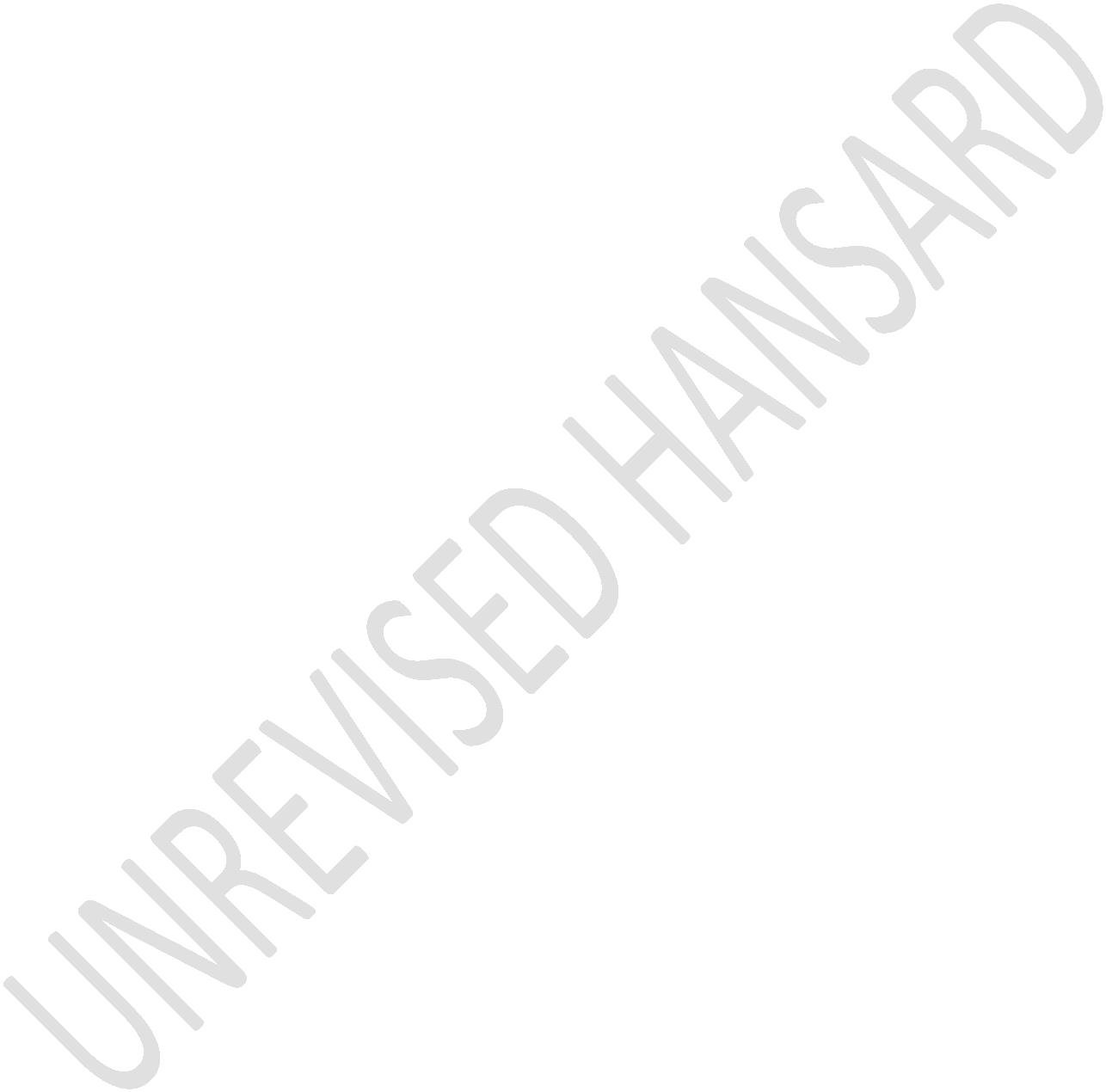 UNREVISED HANSARDNATIONAL COUNCIL OF PROVINCESTHURSDAY, 9 JUNE 2022Page: 2That delegates in the virtual sitting enjoy the same powersand privileges that apply in a sitting of the National Councilof Provinces.That for the purposes of the quorum, all delegates who arelogged on to the virtual platform shall be considered present.That delegates must switch on their videos if they want tospeak. And that delegates should ensure that the microphoneson their gadgets are muted and must always remain muted,unless they are speaking.That the interpretation facility is active. And that permanentdelegates, members of the executive, special delegates andSouth African Local Government Association, SALGA,representative are requested to ensure that the interpretationfacility on their gadgets are properly activated to facilitateaccess to the interpretation services.That any delegate who wants to speak must use the ‘raise yourhand’ function and any delegate who wishes to raise a point oforder, should be in accordance with rule 693 indicating interms of featuring rule, he or she is raising.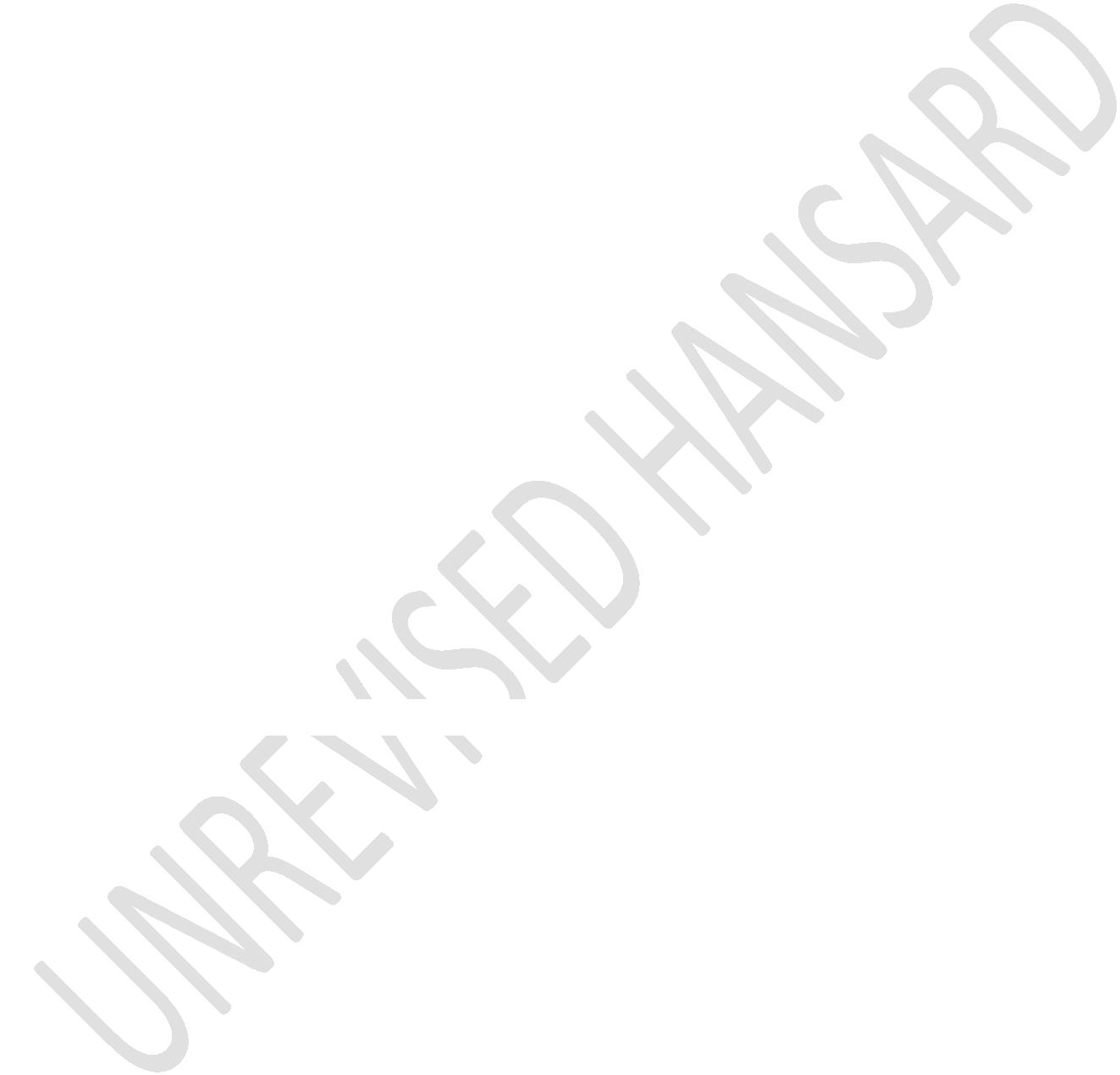 UNREVISED HANSARDNATIONAL COUNCIL OF PROVINCESTHURSDAY, 9 JUNE 2022Page: 3That she informed that there will be no notices of motions ormotions without notice.Hon delegates, before we proceed to the First Order, I wouldlike to take this opportunity to welcome the Minister and theDeputy Minister of Public Enterprises, the Minister of Justiceand Correctional Services, Deputy Minister of CorrectionalServices, Deputy Minister of Justice and ConstitutionalDevelopment, all Members of Executive Council, MECs and allpermanent and special delegates ... [Inaudible.]Hon delegates, we will now proceed to the First Order:Consideration of Report of Select Committee on Security andJustice Amendments to Regulations for approval in terms ofsection 97(2) of the Child Justice Act, 2008. I will now callon hon M B Bartlett, member of Select Committee on Securityand Justice to present the Committee Report.CONSIDERATION OF REPORT OF SELECT COMMITTEE ON SECURITY ANDJUSTICE AMENDMENTS TO REGULATIONS FOR APPROVAL IN TERMS OFSECTION 97(2) OF THE CHILD JUSTICE ACT, 2008 (ACT NO. 75 OF2008), DATED 25 MAY 2022.UNREVISED HANSARDNATIONAL COUNCIL OF PROVINCESTHURSDAY, 9 JUNE 2022Page: 4Ms B M BARTLETT: Hon Deputy Chairperson, good afternoon to theMinister, Deputy Minister and the colleagues. Hon DeputyChairperson, the Select Committee on Security and Justice,having considered the Amendments to Regulations for approvalin terms of section 97(2) of the Child Justice Act No 75, of2008, reports as follows:Firstly, the amendments to regulations was tabled on 25 March2022 and referred to the select committee for considerationand report. Secondly, Section 97(1) of the Child Justice Act,75 of 2008, empowers the Minister to make regulations afterconsultation, where appropriate, with Cabinet Membersresponsible for social development, safety and security,education, correctional services and health. Thirdly, in termsof section 97(2) of the Act, the regulations must be referredto Parliament for approval.Fourthly, the committee received a briefing from theDepartment of Justice and Constitutional Development on 20April 2022.Hon Deputy Chairperson, in 2019, this House considered andpassed amendments for the Child Justice Amendment Act. It is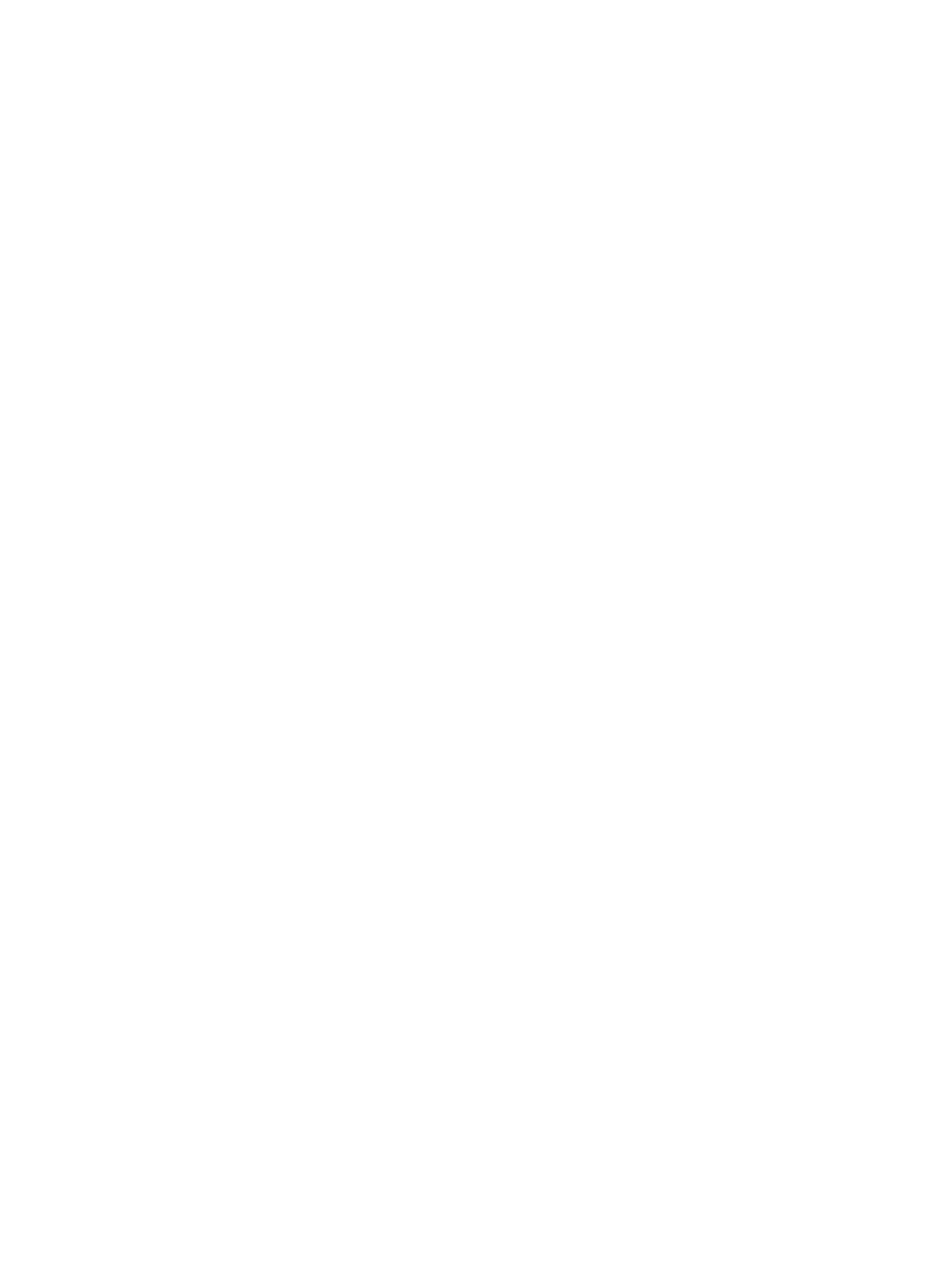 UNREVISED HANSARDNATIONAL COUNCIL OF PROVINCESTHURSDAY, 9 JUNE 2022Page: 5important to reflect on those amendments, to provide contextto the passing regulations before the House today.The Child Justice Amendment Act primary objective is to amendthe Child Justice Amendment Act No. 75 of 2008 in order toincrease the minimum age of criminal capacity of a child, toremove the requirement, to prove criminal capacity forpurposes of diversion and preliminary inquiries. And toprovide for consequential amendments.Deputy Chairperson, one of the key features of the ChildJustice Amendment Act, is that it provides for a minimum ageof criminal capacity of children. Children who are presumed toknow the difference between right and wrong and to act inaccordance with that knowledge.Deputy Chairperson, the key aim therefore, for the ChildJustice Amendment Act was to increase the age of criminalcapacity of children from the age of 10 to 12 years, so as bein line with South Africa’s international obligations.South Africa ratified the United Nations Convention on theright of a child and the African Charter and thereby incurredUNREVISED HANSARDNATIONAL COUNCIL OF PROVINCESTHURSDAY, 9 JUNE 2022Page: 6various obligations regarding the treatment of children,including children in conflict with the law.States parties like South Africa, were encouraged to increasethe minimum age of criminal capacity. Twelve years is anabsolute minimum and to continue to increase to a higher agelevel. It is in line with this obligation that the committee... [Inaudible.] ... to agree to increase the age of criminalcapacity from 10 years to 12 years.And noted that the department will review the age level withinfive years again Deputy Chair. Hence, hon Deputy Chair ...[Inaudible.] ... regulation will align with the changesbrought about by the Child Justice Amendment Act of 2019.A proposed amendment regulations are lastly consequential andimprove the increase of minimum age of criminal capacity from10 years to 12 years.Secondly, the rebuttable presumption is retained to childrenwho are older than 12 years, but younger than 14 years. Themanner of dealing with the child, depending on the age of thechild from the time of arrest to assessment. Preliminaryinquiry and ... [Inaudible.] ... trial at the Child Justice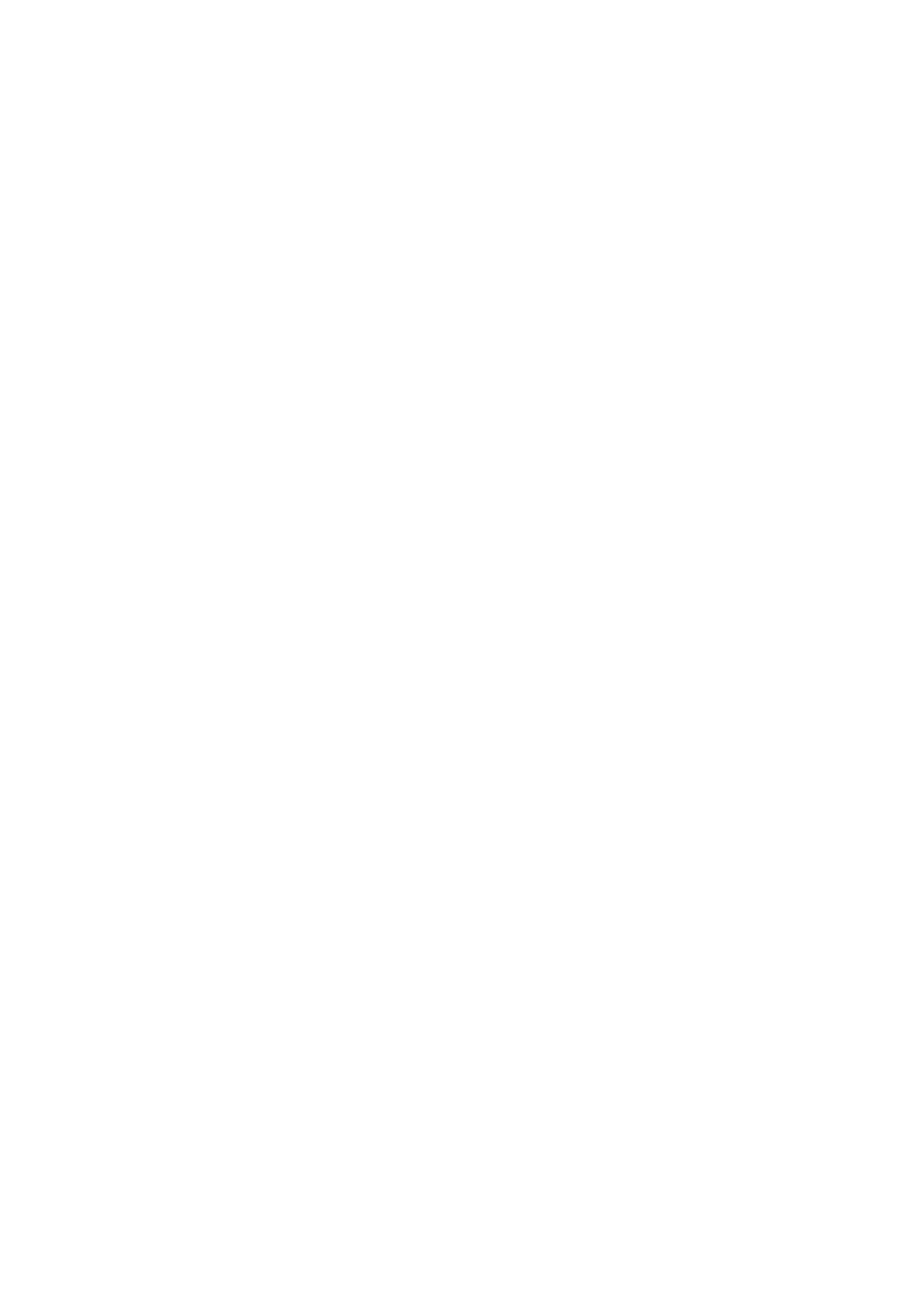 UNREVISED HANSARDNATIONAL COUNCIL OF PROVINCESTHURSDAY, 9 JUNE 2022Page: 7Court. The removal of requirement that the prosecutor mustconsider the cognitive ability of children when determiningwhether or not to prosecute the child since they are notequipped to do so.Hon Deputy Chairperson, the criminal capacity of a child canonly be addressed during a plea and trial in Child JusticeCourt and not during the preliminary inquiry and for diversionpurposes.Hon Deputy Chairperson, sixthly, to prohibit a magistrate todispense with a pre-sentence report where the court may imposea sentence involving compulsory residence in a child and youthcare centre or imprisonment and other technical amendments.Hon Deputy Chair, the department reported that the amendmentregulations were developed in consultation of therepresentatives for the various institutions which form partof intersectoral committee for child justice, was establishedin terms of Section 94. The Act include the followingdepartments: The Director General of Justice andConstitutional Development, who’s the Chairperson of thecommittee, Social Development, Basic Education, Health, theNational Director of Public Prosecutions and NationalUNREVISED HANSARDNATIONAL COUNCIL OF PROVINCESTHURSDAY, 9 JUNE 2022Page: 8Commissioners of the South African Police Service andCorrectional Services.Eleven, as required by Section 97(1) of the Act. Consultationfor the Cabinet Members responsible for social development,safety and security, education, correctional services andhealth took place. Consultation also took place on acontinuous basis where senior officials of the relevantdepartments.Hon Deputy Chairperson, the Amendment Act has not yet comeinto operation, as it is envisaged that the draft regulationswill come into operation on the same date. Therefore, untilParliament has approved the amendments to the regulations, acommencement date for the Amendment Act cannot be determined.A commencement date for Amendment Act, it is however envisagedthat Amendment Act and draft regulations are put intooperation not later than 30 June 2022.These regulations are important in terms of ensuring thechildren in conflict with the law are treated fairly at alltimes and it with this in mind that the committee agreed tothe amendments to the regulations and to ensure alignment withthe Child Justice Amendment Act.UNREVISED HANSARDNATIONAL COUNCIL OF PROVINCESTHURSDAY, 9 JUNE 2022Page: 9Hon Deputy Chairperson, the select committee recommends thatthe National Council of Provinces approve the Amendments toregulations tabled for approval in terms of Section 97(2) ofthe Child Justice Act, 2008 (Act No. 75 of 2008). I thank you,hon Deputy Chairperson.Debate concluded.Question put: That the report be adopted.IN FAVOUR: Eastern Cape, Free State, Gauteng, KwaZulu-Natal,Limpopo, Mpumalanga, Northern Cape, North West, Western Cape.Report accordingly agreed to in accordance with Section 65 ofthe Constitution.CONSIDERATION OF REPORT OF JOINT STANDING COMMITTEE ON THEFINANCIAL MANAGEMENT OF PARLIAMENT — PARLIAMENT OF THEREPUBLIC OF SOUTH AFRICA’S 2021-22 MID-YEAR PERFORMANCE, DATED4 MARCH 2022CONSIDERATION OF REPORT OF JOINT STANDING COMMITTEE ONFINANCIAL MANAGEMENT OF PARLIAMENT — PARLIAMENT OF THE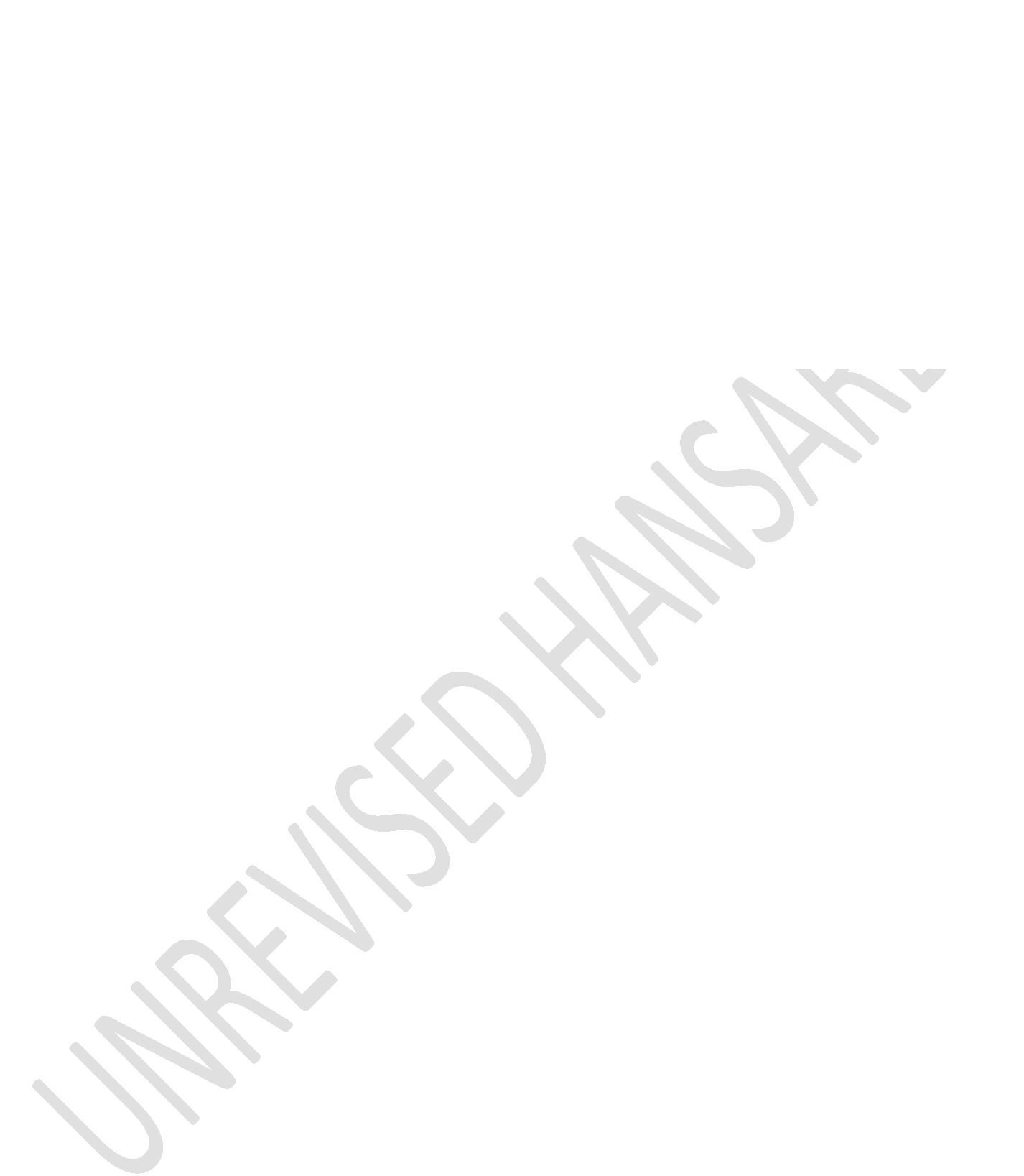 UNREVISED HANSARDNATIONAL COUNCIL OF PROVINCESTHURSDAY, 9 JUNE 2022Page: 10REPUBLIC OF SOUTH AFRICA’S 2021-22 THIRD QUARTER REPORT, DATED3 JUNE 2022Ms D G MAHLANGU: Hon Deputy Chairperson, let me greet theChairperson and the Deputy Chairperson of the National Councilof Provinces, the Chief Whip of the Council, specialdelegates, Ministers and Deputy Ministers, MECs, hon members...IsiNdebele:... akwande.English:Hon Deputy Chairperson, thank you for affording me theopportunity to table the Report of the Joint StandingCommittee on Financial Management of Parliament on the Mid-Term Performance of Parliament for the 2021-22, and the thirdquarter report for the same period.Hon Deputy Chairperson, I think it will be of crucialimportance to firstly remind this august House that the 2021-22 financial year is the first financial year to implement theSixth Parliament’s Strategic Plan. Therefore, the two previousquarters of this financial year assessed the Parliament’sUNREVISED HANSARDNATIONAL COUNCIL OF PROVINCESTHURSDAY, 9 JUNE 2022Page: 11performance in implementing the Annual Performance Plan, APP,which is derived from the Sixth Parliament’s Strategic Plan.This mid-term report is derived from the revised APP which isaligned to Sixth Parliament’s Strategic Plan.The Sixth Parliament’s Strategic Plan changes significantlyfrom the Fifth Parliament Strategic Plan, starting with thechange in the budget programme structure of Parliament up tothe change on how the performance of Parliament is measured.It currently consists of three budget programmes, as comparedto the five budget programmes that Parliament used to have inthe Fifth Parliament. It further measures its performance byusing the client satisfaction model rather than theconventional way, which was informed by the framework onStrategic Plan and Annual Performance Plans published by theDepartment of Planning, Monitoring and Evaluation as Iindicated earlier this week.Hon Deputy Chairperson, in spite of what I have just alludedto above, at the end of the period under review, theParliament has spent R1,88 billion or 45% of its annualallocation of R2, 6 billion. It is projected that theinstitution will underspent its annual budget by about R13,9 million at the end of the financial year, mainly due to theUNREVISED HANSARDNATIONAL COUNCIL OF PROVINCESTHURSDAY, 9 JUNE 2022Page: 12underspending in relation to PAMED Medical Aid Scheme. It isimportant to note that the majority of funds were spent toproduce, amongst others, 442 committee minutes produced withinprescribed three days, 82 committee reports produced withinstandard eight-day period, 30 Committee reports on Billsbefore National Assembly and the National Council ofProvinces, and 29 oversight visits undertaken. Bills beforethe National Assembly and the National Council of Provincesunder ... I beg your pardon, hon Deputy Chairperson.Hon Deputy Chairperson, for the period under review that is onthe table, there were no serious issues identified from theperformance of Parliament. This might be due to what I havehighlighted before that this is the first financial yearimplementing the APP derived from the Strategic Plan of theSixth Parliament. Therefore, most of the information presentedis new without any historical data for comparison. Forexample, two out of three budget programmes are new withoutany historical information. Also, there is a new model whichis currently used to measure the performance of Parliament. Assuch, the Parliament performed at 100%. It achieved all 11performance targets it set to achieve during this period.UNREVISED HANSARDNATIONAL COUNCIL OF PROVINCESTHURSDAY, 9 JUNE 2022Page: 13In spite of the above, the committee has noted some fewconcerns. Firstly, the committee notes with concern thewritten report regarding the recently acquired broadcaststudio, specifically the fact that the studio will requireapproximately R30 million in funding over the next threeyears, which is currently not budgeted. In light ofParliament’s budgetary constraints and the slow pace ofresolving the challenges, the Committee is concerned that itmay not be possible to make use of this facility and reap thebenefits as envisaged.Hon Deputy Chairperson, we have learnt through Parliamentreports that it is restructuring, and that organisational re-alignment project was progressing as planned, and that phasetwo was underway. The committee has to take note of that andbe briefed in detail on what the project entails and itsimplementation plan so far. In this regard the committeerecommended that it has to be furnished with a detailed reportcontaining the reasons and objectives for such restricting andfinancial implications of such project.Lastly, the committee remains concerned that there are noperformance indicators under Programme 3 especially given theserious challenges raised by members relating to poor servicesUNREVISED HANSARDNATIONAL COUNCIL OF PROVINCESTHURSDAY, 9 JUNE 2022Page: 14they received on this programme. While the committee has notedthe explanation that, as the matters provided for under thisprogramme, relate to inputs and not items against whichParliament was required perform, it is unconvinced thatperformance could not be measured. As such, the committee hasrequested to be provided with a detailed clarification of howthe performance of those responsible for delivering orfacilitating the services that fall under Programme 3 aremeasured.Hon Deputy Chairperson and hon members, reporting on bothfinancial and non-financial performance is important inmeasuring the performance of this institution. While financialinformation, meaning the expenditure and revenue, is criticalfor determining the costs and efficiencies of programmes orobjectives or activities, non-financial information is equallyimportant for assessing progress towards achievingpredetermined service delivery or performance targets. Thusquarterly assessment of performance targets assists intracking of ongoing performance of the Parliament.Furthermore, reporting on performance targets on a quarterlybasis provides progress on the implementation of theParliament’s plans with particular reference to monitoringdelivery against the specific quarterly performance.UNREVISED HANSARDNATIONAL COUNCIL OF PROVINCESTHURSDAY, 9 JUNE 2022Page: 15Therefore, this mid-term report serves as one of our oversightinstrument used to oversee Parliament in achieving its plans,thereby achieving its broad objectives.In view of this, the committee is dissatisfied with Parliamenthaving performance target which only tracks it performance onan annual basis. It deprives us to monitor progress as far asachieving such performance targets. Therefore, all performancetargets should be broken or measured on a quarterly basis.In respect of the third-quarter report, I draw your attentionagain to the strategic priorities to strengthen oversight andto enhance public involvement in Parliament’s activities.Parliament achieved to strengthen oversight by enhancingresearch and legal support and improved members’ capacity toeffectively and efficiently execute their oversightresponsibilities. The public involvement has been enhanced byensuring openness and accountability by the executivegovernment through the optimal use of social media andparticipation in parliamentary virtual meetings. Therefore, onthe onset, I must say Parliament scored 76% on the membersatisfaction survey.UNREVISED HANSARDNATIONAL COUNCIL OF PROVINCESTHURSDAY, 9 JUNE 2022Page: 16The organisational realignment project is in second phase, ofwhich the peer review, analysis and design work were completedfor risk and compliance, strategy management, legal servicesand research services. However, the organisational realignmentslow progress is the matter of concern. The committee,therefore, should receive a detailed report on it outliningthe reasons for delay to implementation. The committee notedthat vacant positions cannot be filled pending theimplementation of the organisational realignment. Therefore,as a matter of urgency, the organisational realignment shouldbe finalised as soon as possible.Hon Deputy Chairperson, on the financial performance,Parliament had spent approximately R1,8 billion or 68% of theannual budget of R2,7 billion. Parliament intended to utiliseall savings from the programmes to refurbish some minordamages as a result of the fire incident, which occurred inJanuary 2022.The compensation of members’ allocation of R120,7 million hadbeen overspent by approximately R370 000 in the third quarter.However, Parliament management indicated that the overspendingon members’ compensation will be offset by the NationalRevenue Fund, as per the provisions of section 23(4) of theUNREVISED HANSARDNATIONAL COUNCIL OF PROVINCESTHURSDAY, 9 JUNE 2022Page: 17Financial Management of Parliament and Provincial LegislaturesAct, FMPPLA.The spending on compensation of employees amounts toR278,6 million of the third quarter budget of R316,6 million.Therefore, the underspending of R1,2 million on compensationof employees was projected to underspend the annual budget atthe end of the financial year. The underspending may beattributed to the vacant positions, but we know that there hasbeen progress or movement of some kind.The Joint Standing Committee on Financial Management ofParliament noted success in the third quarter by Parliament.However, the upgrading project of the various chambers whichwas in progress at the end of the third quarter, have beenaffected and hindered by the fire incident in the precinct ofParliament.Hon Deputy Chairperson, the committee observed that therelationship between the South African Police Service and theParliament Protection Service is informal and resulted inbreaching the security measures. As far as the securityenhancement is concerned, Parliament should stop the projectof security enhancement until the Head of Security isUNREVISED HANSARDNATIONAL COUNCIL OF PROVINCESTHURSDAY, 9 JUNE 2022Page: 18appointed in order for the competent security expert ensurethat Parliament’s security needs are attended sufficiently.Lastly, the Joint Standing Committee on Financial Managementof Parliament noted that there were many vacant positions,especially at the senior management level. Therefore, thecommittee should receive a quarterly update on filling ofcritical vacancies, in particular of the senior management.Let me take this opportunity as I close to thank the supportstaff who are working very hard behind the scene, members ofthe committee who are always available and compromising theirtime and made it possible for us to steer the ship smoothly.IsiNdebele:Yee Mahlangu! Yee Mahlangu! Wenzile wekosi. Bayede!Siyathokoza.Debate concluded.Question put that the Report of Joint Standing Committee onthe Financial Management of Parliament — Parliament of theRepublic of South Africa’s 2021-22 mid-year performance, dated4 march 2022 be agreed to.UNREVISED HANSARDNATIONAL COUNCIL OF PROVINCESTHURSDAY, 9 JUNE 2022Page: 19[TAKE IN FROM MINUTES]Report accordingly agreed to in accordance with section 65 ofthe Constitution.Debate concluded.Declaration of Vote on the Third Order:Ms C LABUSCHAGNE: Deputy Chair, whilst the DA supports thereports today, the following points of concern must be noted.The members’ satisfaction survey is extremely limited anddistorts the perception of the performance of Parliament. Aspointed out, it would be meaningful to conduct a surveythrough bodies such as Afrobarometer to evaluate theperception of Parliament by ordinary South Africans and thento consider and implement changes to improve the institution.At present, our focus is 490 individuals, and not enough onthe 60 million citizens that we serve. This is, after all, thepeople’s Parliament.In terms of expenditure we should be concerned that only 68%of the budget was spent. It is also ridiculous to say that thesavings, some R832 million, will be sufficient to coverrefurbishment of Parliament following the devastating fireUNREVISED HANSARDNATIONAL COUNCIL OF PROVINCESTHURSDAY, 9 JUNE 2022Page: 20damage. The costs of that rebuild must be covered by Treasuryand Public Works.Serious consideration must also be given to relocating thecosts of PARMED Medical Aid Scheme and other members’ benefitsto another cost centre outside of Parliament. These costs area millstone around our necks and drag down the core businessof our institution. Our job is oversight of governmentfunction and legislation, not paying salaries and medicalbills.Finally, in terms of core business, it cannot be right that afull six months after the fire at Parliament, the House thatwas not damaged by fire – our House, the NCOP still does notmeet in person in the House or in committee. At the same time,the National Assembly, that suffered the brunt of the damagemeets on a hybrid platform and has at least some directinteraction.Hon members, I know that it is comfortable to sit on virtualplatforms, but it is not right. We must be militant and demandthat we return to normality and conduct effective and fulloversight in service of the people of our country. I thankyou.UNREVISED HANSARDNATIONAL COUNCIL OF PROVINCESTHURSDAY, 9 JUNE 2022Page: 21Question put that the Report of Joint Standing Committee onFinancial Management of Parliament — Parliament of theRepublic of South Africa’s 2021-22 third quarter report, dated3 June 2022, be agreed to.[TAKE IN FROM MINUTES]Report accordingly agreed to in accordance with section 65 ofthe Constitution.APPROPRIATION BILL(Policy debate)Vote No 10 — Public Enterprises:The MINISTER OF PUBLIC ENTERPRISES: Good afternoon, DeputyChairperson, hon members and members of the public. I have thehonour to present the Budget Vote for the Department of PublicEnterprises for the year 2022-23.The mandate of the Department of Public Enterprises is tocontribute to the reconstruction and the recovery of theeconomy from a combination of state capture, the JulyUNREVISED HANSARDNATIONAL COUNCIL OF PROVINCESTHURSDAY, 9 JUNE 2022Page: 22violence, the recent floods and the COVID pandemic, by doingthe following:Firstly, to enhance the governance and integrity in state-owned entities, SOEs, not only at the level of the boards butalso at other levels of management and staff;Secondly, to introduce a new ownership model with the guidanceof the Presidential State-Owned Enterprises Council;Thirdly, to implement the structural reforms needed in thenetwork industries;Fourthly, to take account of and implement the recommendationsof the Zondo Commission, the last report of which is due soon;Fifthly, to relentlessly focus on operational improvements andefficiency;Sixth, to improve the financial resilience of theseinstitutions which were badly damaged during this period thatI’ve just referred to;UNREVISED HANSARDNATIONAL COUNCIL OF PROVINCESTHURSDAY, 9 JUNE 2022Page: 23Seventh, to reinvent their business models and strategies totake account of global developments and national imperatives;Eighth, to constantly build the professionalism and competenceof managers and staff, particularly in a context where goodmanagers and staff, and technical skills, were exited fromthese organisations during the past few years;Ninth, to contribute actively to economic transformation andthe creation of new opportunities for South Africans;Tenth, to co-operate with workers to lead and embrace thesubstantial changes needed to ensure the future sustainabilityof SOEs;Eleventh, to create a collaborative partnership with customersand stakeholders to arrive at mutually beneficial outcomes —the mining and agricultural industries are examples of that;Twelfth, to encourage public-private partnerships thatmobilise the necessary resources and skills to advance the SOEprogrammes; andUNREVISED HANSARDNATIONAL COUNCIL OF PROVINCESTHURSDAY, 9 JUNE 2022Page: 24Finally, to actively combat corruption and disruption, whetherfrom within SOEs or from counter-revolutionary forces outsideof SOEs.We have a few contrasting perspectives in undertaking thisresponsibility and we see this debate every day in the publicdomain:Firstly, as would be evidenced in the other Chamber andelsewhere in our country, are the purveyors of fake news,bots, populist narratives and bullying. They are joined bythose who display rank opportunism, who have a scorched earthapproach to South Africa, and only their greed, theirambitions and their need to avoid responsibility for thethieving that took place during state capture matters to them.They want the right to continue to steal, now seeking tointimidate and mislead people into wrong political choicesregardless of the consequences for the country as a whole;Secondly, there are those who fanatically subscribe to aneoliberal outlook, belittling any initiative that fallsoutside the dependence on the market and those basic pillarsof neoliberalism that we often see repeated in some of themedia and in Parliament as well; andUNREVISED HANSARDNATIONAL COUNCIL OF PROVINCESTHURSDAY, 9 JUNE 2022Page: 25Thirdly, there are those who live by the progressive values ofNelson Mandela and Chris Hani, who want to improve the livesof our citizens, ensure that there is a sharing ethic in thiscountry ... an enabling ethic so that all of us can develop.There is an attachment to honesty, to integrity and todemocratic principles. This is a perspective that guides us inthis challenging journey of the recovery of SOEs.Strong organized communities are of course fundamental to thesecurity of our country’s infrastructure and we must have asense of national pride in our electricity, rail, water andother infrastructure assets and protect them from being brokenand stolen, which is frequently the case in instances such asthat of the Passenger Rail Agency of SA, Prasa, Transnet andEskom.We also need to build partnerships because partnerships arevital in order to make progress with communities that areimpacted by load shedding, illegal connections and the energytransition to come. They must be informed and becomeparticipants and shapers of their own future, together withthe state and the private sector.UNREVISED HANSARDNATIONAL COUNCIL OF PROVINCESTHURSDAY, 9 JUNE 2022Page: 26Workers are also important stakeholders, both in SOEs andindustry, and play a crucial role and are impacted by changesin technology and other processes. We must build constructivepartnerships that enable us to recover and rebuild our SOEswith the participation of workers. Most importantly, they mustbe at the frontline in protecting our infrastructure againstcriminals and detect any sabotage that takes place.Of course, there is the private sector which controls 70% ofour economy. Partnerships with them can take various forms asthey have in the past and will in the future, from jointinvestments to solving challenges together and to ensuringthat there are proactive collaborations between themselves andthe state.The Zondo Commission, which is chaired by the Chief Justice,finds in the first few reports that have already been issued,that the evidence presented to him reveal that there wassystemic corruption that collapsed governance in theseinstitutions and that this was led by certain members of theboards of these institutions, senior executives incollaboration with politicians, business and professionalfirms, amongst many others, both in South Africa and outsideSouth Africa. These people need to be held accountableUNREVISED HANSARDNATIONAL COUNCIL OF PROVINCESTHURSDAY, 9 JUNE 2022Page: 27wherever they might be in the world, as we’ve seen in therecent past.The report already confirms that state capture tentacles weredeeply rooted in Transnet, Eskom, Denel, the SA Airways, SAA,and even within the department itself, which was at the centreof some of these processes. The department has moved swiftlyin response to the first few reports to ensure that SOEsreporting to it do the following:Firstly, open criminal cases with law enforcement authoritieswhere this is relevant;Secondly, pursue civil recoveries to claw back billions ofrand. An example would be Eskom, which has recoveredR1,55 billion from ABB, an engineering company that engaged inmalfeasance. There are characters who collaborated with ABBthat are still walking around freely, whereas they should bein jail;Thirdly, refer cases to the registrar of companies, so thatformer directors of SOEs who are found guilty of malfeasanceare prohibited from ever again serving as company directors;UNREVISED HANSARDNATIONAL COUNCIL OF PROVINCESTHURSDAY, 9 JUNE 2022Page: 28Fourthly, blacklist companies on the central supplier databaseto prevent them from accessing state procurementopportunities; andFifthly, refer cases to professional bodies for enquiries, toensure that the perpetrators of state capture are prohibitedfrom practicing in their respective disciplines.We must collectively applaud the bravery of whistle-blowerswho put their lives at risk — some have in fact lost theirlives — to expose the rot of corruption and state capture.They must be protected and celebrated for their courage.Despite the many challenges, the following are just a sampleof the measures that are being put in place to both improvethe performance of SOEs and to reorientate their businessmodels.In the case of Eskom, the challenges are quite evident.Firstly, the lack of generation capacity, and for some time wehave been saying that Eskom requires between four and sixgigawatts or 4 000 and 6 000 megawatts of additional capacity,which will allow it to maintain power stations at a muchbetter level than they currently do.UNREVISED HANSARDNATIONAL COUNCIL OF PROVINCESTHURSDAY, 9 JUNE 2022Page: 29In response to this, there have been various bid windows thathave been assigned for investment by the private sector.However, Eskom itself has taken the initiative to open up itsown land around power stations, particularly, in Mpumalanga,for long-term leases to renewable energy developers andinvestors. Of course, new and more aggressive measures arebeing finalised within government to overcome this challenge.The second very important challenge is poor coal quality,which is often caused by syndicated coal delivery and causesmajor damage to boilers and the plants at power stations.Eskom is seeking collaboration with the coal mining industryto solve this problem. Sabotage continues to be a problem, ashas been in the news over the last few weeks, for example thecutting of cables and of tubes and of leaving certain tapseither open or closed. These are all indications that thereare internal people, for example within Eskom, that areengaging in these kinds of negative activities.In terms of corrupt procurement, there are several syndicatesthat are involved in the delivery of coal, in the delivery offuel, oil and other supplies, including spares. Measures arebeing taken to identify the insiders who are enablingsyndicates to gain access to ... the opportunity to steal.UNREVISED HANSARDNATIONAL COUNCIL OF PROVINCESTHURSDAY, 9 JUNE 2022Page: 30Measures are also being taken to eliminate overpricing andother malpractices.So, in addition to what I’ve said, what are some of the thingsbeing done. Firstly, in relation to improving the generationoperational performance, urgent steps are being taken in thisparticular regard and an operations excellence initiative isbeing put in place. This will identify the major causes ofunderperformance and make improvements on a daily basis to theperformance levels at various power stations.At selected power stations, war rooms will be set up to ensurethat production challenges are tackled in a systemic, butimmediate and agile way.A skills mentoring programme. using highly experienced powerstation managers has been launched, and here it’s importantthat we recognise that skills and certificates are one thing,but nothing can sometimes replace 20 years of experience aswell. In order to bridge that gap, this kind of mentoringprogramme is absolutely essential. This team will be deployedto power stations where load losses are particularly severe.UNREVISED HANSARDNATIONAL COUNCIL OF PROVINCESTHURSDAY, 9 JUNE 2022Page: 31In instances where there is neglected and poor maintenance, agreat deal of focus will be placed on the quality of work thatcontractors do. They will be held directly accountable for theimprovements that are expected but also the improvements thatare not delivered after having collected a fair sum of moneyfor the work that they do.As I mentioned earlier on, the upgrading of skills andtraining, and the financial stabilisation of Eskom, whichexpects better financial results in the coming year than inthe previous year, are also important.From the NCOP’s point of view, there are many projects inprovinces that are of relevance to hon members. Eskom’spriority projects per province addresses the issue of securityof electricity supply, as well as the energy transition fromcoal to renewable energy sources. The funding requirements forgeneration projects is about R200 billion, for extending thetransmission grid another R120 billion to R150 billion and afurther investment of R45 billion is required in thedistribution networks, some of which belong to municipalities.This kind of expenditure and investment would have a positiveeconomic effect on the economies in the various provinces asUNREVISED HANSARDNATIONAL COUNCIL OF PROVINCESTHURSDAY, 9 JUNE 2022Page: 32well. These are some examples of some of the projects in someof the provinces:Firstly, in Mpumalanga is the Komati gas project. This is our,if you like, role model for energy transition within Eskomitself and was demonstrated in part at Cop 26. We need someprogress before Cop 27 takes place in Egypt. This willgenerate around 1 000 megawatts of electricity fromrenewables, with about R15 billion required in terms offunding;Secondly, in the Western Cape, the Sere PV project willgenerate 600 megawatts and require R12,5 billion in funding;Thirdly, in the Northern Cape, the Kleinzee project willgenerate 300 megawatts and require some R7,6 billion ininvestment;Fourthly, in the Eastern Cape, the Aberdeen project willgenerate 200 megawatts and require about R5 billion;Fifthly, in the Free State, the Lethabo PV project willgenerate 75 megawatts and require R1,5 billion; andUNREVISED HANSARDNATIONAL COUNCIL OF PROVINCESTHURSDAY, 9 JUNE 2022Page: 33Finally, in KwaZulu-Natal, the Richards Bay gas project willgenerate some 3 000 megawatts and require some R70 billion ofinvestment.As I indicated earlier, transmission would also require agreat deal of investments as well and in addition to the tensof thousands of kilometers that are currently wiring SouthAfrica’s transmission grid, a further 8 000 kilometers oftransmission grid expansion is required in order to coverareas, particularly in the Eastern Cape and the Northern Cape,where there are both wind and solar resources that can beutilised by investors in renewable energy.Twelve substations across four provinces — the Northern Cape,Western Cape, Eastern Cape and Free State — will also have tobe constructed and 110 transformers to deliver networkstrengthening requirements up to 2030 would be required aswell. In addition, these are some of the distributionopportunities:Firstly, strengthening of the critical corridors on thedistribution grid to enable connection of independent powerproducers, IPPs, and distributed energy resources;UNREVISED HANSARDNATIONAL COUNCIL OF PROVINCESTHURSDAY, 9 JUNE 2022Page: 34Secondly, the roll-out of microgrid solutions to electrify13% of the population to deliver against government’selectrification programme. These are largely areas where thenormal transmission grid cannot reach communities or villages,and where these microgrids created and manufactured by Eskomwill in fact do that job; andThirdly, enable bidirectional energy management, meaning thesupplying of energy but also the buying of electricity ontothe grid itself. Technical work in this particular regard isalso taking place.As another example, in the case of Transnet, the TransnetNational Ports Authority has now been established as asubsidiary of Transnet itself, which was an important stepthat needed to be taken to ensure that it operatesindependently as a ... [Interjections.]The DEPUTY CHAIRPERSON OF THE NCOP (Ms S E Lucas): Please MsBowers, you are ... [Inaudible.] ... Can you mute? I’m sorry,Minister. You may continue.The MINISTER OF PUBLIC ENTERPRISES: Thank you. I was referringto the Transnet National Ports Authority and the fact that itUNREVISED HANSARDNATIONAL COUNCIL OF PROVINCESTHURSDAY, 9 JUNE 2022Page: 35has been established as a subsidiary so that it can act as anindependent landlord, both for Transnet’s own terminaloperations but private-sector terminal operators as well.There are a number of areas where so-called corridor processeshave been put into place as well, which I will spell out in amoment. However, some of the successes that Transnet has hadover the last two and a half years or so is the approval ofbranch line concessions that have become fully operational.There is more work to be done in this particular regard,particularly when these branch lines are not being fullyutilised; the recently announced slot sales on the ContainerCorridor and the Cape Corridor for private-sectorparticipation. There are engagements happening with theprivate sector in this regard; procurement of port equipment,that is straddle carriers, gantries and other equipment thatis essential for productivity at the ports; and the road torail migration strategy, which has still a long way to go but,once some of these trucks have been settled down and thepostflood damage, particularly in KwaZulu-Natal, has beenrepaired, we will see greater movement in this direction aswell.UNREVISED HANSARDNATIONAL COUNCIL OF PROVINCESTHURSDAY, 9 JUNE 2022Page: 36I come back to the corridor concept that has been developedwithin Transnet for different segments of the economy. Theautomotive segment ... the development of the prefeasibilitybusiness case and requests for information, RFI, forKaalfontein and three AutoPort terminals is in progress andthis is largely to cater for the massive investment that theFord Motor Company is making in Tshwane, and that impacts onthe Gauteng province. The export of these vehicles will takeplace through the Eastern Cape, particularly the Gqeberhaport. The developments there will also be a huge investment inthe expansion of the port’s facilities.As far as the manganese component is concerned, a decision hasbeen taken to limit the expansion via the Port of Ngqura to16 million tons per annum, via the port of Saldanha to6 million tons per annum and to accommodate growth beyond22 million tons to the Boegoebaai development, which isanother massive investment over the next 10 years in theNorthern Cape.As I said earlier on, as far as the energy context isindicated ... [Inaudible.]UNREVISED HANSARDNATIONAL COUNCIL OF PROVINCESTHURSDAY, 9 JUNE 2022Page: 37The DEPUTY CHAIRPERSON OF THE NCOP (Ms S E Lucas): HonMinister, as you conclude.The MINISTER OF PUBLIC ENTERPRISES: Okay. So, those are someexamples of the progress that has been made. I’m not sayingthat this is all that has been done, but this is an indicationof the kind of direction that we need to take in thereconstruction and recovery process. Thank you very much.Mr M NHANHA: Can you hear me Chair?The DEPUTY CHAIRPERSON OF THE NCOP: Hon Nhanha, can I requestthat you continue with the debate. Hon Nyambi is also in PortSt Johns and is in the meantime also experiencing networkchallenges. Please continue.Mr M NHANHA: That is absolutely fine Chair. It’s only that youtook me by surprise, but anyway, it is what it is. Hon DeputyChairperson, hon Members of the NCOP, hon Minister and DeputyMinister. Hon members, allow me to begin my contribution intoday’s debate by quoting an extract from a statement by MsBusisiwe Mavuso, open quote:UNREVISED HANSARDNATIONAL COUNCIL OF PROVINCESTHURSDAY, 9 JUNE 2022Page: 38But what we will not accept and not what we’ll agree toin spite of all the challenges that we are facing as anorganization and all the efforts that have been put inplace, is to have this board and Andre as the fall guyfor the mess that this organization is currentlyexperiencing. Because the reality of the matter is thatthis is not our mess. We have been brought in to clean itup. But we are not going to be the fall for theR300 billion plus or whatever of Medupi and Kusile thathave still not been completed.We are doing our best to try and finalize those projectsand as Andre has said, we’ve committed that we’ll availourselves to be accountable chairperson to ensure thatKusile is finished by 2023. But everything else, honestlywe cannot be the fall guy for this ANC-led government.Fast forward:It is not an insult it’s facts hon. Hadebe, that this isthe mess of the ANC-led government.Ms Busisiwe Mavuso, Nonexecutive Director at Eskom.UNREVISED HANSARDNATIONAL COUNCIL OF PROVINCESTHURSDAY, 9 JUNE 2022Page: 39Hon members, this afternoon I would like to pay a specialtribute to a true South African, an epitome of women strengthand resilience, an embodiment of an upright South African, whoin the face of real prospects of limiting her career chose tospeak truth to power. Allow me to pay homage Ms. BusisiweMavuso for the bravery and courage she displayed during ameeting between Eskom and Standing Committee on PublicAccounts, Scopa. Faced by ANC denialists, she stood her groundand did not buckle under pressure.Hon members, part of our brief as the select committee is toexercise oversight over a number of state-owned enterprisesi.e. SA Airways, Denel, Alexkor, Safcol, Transnet and Eskom asthe Minister has correctly pointed out. The state of all thesestate-owned enterprises, SOE’s without exception is a story ofan African country gone horribly wrong. I have no doubt in mymind that, the architects of apartheid and their remnants arelaughing at what has become of South Africa. This reinforcingtheir belief that we are not capable to run a country or doanything for ourselves on our own.The Department of Public Enterprises as a shareholderrepresentative is required to oversee seven SOEs, whose staffcompliments and budgets makes mockery of the shareholderUNREVISED HANSARDNATIONAL COUNCIL OF PROVINCESTHURSDAY, 9 JUNE 2022Page: 40representative. The department has about plus-minus 200 staffmembers yet they are expected to effectively oversee SOEs withan average staff compliment of 3 000. Surely hon members, thisdoes not require Pythagoras’s theory because X+Y in thisinstance does not equal to Z. I said it before and I shall sayit again, hon Masualle, you are at liberty to label me beingin the wilderness once again ...IsiXhosa:... kodwa ndiyakuthembisa ukuba iyasongwa intambo. UMzantsiAfrika uvukile emaqandeni.English:Gone are the days when your party thought you will governuntil Jesus Christ comes. Hon members, it is unfortunatethough that, tens of billions were sucked from the nationalfiscus with no outcomes to show for it. The message to SOEs isloud and clear, shape up or ship out, with the latter beingthe only realistic opportunity.The sad reality is, should you place SOEs at the centre ofeconomic growth and job creation, a philosophy that hasspectacularly failed throughout the world, and in our countryit has actually brought down our economy with them, you areUNREVISED HANSARDNATIONAL COUNCIL OF PROVINCESTHURSDAY, 9 JUNE 2022Page: 41doomed to fail. Hon members without exception, all our SOEshave been a heavy burden to the fiscus and the taxpayer byasking for one bailout after the other, by asking for onegovernment guarantee after another.It is about time as the nation we start counting our losses,close shop, vamoose and move on. If President Ramaphosa’sassertions in the state of the nation address this year areanything to go by, the state must graciously exit and allowbusiness to do what they do best and we will see economicgrowth and creation of much needed jobsMinister, I was watching your department’s reaction to Ms.Mavuso’s statement with keen interest. It may have come as ashock or embarrassment to the ANC, but I think if taken in apositive spirit, her statement was from a frustrated, honestSouth African trying to contribute ...Afrikaans:... maar sy was net gatvol, ...IsiXhosa:... udikiwe.UNREVISED HANSARDNATIONAL COUNCIL OF PROVINCESTHURSDAY, 9 JUNE 2022Page: 42English:Whilst most of us were celebrating the end of state capture,Eskom Group Chief Executive Officer, CEO is very much holdinga different view. He is quoted as saying, “State capture isstill the fabric of Eskom”.He goes on to allege interest of Ministers and formerPresidents were applied through the board and through membersof management being instructed to appoint certain people orgive favour to certain suppliers. He contends that we have adire shortage of specialised skills such as charteredaccountants and engineers to oversee management at Eskom.Remember, affirmative action these are the end results.Skilled people are leaving our SOEs.All is not well at Eskom, as Mr De Ruyter at Eskom and histeam successfully stopped the theft of diesel worth millionsof rand. The criminal syndicates delivered coal mixed withrocks and steel to increase weight for a better pay. This doesnot only steal from the taxpayer but also damages the boilersthat burn the coal, for me and you to have constant andreliable electricity supply. Like the frustrated Ms Mavuso,your chief executive officer needs your support Minister. Hewants to know you have his back so he can discharge his dutiesUNREVISED HANSARDNATIONAL COUNCIL OF PROVINCESTHURSDAY, 9 JUNE 2022Page: 43without having to worry about his back from the bloodthirstyANC daggers.The situation at the utility is so bad. Cable thieves getarrested today and are released a day later at the instructionof senior police officers. So Minister, you can tell yourcolleague hon Mbalula, you cannot discontinue manufacturingcars because you want to stop car theft, deal with the crime.Deal with illegal and unscrupulous ... [Inaudible] ... ratherthan going after industry as a whole. Our law enforcementagencies must do their work and leave legal and law abidingscrap mental dealers in peace. We all live in hope but itbecomes a problem when you think hope is a plan. This is notour mess; this is an ANC mess. Thank you.Ms T P MAMOROBELA: Thank you, hon Chairperson, the Minister,the delegation from NCOP, MECs that are here, and members ofthe House, thank you very much. Hon Chairperson, the AfricanUnion is gradually making strides and taking giant stepstowards recognizing the over 1,3 billion African inhabitantsas one people and one market. To be more specific, the AfricanContinental Free Trade Area, AfCFTA, presents an importantstep in this regard as it seeks to establish a unifiedcontinental market, including the free physical movement ofUNREVISED HANSARDNATIONAL COUNCIL OF PROVINCESTHURSDAY, 9 JUNE 2022Page: 44people, investment, and goods within and amongst Africanstates. Thus, serious considerations have to be in place byAfrican governments to remove all the aspects constraining theaviation sector to achieve the full realization of the AfricanContinental Free Trade Area.The ANC-led government is already undertaking tangiblephysical actions to improve the aviation sector for the smoothand seamless movement of people, investment, and goods betweenSouth Africa and other African economies. The restructuring ofthe SA Airways, SAA, provides a big incentive to improve theaviation sector in South Africa and subsequently cater for themovement of people, investment, and goods. In particular, thepartnership between the ANC-led government and TakatsoConsortium in SAA is expected to bring in the funding andskills required to strengthen SAA’s balance sheet and itsoperations. This partnership presents an opportunity not onlyto further strengthen integration, trade, and investment inAfrica to take advantage of the African Continental Free TradeArea, AfCFTA, but also complements the ANC-led government’sEconomic Reconstruction and Recovery Plan, ERRP, and theNational Development Plan, NDP.UNREVISED HANSARDNATIONAL COUNCIL OF PROVINCESTHURSDAY, 9 JUNE 2022Page: 45Allow me to highlight the major benefits of the restructuringof SAA and the manner in which they complement the EconomicReconstruction and Recovery Plan as well as the NDP. TheNational Development Plan postulates that South Africa hasseveral comparative advantages, including world heritage sitesand the global niche tourism and creative industries.Moreover, the Economic Reconstruction and Recovery Plan positsthat the tourism, cultural, and creative industries are thegrowth focal point as they are labour intensive and that theystimulate the growth of small businesses. Considering thatthese industries were impacted negatively by the COVID-19pandemic, the ANC-led government’s key priority interventionincludes catalysing domestic tourism, cultural, and creativeindustries demand through seamless foreign visits thatencourage safe domestic vacation experience. The restructuringof SAA strives to put in place the right measures to improvethe operations of the national airline to enable the movementof foreign visits to prevent the collapse of the tourism,cultural, and creative industries supply base. In other words,the funding and new critical skills underpinning therestructuring of SAA will ensure that only quality aircraft isdeployed in the efforts to increase ease of access into SouthAfrica for the purposes of stimulating the internationaltourist market, thereby improving the quality of service theUNREVISED HANSARDNATIONAL COUNCIL OF PROVINCESTHURSDAY, 9 JUNE 2022Page: 46national airline provides to domestic and internationalpassengers.Hon Chairperson, the principal tourism, cultural, and creativeindustries that will benefit much out of the restructuring ofthe SAA will be precisely the ones that provide opportunitiesfor more people, often outside of the formal economy such asRobben Island in the Western Cape; iSimangaliso Wetland Parkin KwaZulu-Natal; Cradle of Humankind in Gauteng; Ukhahlamba-Drakensberg Park in KwaZulu-Natal; Mapungubwe Heritage Site inLimpopo; Cape Flora Kingdom in Western Cape; RichtersveldCultural and Botanical Landscape in the Northern Cape; andVredefort Dome in Free State. More importantly, promotingdomestic vacation experiences in these world heritage siteswill deepen the spatial tourism subsector product offerings invillages and small towns in the least developed provinces likeLimpopo, Northern Cape, and Free State.Hon Chairperson, the restructuring of the SAA is touted tostimulate competition in the aviation industry to help lowerthe cost of domestic travel. In addition to the Johannesburgto Cape Town flights, the SAA has resumed flights to Durbanwith three times daily return service from Friday, 4th March2022, and this will make it easier for passengers toUNREVISED HANSARDNATIONAL COUNCIL OF PROVINCESTHURSDAY, 9 JUNE 2022Page: 47conveniently connect on SAA to Accra, Harare, Kinshasa, Lagos,Lusaka, and Mauritius services. Furthermore, adding Durban toSAA’s local network is vital in linking two economicallyimportant cities and economies, namely Johannesburg and Durbanin Gauteng and KwaZulu-Natal provinces respectively. Theextension of the SAA’s flights to include Durban willcertainly unlock the demand and supply side constraints in thetourism, cultural, and creative industries in KwaZulu-Natalprovince. In particular, tourist attractions such as UshakaMarine World, Phezulu Safari Park, Durban Botanic Gardens, andthe Moses Mabhida Stadium have potential to generateemployment and foreign earnings. Thus, the successful relaunchof the SAA in September 2021, which has yielded positiveeffects including but not limited to SAA leading its localcompetitors when it comes to on-time performance and achievinga 100% completion rate of scheduled flights includinguncontrollable cancellations points to the capability of SAAto regain passenger confidence to support tourism, cultural,and creative industries in the hopes of creating more jobopportunities that South Africa badly needs. Most importantly,the tourism, cultural, and creative industries in KwaZulu-Natal which evidence shows that the restructuring of SAA ispositioned to support is important for the revival of theprovincial economy after the devastating recent floods.UNREVISED HANSARDNATIONAL COUNCIL OF PROVINCESTHURSDAY, 9 JUNE 2022Page: 48Hon Chairperson, His Excellency President Cyril Ramaphosaannounced in 2022 state of the nation address, Sona, that theANC-led government is committed to streamlining andmodernizing the visa process to make it easier to travel toSouth Africa for tourism, business, and work. Interestingly,the e-visa system was launched in 14 countries including SouthAfrica’s international trade allies and partners like Chinaand India. Linked to this, the ANC-led government hasintroduced visa waivers for travellers from Saudi Arabia,United Arab Emirates, Qatar, New Zealand, Cuba, Ghana and SaoTome and Principe. Moreover, the ANC-led government iscurrently undertaking a comprehensive review of the visasystem to explore the possibility of new visa categories thatcould enable economic growth, such as a start-up visa and aremote working visa. The necessary amendments to the visasystem have important implications for the SAA in particularand the tourism, cultural, and creative industries in generalthrough different multiplier effects, for instance, theintroduction of the e-visa in countries like China and India,as well as visa waivers in countries like Saudi Arabia and theUnited Arab Emirates will make travelling to South Africa fortourism, business, and work more attractive and SAA is alreadypreparing itself for this inevitable reality through itsUNREVISED HANSARDNATIONAL COUNCIL OF PROVINCESTHURSDAY, 9 JUNE 2022Page: 49efforts to increase frequencies where possible and useexisting capacity to meet customer demands.Hon Chairperson, the introduction of the e-visa and visawaivers is part of the ANC-led government’s strategic goal forSouth Africa to target and subsequently attain 21 millioninternational tourist arrivals by 2030. As more internationaltourists would be flocking in South Africa through theutilization of the SAA as its revised normal pricing structureremains competitive, there would be a need to revitalizetourism economies in Mpumalanga and Limpopo provinces. At themoment, the ANC-led government has made inroads in developinga Tourism Recovery Plan intended to provide a blueprint forsustainable and inclusive tourism economies, especially inMpumalanga and Limpopo provinces. For it implies that therestructuring of SAA, the introduction of e-visa and visawaivers, and the Tourism Recovery Plan, taken together, havethe potential to create business, as well as job opportunitiesfor the people of Mpumalanga and Limpopo provinces.Hon Chairperson, aside from the role in supporting thetourism, cultural, and creative industries in varyingprovinces in the country, the SAA has a vital role to play inresponse to the demand for cargo flights to distributeUNREVISED HANSARDNATIONAL COUNCIL OF PROVINCESTHURSDAY, 9 JUNE 2022Page: 50essential goods, as well as manufactured products. Forexample, the agricultural sector relies heavily on well-runports to export their produce to overseas market. However,congestion in most of ports, particularly in the port ofDurban, often leaves fresh produce stuck in terminals for daysand even weeks. SAA through cargo flights can safeguard SouthAfrica’s reputation as an exporter of quality fresh produce.Most importantly, the introduction of e-visa in the world’sbiggest markets like China and India presents an opportunityfor SAA to transport fresh quality produce to these markets.By way of example, SAA already has the capacity to do this asshown in its national effort to transport vaccines into thecountry. Intensifying the cargo business, especially thetransport of fresh quality produce, would definitely work tothe advantage of provinces like Northern Cape, Free State,Eastern Cape, and North West which account for the largestshare of South Africa’s commercial agricultural land andproduction.Hon Chairperson, there is greater potential for SAA to ferrydefence goods amid the intentions of the reindustrializationof the South African economy. In other words, the SA DefenceIndustry, SADI, including Denel has a huge role to play in thereindustrialization of the South African economy if only theUNREVISED HANSARDNATIONAL COUNCIL OF PROVINCESTHURSDAY, 9 JUNE 2022Page: 51industry receives support from the government, as well as theprivate sector. What is worth pointing out is that theferrying of defence goods will allow the SAA to increase itsrevenue generating streams and international routes. Moreimportantly, the ferrying of defence goods presents a windowof opportunity of contractual sanctity of the exportscontracts entered between the SAA and the South AfricanDefence Industry, and the advantage of this is that defencegoods would not via 3rd country nations before they reachdestinations due to the use of other national carriers.The Department of Public Enterprises is committed torationalizing the SAA and other state-owned enterprises, SOEs,to steer them in the direction of Economic Reconstruction andRecovery Plan. With the support of the Department of PublicEnterprises and that of the Presidential State-OwnedEnterprises Council, SOEs will become engines of the NationalDevelopment Plan. Therefore, the ANC supports the Budget Vote.Mr M DANGOR: Chairperson, may I just alert you that due to theload shedding many of us were locked out and we have comeback. Maybe they have that challenge there. Thank you.UNREVISED HANSARDNATIONAL COUNCIL OF PROVINCESTHURSDAY, 9 JUNE 2022Page: 52The DEPUTY CHAIRPERSON OF THE NCOP: Thank you very much, honDangor. We will call again hon Mvoko and if he is not thereyet we will continue with the speakers’ list.Mr M MVOKO (Eastern Cape): Greetings to you, hon DeputyChairperson, Minister of Public Enterprises, ladies andgentlemen, good afternoon. Hon Deputy Chairperson, on behalfof the Eastern Cape, I wish to welcome and support the BudgetVote of the Department of Public Enterprise and thank MinisterGordhan for outlining strategies to tackle challenges we arefacing today in the sector.Hon members, state-owned companies are mandated to drive theeconomic growth of any country. The country desperately needseffective state-owned companies to change its economicstanding, especially at the time when we have found ourselvesunder attack on numerous economic shocks. Given our historicchallenges, the blows we are experiencing today further putthe Eastern Cape at the periphery of the economy and compoundour challenges of unemployment, inequality and poverty.If we consider a number of natural resources that give us acompetitive advantage including land, water, biodiversity andan extensive coastline of over 800km along the Indian Ocean,UNREVISED HANSARDNATIONAL COUNCIL OF PROVINCESTHURSDAY, 9 JUNE 2022Page: 53the Eastern Cape has a great potential to emancipate itspeople from the current burdens and also prominently featurein the economic trajectory of the country.Under performance of the Eskom generation fleet and economicimpact in the province, we note the comments made by Ministerregarding the underperformance of the Eskom generation fleet.A recently released report by the Centre for Scientific andIndustrial Research indicates that as our economy has emergedfrom the effects of COVID-19, the demand for electricity hadgrown by 3% in 2021 compared with 2020. However, load sheddingalso increased to 1 169 hours in 2021. We have felt theeconomic effects of load shedding in our province, which haslimited the success of our investment promotion, economicgrowth and job creation.The hon Minister indicated that Eskom needs an estimated 4 000to 6 000 megawatts of additional generation capacityimmediately if it is to properly maintain its power stations.We look forward to the signing and financial close of two windfarms that were awarded in the Eastern Cape province aspreferred bidders under bid window five of the renewableenergy procurement programme. These wind farms will add anUNREVISED HANSARDNATIONAL COUNCIL OF PROVINCESTHURSDAY, 9 JUNE 2022Page: 54extra 224 megawatts to the national grid. We also look forwardto the signing of those risk mitigation projects that arepreferred bidders in the Eastern Cape.With the revitalisation of our state-owned industrial parksremains one of the key catalytic programmes in the province.These parks will play a pivotal role in the integration ofvarious regions in the economic mainstream. Although theseparks are at different levels of infrastructure development,some parks have existing operational investors and tenants.In this context, we deem the railway connectivity as criticalto enhance these investors competitiveness. The efficientrailway network in the province will also boost the province’sinvestment value. The Eastern Cape would therefore request theMinster to consider the province’s aspirations duringdiscussions with Transnet.Furthermore, the province sees the marine manufacturing sectoras an important sector to build diverse productive capability.In 2019, the province developed a maritime manufacturinglocalisation support programme intended to create an enablingenvironment for the development of the marine sector. A keychallenge emanating from this process is always ensuringUNREVISED HANSARDNATIONAL COUNCIL OF PROVINCESTHURSDAY, 9 JUNE 2022Page: 55access to boatbuilding and ship repair opportunities linked tonational SOEs in particular the Transnet National PortsAuthority.Hon Chairperson, governance is the strategic cog for theperformance of our SOCs. As such, the rationalisation ofpublic entities is in full swing, after its report waspresented to the executive committee, Exco, and approved forimplementation. Measures have been put in place to closelymonitor the implementation of the project in order to maximiseeconomic benefits to the province.As I conclude, the Eastern Cape has two of the best performingentities in Africa, in Coega Development Corporation, CDC, andEast London Industrial Development Zone. Our long-term plan isto capacitate the Coega Development Corporation, and theLondon Industrial Development Zone, ELIDZ, to be more thanjust being investment locations, but to be engines of economicgrowth and employment in the province. We shall continue toexplore a grand giant leap forward to excel the existingpotential of these entities to achieve sound industrialdevelopment for massive economic growth in our province. Ithank you, hon Chairperson.UNREVISED HANSARDNATIONAL COUNCIL OF PROVINCESTHURSDAY, 9 JUNE 2022Page: 56Mr A ARNOLDS: Deputy Chairperson, the EFF rejects the proposedbudget for the Department of Public Enterprises. We reject thebudget of a department which has abandoned its vision ofcreating an enabling environment in which state-ownedenterprises can add economic value to our country by drivingdevelopmental objectives, industrialisation, job creation andskills development. The state-owned enterprises exist for thepurpose of driving economic development and improving servicedelivery to the population. They form a significant part ofcertain vital industries that serve as inputs to otherindustries. The electricity, transport and fixed-linetelecommunications sectors are all dominated by SOEs. Thesesectors are responsible for potential high growth industrieslike tourism, information and communication technology andexport industries.In the case of the power utility, Eskom, this department istasked with the responsibility of ensuring that the utility isoperational and is supported financially, as electricity isessential for the everyday running of the economy and forhuman development. Yet South Africa has faced electricitysupply challenges and load shedding since 2007 coupled byageing electricity infrastructure. Today, Eskom cannot supplystable electricity. So much so that small businesses oftenUNREVISED HANSARDNATIONAL COUNCIL OF PROVINCESTHURSDAY, 9 JUNE 2022Page: 57bear the brunt of load shedding. Small businesses in townshipssuch as spaza shops, hair salons, which do not have the luxuryof owning generators, experience more financial strain as aresult of these lengthy blackouts, this on the backdrop of aneconomy which is on its knees.Transnet also stands on the brink of collapse and is activelyseeking private sector participation in the port and railfreight. The deliberate collapse and sabotage of Transnet isto hand its strategic assets to the private sector at afraction of their value. We know this to be true in how thisdepartment has also failed to prevent the continued vandalismand theft of cables, and theft from goods containers, which initself is as a result of the various challenges which we faceas a country, such as high unemployment, poverty, inequalityand lack of land.Deputy Chairperson, the SA Airways, SAA, is bleeding thefiscus. The ruling party collapsed SAA so as to sell it totheir friends for a fraction of its value. We are not shockedthat they are selling SAA for R51.Denel is nothing but a shadow of its former self as it wasallowed to collapse and now cannot even pay the salaries ofUNREVISED HANSARDNATIONAL COUNCIL OF PROVINCESTHURSDAY, 9 JUNE 2022Page: 58its workers. All of this done on purpose to bring the companyon its knees and sell it to friends and cronies who had nevermanufactured anything before, let alone complex militaryequipment and vehicles.As the EFF we are well aware that well-run, effective andefficient SOEs are major contributors to economic growth andjob creation, especially for the youth. The state-ownedenterprises also provide essential public goods and servicesthat are deemed basic needs which are of great economicimportance. The state-owned enterprises, like Eskom andTransnet, facilitate economic development and growth byproviding transport and electricity services.In order to rebuild South Africa’s economy, we therefore haveto build state capacity in strategic sectors and use stateprocurement through these SOEs as drivers for localisation.However, under the leadership of this department, there hasbeen no development of state-owned entities, instead they areused for cadre deployment and the developmental role of SOE’sis not be achieved. We have witnessed state-owned entities inthe hands of an incompetent government leads to corruption,total collapse, looting, mismanagement, nonpayment of workers,UNREVISED HANSARDNATIONAL COUNCIL OF PROVINCESTHURSDAY, 9 JUNE 2022Page: 59retrenchments and load shedding, unmanageable debt, to namejust a few.It has become evident that the EFF is the only organisationthat understand that state ownership and control of strategicsectors of the economy is the only foundation for sustainableeconomic transformation in South Africa, and that withoutSOEs, we will not achieve this goal.We therefore reject the budget of a department which haspreviously failed to use its previous expenditure effectively,with numerous delays in implementation of projects. Irregularexpenditure and noncompliance with the Treasury regulationsand its own supply chain management are major concerns. Wereject the budget of a minister who is known for nothing morebut cheap talk and empty promises of stabilising entitieswhich have instead led to massive retrenchments anddownscaling of jobs. The Minister is on a quest of driving thecountry backwards and collapsing entities under his watch. TheEFF rejects the budget of a department that has changed itsmandate to the department of privatisation and secretdealings. Therefore, the EFF do not reject this budget. Ithank you.UNREVISED HANSARDNATIONAL COUNCIL OF PROVINCESTHURSDAY, 9 JUNE 2022Page: 60Ms T MODISE: Hon Chairperson, hon Deputy Chairperson, honmembers of the NCOP, the Policy Debate on Public Enterprisesis occurring at a time when our country faces economic andsocial challenges. Low economic growth, coupled with theeffects of COVID-19 has meant that the government and itsentity require dealing with the strengthening of the state-owned enterprises, SOEs. As instruments of development andimplementing agents of government, they contribute to thealleviation of triple challenges which a country faces, suchas unemployment, poverty and inequality.Recently, the devastating floods in KwaZulu-Natal, KZN, partof Eastern Cape and Northwest disrupted the infrastructure andmany families lost their members during these trying time.This has also had a negative impact on economies of thoseaffected provinces.Economy restoration need to occur as speedily as possible.Within these challenges lies possibility and opportunity asgovernment has responded to through the EconomicReconstruction Recovery Plan. It is pleasing to note thatunder the Sixth Parliament, progress has been made in theappointment of new board in SOEs. And in conjunction with thedepartment are ensuring that the establishment of corporateUNREVISED HANSARDNATIONAL COUNCIL OF PROVINCESTHURSDAY, 9 JUNE 2022Page: 61governance and restoration of financial control. This iscritical to ensure proper functioning of the SOEs. The newmanagement was given a chance to deal with many challenges, inco-operation with the shareholders and they resolved thosechallenges. Much has been done and much more still needs to bedone to eradicate the effect of state capture and corruptionin all entities.There are many challenges in different SOEs and the departmentis systematically addressing those challenges. However, thosechallenges in the entity should not ... [Inaudible.] ... theopportunity for development and economic growth which arebecoming evident through the implementation of EconomicReconstruction Recovery Plan.This infrastructure driven plan will economically benefit allprovinces and generate towards job creation. The SOEs have acritical role to play and need to grasp the opportunity inpartnership with the private sector and translate anopportunity into commercial reality. There must be a recoveryof the infrastructure in provinces, as the land market isdependent on the rail and port infrastructure, like in Durbanfor import and export of goods.UNREVISED HANSARDNATIONAL COUNCIL OF PROVINCESTHURSDAY, 9 JUNE 2022Page: 62Moreover, it is the critical entity such as South AfricanForestry Company SOC Limited, SAFCOL, Transnet and Eskom thatplay a critical in developing a local economy in theprovinces. SOEs continue to remain a major employer and willcontinue to do so in the strategic area in which theyfunction. It is important that in this policy vote debate weare able to focus on Eskom as it is the remaining criticalsupplier of electricity in the country and therefore requiresour attention.Hon Chair, without adequate electricity supply it would bedifficult to ensure rapid economic growth. Government hasimplemented the regularity framework for the development ofrenewable energy to increase generation capacity and Eskom hasalready commenced with the restructuring process and created atransition company as a stand-alone company, to ensure thatthe electricity generated by Independent Power Producers,IPPs, can be supplied through the grid. These are importantachievement for success of the restructuring process. However,what is a concern is the active destruction of infrastructurein terms of power lines and require the attention of Eskom andsecurity services as this weakens the entity for performingits core function.UNREVISED HANSARDNATIONAL COUNCIL OF PROVINCESTHURSDAY, 9 JUNE 2022Page: 63Moreover, the sabotage of power station require the attentionof law enforcement agency as contribute negatively to theconstrained system leading to loadsheding. while completionof the Medupi Power Station was disrupted through theunfortunate event of explosion in unit two, it is imperativethat Eskom is able to recover the unit to its full operation.The completion of Kusile Power Station will certainly enhancethe performance of Eskom.However, hon Chair, Eskom does require further generationcapacity to come on the stream for ease engagement in thesystematically maintenance of the power plants. The entityrequires improving the energy availability factor and theserequire proper expertise, which needs to be sought ingovernment entity to assist the export. Its Nine-Point Planfor maintenance was to ensure that load shedding is reducedand increased generation capacity is eliminated.It is imperative that Eskom is able to improve generationcapacity. Aging power station require refurbishment ofdevelopment to occur in accordance with international carbonemission standards. It is therefore important that planningcommence for the energy transition.UNREVISED HANSARDNATIONAL COUNCIL OF PROVINCESTHURSDAY, 9 JUNE 2022Page: 64Eskom play an important role in micro economy in manyprovinces in which it operates its power stations, intransition to clear and cleaner energy. It is critical thatthe community around those power stations be considered interms of skilling and employment. Eskom remain a majoremployer in the different provinces in which it operatesthrough the countries. It has already created some 42,000 jobsand many more indirect jobs in the service sector ofelectricity industry in all provinces.The electrification of household by government and Eskom hascontinued and this place pressure on demand. Therefore, it iscritical that Eskom is able to develop its internal skillscapacity and improve performance of its assets base. Youthgraduate need to be employed by the SOEs like Eskom to ensurethat the next generation of leadership is developed to takeits reign to the next level. However, the electrification ofrural area and household should be continued as it remains animportant part of inclusive economy development, as it willcomplete a Land Reform Programme to increase food security inour country.Eskom financial performance post COVID-19 has improved, as itwas able to supply electricity to the level that it hadUNREVISED HANSARDNATIONAL COUNCIL OF PROVINCESTHURSDAY, 9 JUNE 2022Page: 65previously supplied. Eskom has even showed a profit over thepast two financial years of some R20 billion, hon Chair.However, this was hardly visible and overshadowed by its debtsliabilities.It is critical and pleasing to note that there has been areduction of in debts liability from R480 billion to a sum ofR400 billion. There has been some improvement in municipalitydebts recovery in the installation of prepaid meters inensuring a culture of payment. What we are saying is that itis not an entity that can be whisked away. But it has to berestructured and restored to a viability.At the same time, it is important that Eskom is able todevelop a renewable energy division, which will ensure thatgovernment is able to regulate the sector throughunderstanding its economy hassles. In this regard, theintension is to support clean green energy as part oftransition to a cleaner environment, but also to ensure thatelectricity reach the market at the cheapest possible price.While indigent households will continue to receive the freebasic units, it is important that ... [Inaudible.] ... costsremain attractive for the investment in our country.UNREVISED HANSARDNATIONAL COUNCIL OF PROVINCESTHURSDAY, 9 JUNE 2022Page: 66The green energy sector is important area forindustrialization in the country and must be supported. At thesame time, they need to be economic of scale in generationwhich renewable energy is not as yet to produce. Therefore,the refurbishment of Koeberg and development of nuclear energyneeds to be considered as the African Union, AU, considernuclear energy as a clean energy. The government in trying todeveloping a number of terms with capacity to deliverhydroelectricity, which is a clean source of energy and Eskommust be in a position to play a role as it has experience insuch projects, as it has the experience also inhydroelectricity ... [Inaudible.] ... in a region and on ourcoast provinces further opportunity for Eskom to partner witha private sector, to develop power generation, and cleansource of energy. This will give the rise to furtherindustrialisation and beneficiation with mineral in one customdeveloped ... [Inaudible.] ... industry.In conclusion, it is imperative that the department and itsentity that reports to is able to achieve the programme andimplementation project in financial year. We should not bedistracted by challenges and miss an economic opportunity. Itis also important that audit outcomes are improved andirregular expenditure and fruitless expenditure be reduced.UNREVISED HANSARDNATIONAL COUNCIL OF PROVINCESTHURSDAY, 9 JUNE 2022Page: 67While the department has achieved a clean audit, it must nowensure that its entities are heading in the same direction.We believe that the ingredients for success have been laiddown and soon we will be able to reap the benefit of that. TheSelect Committee will continue to engage in highest oversightover all provinces and entities operating in the provinces toensure that the ANC-led government its goal of transformationachieved and better life for all are realized the ANC supportsBudget Vote 10. Thank you.Mr M A P DE BRUYN: Chair, I apologise for my video not beingon. I am still struggling with my device. State-ownedenterprises are supposed to be key in ensuring economic growthand skills development in a developing South Africa, butinstead, state-owned enterprises are contributing to anestimated 13,5% of the total national debt. The majority ofthe state-owned enterprises are not financially viableanymore, and the rest are dependent on state bailouts tofunction, as we have seen over and over again with Eskom, SAA,Denel, Transnet and many more.The hon Minister stated that a lack of skills and experienceis worrying. I agree with him, but his department is to blameUNREVISED HANSARDNATIONAL COUNCIL OF PROVINCESTHURSDAY, 9 JUNE 2022Page: 68for the lack of skills and experience. Over the last 10 years,more than 12 000 qualified staff and engineers were lost atEskom, as a result of affirmative action and race-basedpolicies.I would like to add that these are engineers that are stillwilling to assist Eskom with the current crisis, even afterthey were sacked because of the colour of their skin. Thisdepartment and the ANC will rather hold on to these racistpolicies than acting in the best interest of South Africa andall who live in it.The Kusile Power Station that was supposed to be completed in2014 already is still not completed, at more than double itsoriginal budget. The Medupi Power Station is constantlyexperiencing one disaster after the other and is, in effect, adisaster on its own, with more design flaws than the ANCdrafted in the recovery plan. These two stations combined aremore than R3 billion over the budget and not one of them arefunctioning as they should. This happened under the oversightof this department.Denel, which once was the gem of weapons manufacturing, hasdeteriorated into a total failure that owes it employees moreUNREVISED HANSARDNATIONAL COUNCIL OF PROVINCESTHURSDAY, 9 JUNE 2022Page: 69than R780 million in salaries and more than R900 million toits suppliers, this while suspended board members who arebeing investigated for corruption, still receive theirsalaries. This is also under the oversight of this department.This week, it was announced that Moody’ has once again placedthe most of Transnet’s credit ratings under review fordowngrade, also under the oversight of this department. Thelist goes on and on. To sum it up, almost everything under theoversight of this department goes to ground. It is no wonder,if we look at the countless reports of corruption, fraud andmismanagement, and to no surprise, with very littleconsequence management.Afrikaans:Agb Minister, u sal moet begin toesien dat diegene wat hulselfskuldig maak aan bedrog en korrupsie, vervolg word, en datbaie strenger gevolgbestuur toegepas word, as u waarlikeomdraai in staatsbeheerde entitieite wil bewerkstellig. U salook u trots en die trots van die ANC in u sak moet steek endiegene wat gekwalifiseerd is om die werk te doen, weer tenader, om te help om die gemors waarin die entiteite tansverkeer te beredder, ongeag die kleur van hul vel.UNREVISED HANSARDNATIONAL COUNCIL OF PROVINCESTHURSDAY, 9 JUNE 2022Page: 70Tot dan, sien ek nie hoop vir hierdie departement of enige vansy entiteite nie, en kan hierdie begroting nie ondersteun wordnie. Dankie.Mr T J BRAUTESETH: Hon House Chair, hon Minister, hon members,fellow South Africans, when considering my input for today’sdebate, I did not have to go far to find an example of afailing public enterprise that affects the lives of millionsof South Africans. In fact, the case study I will argue ontoday sits literally in my backyard.It is Transnet in the port harbour of Durban in the eThekwiniMunicipality in KwaZulu-Natal. It can be argued that thisport, which began commercial activities in 1855, is the mainreason the City of Durban exists today. In fact, it is thebusiest port in sub-Saharan Africa, the second largestcontainer terminal in Africa and the fourth largest containerterminal in the Southern Hemisphere.It is also massive and the distance around the port is 21 km,it has 302 km of rail track and the water surface of theharbour is 1962 acres or 7,8 million m². It has 58 shippingberths and handles in the region of 4,5 million twenty-footcontainers or TEUs per annum. It is indeed the jewel in theUNREVISED HANSARDNATIONAL COUNCIL OF PROVINCESTHURSDAY, 9 JUNE 2022Page: 71logistics hub of our country, a wellspring of commercialactivity and industry. So why on earth did I describe it as afailing public enterprise?The first reason is that it is run by Transnet and the secondis that under their watch, it has sunk down to being ranked asone of the most inefficient ports in the world. Rather thanbeing an industry leader, it was recently ranked 349 out of351 in a World Bank study on infrastructure and operations andranked stone last out of 351 in terms of expertise. We trailbehind the African ports of Djibouti, Mombasa and even Maputo.It would be laughable, if it were not so tragic.The main factors at play in these rankings are as follows: thepresence of specialist terminal operators; the connection torail infrastructure, transhipment traffic, which is the relayof cargo to another ship for onward destinations; and the timeat berth or the time spent in the harbour. So what are theprimary reasons for this decline over the past 20 years?We can start with rail. This infrastructure was previously theprimary conduit of goods to the main manufacturing hubs inGauteng. Approximately 80% of goods were shipped in thisUNREVISED HANSARDNATIONAL COUNCIL OF PROVINCESTHURSDAY, 9 JUNE 2022Page: 72fashion. This has declined to a paltry 20% in the last 20years.What has replaced it is scores and scores of trucks. Thesevehicles clog up the roads around the harbour in a haphazardfashion. There are no parking facilities for mass parking anda scheduled loading programme. There are also no facilitiesfor drivers of these behemoths, who wait for days as theoffloading system drags along at a snail’s pace.And when these trucks embark on their northward journey, theyoverwhelm the N3 corridor, which was never designed to handlethe volume and weight of the traffic. There has been little orno investment in upgrading the rail lines and introducingbigger and better trains. All the industry has heard of istalk of a high-speed rail link and possibly a truck highway toGauteng. But, as usual, the governing party is rich on policy,but poverty-stricken on implementation.When it comes to expertise, experience has shown that the bestway to make a port efficient is to privatise or at least enterinto effective private-public partnerships.UNREVISED HANSARDNATIONAL COUNCIL OF PROVINCESTHURSDAY, 9 JUNE 2022Page: 73The problems that these initiatives are that they run onto thevice grip of the unions over Transnet, the lack of humancapital capacity and the fact that the port subsidises otherTransnet costs that have nothing to do with the harbour. Moneyis siphoned off to fund other shortfalls and not spent oncritical, efficient harbour infrastructure.In short, it is critical that Transnet gets serious aboutadopting new technologies, increases digitalisation and workscollectively with private stakeholders to improve theefficiency of the logistics system.There is much to say on this topic, but I will close myargument with an extended sporting metaphor. In the game ofrugby, the forwards in the scrum - I was one of them - mustsecure the ball in order for the backline players to score thetries. No ball, no tries, no wins, no trophies. The criticalplayer in all of this is the scrumhalf. Without that quickwitted, industrious and innovative player, the entire systemfalls flat.The shipping industry are the forwards; the Gautengmanufacturers are the backline players. Transnet is thescrumhalf. If the scrumhalf cannot do the job, they must beUNREVISED HANSARDNATIONAL COUNCIL OF PROVINCESTHURSDAY, 9 JUNE 2022Page: 74replaced with a player that can. If we don’t, we won’t bewinning any World Cups anytime soon! I thank you.The DEPUTY MINISTER OF PUBLIC ENTERPRISES: Thank you verymuch, hon Chair of the session, greetings to you, greetings tothe Minister, greetings to the hon delegates, ladies andgentleman and members of the public, I am also as delighted tohave the opportunity to participate in this debate on Vote 10as introduced by our Minister.We have this discussion where after a long time, we havereceived very good and positive news on the first quarterresults of the economy’s performance as released by StatisticsSA, which indicate that the economy is recovering slowly butsurely getting beyond the levels at which it stated to declineowing to the challenges of lockdown etc. It shows definitelythat we are now on a path to sustained recovery.Hon Chairperson, I have taken time to listen to the debate.Some of the hon members have made some very critical points. Icouldn’t but be reminded of what one of our founding fathersof this democratic South Africa, former President Mandela oncesaid in addressing the Fourth Session of National Assembly, hesaid this:UNREVISED HANSARDNATIONAL COUNCIL OF PROVINCESTHURSDAY, 9 JUNE 2022Page: 75A new year is upon us, once more affording us theopportunity to account in a comprehensive manner to thecitizens on the awesome responsibilities they havemandated us to fulfil. All of us, in the executive thelegislatures, the majority party and the members in theopposition benches, are called upon to outline practicalprogrammes to improve the nation’s quality of life.This is what our Minister has said about doing in illustratingwhat the department shall be prioritising in the comingfinancial year. Listening to some of the interventions. We allseek to see the same things. We may just differ in how to goabout doing that. I think we need to give more time listeningto each other so that we can reason with each other, so thatthe actions we do, we can be able collectively to inspire ourpeople to have hope about the future. I will not repeat whathas already been enunciated in the introduction of the contextimmediately in which this budget has got to be located. Theimpact of COVID-19, the resent floods, the social unrest thatwe have seen as well as the impact of state capture. It isagainst this backdrop that our President charged us with themandate of stabilising, restructuring and repurposing ourstate-owned enterprises so that they can play a catalytic roleUNREVISED HANSARDNATIONAL COUNCIL OF PROVINCESTHURSDAY, 9 JUNE 2022Page: 76in the implementation of the country’s Economic Reconstructionand Recovery Plan.Hon Chairperson, the budget as presented provides us as theDepartment of Public Enterprises as well as shareholderrepresentative with the tools with which to ensure that thestate-owned enterprises under our watch deliver on the publicmandate. I wish in that context to make a few comments to addto the illustrations that the Minister has made. Firstly, Iwould like to make a few comments about Denel, which arguablyremains a very strategic national security asset for thecountry. This government recognises and is committed tofinding a viable solution that recognises this imperative andthe need for self-sustainability.The recent seismic shifts and the consolidation ofgeopolitical dynamics and regional threats of terrorismunderscore the strategic importance of this entity. Denel’sbusiness model as a system integrator depends significantly onlocal manufacturers to supply critical components andsubsystems. The disruption of this delicate relationship withsuppliers has become one of the binding constrains regardingDenel’s operations. As we speak, we have instituted severalmeasures to ensure that Denel does get back from the state inUNREVISED HANSARDNATIONAL COUNCIL OF PROVINCESTHURSDAY, 9 JUNE 2022Page: 77which it is. We have, for instance, put together a businesscase that is already before both the Ministers of Finance andDefence and route to the Cabinet for decision. Of the othermeasures that have been put in place, the National Treasuryhas approved the allocation to settle the R3,4 billionguaranteed debts which was costing Denel in excess ofR200 million in interest payment per annum.We have also engaged Armscor together with the Department ofDefence so as to ensure sustainable funding of the criticalcapabilities that Denel is managing on behalf of theDepartment of Defence. This is but a few of the measures thatalready have been instituted and through them and others Ihave not referred to we hoping to see the situation changingfor the better for Denel and thus reverse the negative thingsthat have happed there, not to mention the challenge that theemployees have had to face without salaries for such elongatedperiods. It is a matter to which we are sparing no effort toget it corrected.In respect of Alexkor the diamond mining company, hon members,in the know that this continues to operate under a jointventure with a component that represents the community of theRichtersveld. We have committed ourselves to ensure theUNREVISED HANSARDNATIONAL COUNCIL OF PROVINCESTHURSDAY, 9 JUNE 2022Page: 78smoothing as well as improving the operations at Alexkor sothat there could be better returns for both Alexkor as well asthe entity representing the community of Alexkor. Those whoare closer to the resolution of that restitution would knowthe intractable challenges that are there in respect of thestructures that have been put in place suggested throughcourts to ensure the management of the relationship as well asthe benefits to the communities. We’ve set ourselves this yearto make sure that those are streamlined so that thecommunities can start feeling the good in what they receivedin the restoration that has been done of their land.With respect to SAFCOL, our forest company, this is one of theentities that haven’t been bedevilled as much as others withthis phenomenon of state capture. The focus going forward isgoing to be innovation and growth strategy that is informed byForestry Master Plan which is aimed at encouraging the sectorgrowth, investment, job creation as well as competitiveness.SAFCOL, on the strength of its balance sheet and the fact thatit is one of those that is not encumbered, is proceeding witha very ambitious program to ensure the diversification of theproduct portfolio so as to ensure that it ventures into otherareas to beneficiate better the products that they areproducing. In this respect, there is already very positiveUNREVISED HANSARDNATIONAL COUNCIL OF PROVINCESTHURSDAY, 9 JUNE 2022Page: 79reflection from amongst the banking sector. Appetite is veryvisible to partner with the entity in some of the projects;ecotourism, coal treatment as well as combined heat and power.This is one of the priority focal areas for the year to ensurethat there is sustained revenue growth for the entity.Regarding the entity South African Express, it is one of thosethat finally was put under liquidation. We are monitoring thatprocess so that we can ensure that there is value. We do notunnecessarily lose some of the value that has been built intothat entity over the many years and where possible strategicpartners could be found so as to revive that entity in that welook to ensuring that the interest particularly of the workersand not sacrificed.As I conclude, Chairperson, allow me just to comment. Hon.Nhanha, did remind us about some of the things of the pastunfortunately really including the hon. member who wascomplaining at affirmative action. We shouldn’t be going backthere, let’s rather deal with the challenges as they presentthemselves, work together to resolve them. Some of theintractable structural problems are as a result that they usedto be before the democratic dispensation. A minority thatcared only for the minorities in this country ensured thatUNREVISED HANSARDNATIONAL COUNCIL OF PROVINCESTHURSDAY, 9 JUNE 2022Page: 80they get inferior education such that as we talk today thedemocratic government has to be seized with ensuring thatthere is capacity building but also that there is reflectionof the demographics of our society so ... [Inaudible.] We urgethat the budget to be noted and passed. Thank you.Mr N M HADEBE: House Chairperson, hon Minister, hon members,it is safe to say that every year we deliver the same messageto the Minister of Public Enterprises. We offer our patience,support and register our dissatisfaction with the state-ownedenterprises, SOEs under his department and every year we getspun the same message that the department is trying.The fact of the matter is that for the last five years we havenot seen the kind reforms to this department and its entitiesthat would bring about, in realising its intended mandate.Yet, these departments entities continue to request regularand recurring bailouts with all sorts of turnaround strategiesthat usher none at all. I hope that the Minister will not tryto dodge his responsibility and shift blame solely to theentities. We cannot accept the avoidance of accountability bythe Minister any longer.UNREVISED HANSARDNATIONAL COUNCIL OF PROVINCESTHURSDAY, 9 JUNE 2022Page: 81The fact is this department’s entities are failing, it is theMinister’s responsibility to ensure that the entities runaccording to the objectives of the National Development Plan,NDP and overall vision for government. It is also why thePresident has imposed performance agreements with Cabinet, sothat Ministers actually perform the tasks of realisinggovernment’s mandate.Whilst the IFP believes that SOE’s should be privatised, wealso recognise that they can, under the correct governance andleadership, yield tremendous benefits for the economicdevelopment of the country. They are meant to stimulate theeconomy through job creation and market competition. Theyshould add to the overall Gross Domestic Product, GDP of thecountry and offer the state additional income for expenditureon developmental programmes. They should be leading thecountry towards a type of business model that can be projectedto international investors, that signals South Africa is adream destination for investment and job creation.It is safe to say our SOE’s are a jack at none of thesecriteria and certainly a not a master of any. Bailout afterbailout for South African Airways, SAA, South African PostOffice, SAPO and entities alike, brought about little changeUNREVISED HANSARDNATIONAL COUNCIL OF PROVINCESTHURSDAY, 9 JUNE 2022Page: 82to the economic development of this country. Tenderirregularities, fraud and maladministration still run rampantin the corridors of many entities in this country. SOE’ssimply become a liability to the state. It is not only thetaxpayer that is struck a blow with the ever-increasing incometax but also the lower ranking government official who has hadtheir PIC contributions disappear without a trace.Eskom is the biggest liability of all of the SOE’s. The worldis moving on to smart sustainable energy and Eskom is stillfighting the renaissance battle of coal fired power stationswith a permanent misfire at Medupi. It costs us billions ofrands every time Eskom brings about load shedding and severedamage to grassroots level businesses that are trying to putfood on the table.House Chairperson, the situation of our SOE’s and the biggestoffender of all of them Eskom, is getting worse. We needurgent intervention by all members of this House to actuallybring about the necessary change to this department throughregular and intensive oversight. Based on the Minister’sresponse, we will decide whether or not to support the reportthrough votes and schedules. I thank you, House Chairperson.UNREVISED HANSARDNATIONAL COUNCIL OF PROVINCESTHURSDAY, 9 JUNE 2022Page: 83Mr C F B SMIT: House Chairperson, hon members, hon Minister,Deputy Minister, and fellow South Africans, I firstly want torespond to Minister Gordhan. You referred to state capture andcorruption as a foreign or external or third force. Take someownership, hon Minister. Connect the dots as you always say.If it’s the ANC and your cadre deployment committee that isresponsible, it is the ANC that is responsible, not someoneelse.Hon Mamorobela, at some point I was wondering if you weretaking part in the right Budget Vote debate. I just want toremind you that you are not at BrandSA anymore. SAA scarcelyhas one airplane still in the air, how on earth do you expectthem to put tourism afloat, really? Hon Mamorobela, your ANCcadres sold all the defense secret intellectual capital atDenel, to a foreign defense company. That is why it is a mess.Hon Mvoko, I am amused on how you try to claim a DA’s successas if it is the ANC. Yes, hon member, Koega is the bright blueDA light at the end of the ANC dark tunnel. Hon Modise, I onlyhave one thing to say. I have two tips for you. Firstly, writeyour own speeches. Number two, speak your home language.Setswana:Bua ka Setswana, Mma. Ke a kopa.UNREVISED HANSARDNATIONAL COUNCIL OF PROVINCESTHURSDAY, 9 JUNE 2022Page: 84English:Hon Masualle, we are 28 years in and you only want to listento reason now. [Laughter.] Yes, its laughable. More moneytaken away from the actual poor to pay for the ANC mess calledDenel. Sorry Deputy Minister, if we as South Africans don’thave any trust in the ANC anymore.Hon Minister, I see you are planning to establish a holdingcompany for all public enterprises. Now, that is a good planif want to catch all entities at one go. Minister, whathappened to your slogan when you were the Minister ofCooperative Governance and Traditional Affairs, COGTA – back-to-basics? In management, they have a fiery cold case, whichstands for, keep it simple stupid.Minister, I know your hands are actually cut off by comradesin the Radical Economic Transformation, RET faction within theANC. I get your frustration Minister, but don’t despair. TheDA is here to assist you to get rid of those unnecessaryentities sucking our country dry. And we as the DA will alsohelp you privatize some of them because we are actually thebrain child of those concepts that you and some logicalmembers of your party - at long last - acknowledge and accept.And when you fail, don’t worry Minister, 2024 is around theUNREVISED HANSARDNATIONAL COUNCIL OF PROVINCESTHURSDAY, 9 JUNE 2022Page: 85corner and then you can leave 1652 behind and then you canchoose to be part of the coalition government led by the DA. Ithank you.Mr A J NYAMBI: Thank you, hon Acting House Chair. Hon Ministerand hon members, it’s always an honour to participate in thisvery important debate. Hon Smit, can I remind you that we aredebating Public Enterprises Policy Vote, that’s the debateit’s all about, it’s not about all these hon members you arementioning. Therefore, as African National Congress we willalways be upfront to lead the fight against corruption, henceall the structures we’ve established to deal with corruptionyou know very well. Hon Acting House Chair, the uncomfortable... [Inaudible.] is that port and rail freight have beenperforming below optimal levels over the past few years due tovarious factors including lack of maintenance in the ports andthe rail network infrastructure. The unavailability ofequipment, the high costs of ports tariffs relative tointernational competitors, the theft of cables and relatedvandalism of infrastructure, challenges in governmentprocurement regulation, just to name but a few, all thesefactors, including the countless others not mentioned here asoutlined by the Deputy Minister and the hon Minister areUNREVISED HANSARDNATIONAL COUNCIL OF PROVINCESTHURSDAY, 9 JUNE 2022Page: 86responsible for the largest share of disruption which resultin ports and rail inefficiencies.To respond to these the ANC-led government, hon Smit, hasrevitalise Transnet so that the entity can effectively fitinto the complement and complement the Economic Reconstructionand Recovery Plan, ERRP, and the National Development Plan. Inother words, hon Smit, the actions and priority interventionsenvisaged as part of the Economic Reconstruction and RecoveryPlan and the National Development Plan effectively applied toTransnet which greatly assist the entity to overcome thefactors which are responsible for ports and railinefficiencies highlighted earlier, not this thing of cadredeployment you are talking about as you know nothing aboutthem.Hon Acting House Chairperson, Transnet’s growth and renewalstrategy based on private sector participation aligned withEconomic Reconstruction and Recovery Plan and the NationalDevelopment Plan which mandate Transnet to leverage theprivate sector in provision of both infrastructure andoperation were required. The participation of the privatesector will over time an enable Transnet not only to addressthe many historical barriers to entry for new participants inUNREVISED HANSARDNATIONAL COUNCIL OF PROVINCESTHURSDAY, 9 JUNE 2022Page: 87the ports, rail and pipeline business, but also to invest inmore efficient logistic solution necessary to remove thefactors already highlighted that constrain economic activityin the country. Moreover, there’s a need to bring in theprivate sector to enhance South Africa logisticcompetitiveness to provide a big incentive to regional andcontinental trade competitiveness to realise the self-objectives goals of the Africa continental free trade area aswell as international trade competitiveness to improve SouthAfrica reputation as an exporter of high value-added products.These said Transnet is not a verge of finalising the privatesector partnership for the Durban and Ngqura ContainerTerminals in KwaZulu-Natal and Eastern Cape provinces in linewith the establishment of Transnet National Ports Authority asa subsidiary which also mandate Transnet to implement newcreative partnership with the private sector to strengthen theentity’s financial sustainability and operational viability.The entry of the new private sector players will not belimited at Deep Container Terminal and the KaalfonteinTerminal auto supply chain integration and the renewal. Theparticipation of the private sector in these containerterminals as the transformation of the key value chainservices, in particular, the implementation of the third partyUNREVISED HANSARDNATIONAL COUNCIL OF PROVINCESTHURSDAY, 9 JUNE 2022Page: 88access in container terminals led Transnet the opportunity toimprove including coal, iron ore, manganese, chrome, magneto,and so on as well as the auto and container through theincrease in rail utilisation from one to four trains every twodays per week, especially at the Port of Durban in KwaZulu-Natal province.To date, Transnet has achieved significant improvement in thespeed of service delivery in core segments as well as the autoand containers through the increased in rail utilisation. Forexample, the reopening of the Leeufontein link in Gautengprovince has improved the turnaround time of the automotiveindustry. Really it contributes towards thereindustrialisation of South Africa economy. There is a realpotential for export growth in automatic industry as sevenoriginal equipment manufacturers made commitment ofR40 billion investment in the next five years. Therefore, thiswill impact positively on both employments in automotiveindustry we stand at around 120 000 employees at the exportshare which accounts for 14% of South Africa exports. Mostimportant is the need for the ANC-led government to revise theautomotive development strategy of South Africa to ensure thatthe local content value increase from 40% to 60%.UNREVISED HANSARDNATIONAL COUNCIL OF PROVINCESTHURSDAY, 9 JUNE 2022Page: 89Furthermore, Transnet has identified key opportunities toexpand the Port of Durban, the Port of Port Elizabeth and thePort of East London in KwaZulu-Natal and Eastern Capeprovinces respectively to match the potential export growth inautomotive industry. For here is another example, hon Smit,the completion of the rehabilitation of ... [Inaudible.] ...railway restoration of the 27 trains per day and in turn theseopen new opportunities for investment to merge the demand forrolling stock overhauls and upgrades. The restoration of 27trains per day will assist in stabilising Transnet engineeringwhich is currently facing serious challenges in terms ofviability and sustainability due to insufficient demand incurrent rolling stock, partly because of the variability ofthe international demand from Transnet Freight Rail which isunpredictable on annual basis. To respond to these Transnethas ... [Inaudible.] ... civil claims in the Gauteng HighCourt to set aside the entire procurement of the 1 064locomotives. Of course, the resolution of these locomotives’contract is set to improve the demand for rolling stockmaintenance, material and access to container parts on theside of Transnet Freight from Transnet engineering.Acting House Chairperson, His Excellency hon PresidentRamaphosa stated in the 2022 state of the nation address that:UNREVISED HANSARDNATIONAL COUNCIL OF PROVINCESTHURSDAY, 9 JUNE 2022Page: 90“Our economy cannot grow without efficient ports.” Effortsfocus on improving operational inefficiency are underway atthe Port of Durban in KwaZulu-Natal province. To date,Transnet ... [Inaudible.] formed with daily operations held inimplementing review done by weekly at Port of Durban as wellas the decongestions stream as the collaboration betweenTransnet National Ports Authority, TNPA, and the EThekwiniMunicipality to transfer Maydon Wharf Road Port of Durban toits finalise. To comprehend this properly, hon Smit, Transnetnational based from Subsidiary Ireland to Richards Bay andforged a partnership with EThekwini Municipality to developsecond access road to link the Port of Durban with N2 toalleviate traffic congestion.Hon Nhanha, but, this recent floods in KwaZulu-Natal may slowthe implementation of these efforts. Nonetheless the currentevidence show that the ANC-led government is really hard atwork. In addition to the efforts focus on improvingoperational efficiencies at the Port of Durban, thePresidential Infrastructure Fund through PresidentialRamaphosa Investment Drive has earmarked potential privateinvestment of hundreds of billions of towards expansion of theport in the next decade or more to increase its capacityaligned with the ANC-led government plan to accelerateUNREVISED HANSARDNATIONAL COUNCIL OF PROVINCESTHURSDAY, 9 JUNE 2022Page: 91infrastructure led economic recovery and reconstruction asoutlined in the Economic Reconstruction and the Recovery Planas well as the Operation Vulindlela joint initiative of thePresidency and National Treasury.The expansion of the Port of Durban will create sizeable jobopportunities, hon Nhanha, linked to the construction andoperation. Therefore, these will definitely benefit theresidents of KwaZulu-Natal, South Africa in particular it willbe youth, women and people with disabilities. Hon Acting HouseChairperson, the Presidential State-Owned Enterprise Counciloperation performances were halted by the state capturethrough the recommendation of the Presidential State-OwnedEnterprises, SOEs, Council, Alexkor has managed to fulfil someof its responsibilities. However, there is still a lot thathas to be done before it turns to a tight. A key take away isthat Alexkor liquidity has tremendously improved due tosettlement of significant obligations as well as reducedpersonal costs that the solvent in addition Alexkor hasacquired a licence to sell a market diamond through StateDiamond Trader in the Department of Mineral Resources andEnergy. These are positive signs hon Nhanha and hon Smithbecause Alexkor is strategic enterprise that can be able torealise for South African citizens in general and theUNREVISED HANSARDNATIONAL COUNCIL OF PROVINCESTHURSDAY, 9 JUNE 2022Page: 92residents of Richtersveld in the Northern Cape a largerfraction of the potential value of diamond resources.To complement the restructuring of Alexkor the Northern Capeprovince has a comprehensive economic plan which involve,among other things, the creation of Namakwa Special EconomicZone and the Boegoebaai Harbour. Namakwa has access todomestic, regional, international markets meanwhile Boegoebaaiintends to reduce the cost of moving cargo within theprovincial hinterland. These projects will reduce Alexkor costof doing business into two complimentary ways: Firstly,Namakwa Special Economic Zone will contribute towards theprocess of revenue and thus contribute to social economicempowerment of the surrounding communities. Secondly, unlockthe greater export logistic capacity for diamonds in theprovince. These in turn will allow the joint venture to takeadvantage of economies of scale.Therefore, in its important to support Alexkor at all costssince evidence indicate that the losses of maintaining Alexkorwithin the public sector are greater than the associatedlosses of privatisation. The Department of Public Enterprises,hon Acting House Chair, has been able to perform under verydifficult circumstances and the annual performance plan areUNREVISED HANSARDNATIONAL COUNCIL OF PROVINCESTHURSDAY, 9 JUNE 2022Page: 93steering the state-owned enterprises in the direction ofEconomic Reconstruction and Recovery Plan. The selectcommittee will continue monitoring the collaborative effortsof the Department of Public Enterprises and the PresidentialState-owned Enterprise to ensure that they devote their timetowards stabilising and restructuring the SOEs.Hon Smit and hon Nhanha, we have to give credit where is due.Of course, let us be constructive when criticising, but weknow very well that when we happen to have the Minister comingto do presentation at committee level will engage with usrobust questions. However, as ANC we definitely support thisBudget Vote because it will go a long way to make our countryto move forward. I thank you, Acting House Chairperson.The MINISTER OF PUBLIC ENTERPRISES: Thank you, hon ActingHouse Chair and thanks to the various members for theircontributions whether they were constructive or not, ofcourse, is to be determined, but nonetheless there is somevaluable material for debate. However, there is also materialthat we need to respond to for purposes of clarification. It’snot all of the ANC that believe that it will rule until Jesuscomes. There are the vast majority of the ANC members whobelieve in the democratic principle, who believe in electionsUNREVISED HANSARDNATIONAL COUNCIL OF PROVINCESTHURSDAY, 9 JUNE 2022Page: 94and who believe in the Constitution. Secondly, is that MrNhanha has the evidence that the chief executive officer, CEO,has said anywhere that as Eskom CEO that he was givingpolitical instructions of any kind. Please provide thatevidence but I don’t think that really exists. So, please letus not cook up stories of this sort in order to discreditindividuals or to gain political advantage where none actuallyexists.As far as hon De Bruyn is concerned the Deputy Minister hasresponded to him. Mr De Bruyn kindly have some historicalperspective, it will help you to understand what is going on,although I know like many of the people on this platform youowe your job to the FF Plus. It doesn’t mean that everythingthat they tell you has a matter that at the end of the day andthe same applies to hon Arnolds as well who finally did saythat he does not reject the Budget Vote, which is a good news.However, I think it was accidental, and his narrative comesdirectly from headquarters so one can’t take that to seriouslybecause one will have to ask him what does the EFF ...[Inaudible.] up to Tshwane and Johannesburg and elsewhere whenthey were in alliance with the other party that has been veryself-righteous today which is the DA.UNREVISED HANSARDNATIONAL COUNCIL OF PROVINCESTHURSDAY, 9 JUNE 2022Page: 95I have a ... [Inaudible.] regard for Mr ... [Inaudible.] Idon’t get quite the pronunciation right, so forgive me forthat, and for his research. I’m not as good at rugby as he is,but I think the fly-half is a much more perfect ...[Inaudible.] the scrum-half. We agree that there are hugepossibilities for the Durban Harbour and the environment to berefashioned and the plan and, in fact, we have been talkingabout that to the province and to the city for the past fewmonths and you’ll see some progress in this regard as we goforward.Hon Hadebe, the evidence is there that we are making progressand I painted that some of that for you has in my earlierpresentation, but as I said that there’s none ... [Inaudible.]those who will hear. However, I can tell you then withabsolutely clear conscience that we try 24 hours a day to dothe best we can within the limits that a shareholder has toimprove these SOEs incrementally, but importantly andnonetheless in the right kind of direction. Hon Smit, a self-praise as you know that there is no recommendation whatsoever.Therefore, in some responses to what you like to be said thatthe IFP was not sold to foreigners. If you want to talk aboutit offline I’m willing to do that because it’s interesting whoare the people ... [Inaudible.] between these years and whereUNREVISED HANSARDNATIONAL COUNCIL OF PROVINCESTHURSDAY, 9 JUNE 2022Page: 96they sit today, and where you choose to go in exchange for afew extra dollars because it’s dollars that make thedifference.To my colleagues and comrades from the ANC hon Nyambi, Modiseand Mamarobela, and each of you have played an important rolein putting facts on the table and hopefully your colleagues inthe NCOP will give some difference to that. Finally, ActingHouse Chair, I want to emphasise that rebuilding a brokeninstitution takes time. I think very few of the people whotoday want to criticise what is going on have ever taken thisresponsibility upon their shoulders. It also takes courage,it’s bold leadership and it takes a single-mindeddetermination. Reinventing starting in the process ofrebuilding requires a clear vision in recognition of marketingcommunity volatility, new technology developments andawareness of the competitive environment and a steel changemanagement and strategies as well.The institutions rework with our vital to the recovery andreconstruction of our economy and we’re very conscious of thatand more importantly to the millions of South Africans whowant a better job, a better life and a better prospect fortheir own children. Therefore, let me make this final attemptUNREVISED HANSARDNATIONAL COUNCIL OF PROVINCESTHURSDAY, 9 JUNE 2022Page: 97at an invitation which is normally futile, but we do thatnonetheless that our attempt at reconstructing the SOEs shouldbe a united national effort that advances the good defendagainst the vile and corrupt who are intent on making surethat South Africa does not work, who are intent on making surethat criminals avoid the jails and who are intent on makingsure that at any costs whatsoever they survive theconsequences of their deeds. Thank you very much, Acting HouseChairperson.The ACTING CHAIRPERSON (Mr K M Mmoiemang): Thank you, honMinister, for replying and also closing the debate on Vote 10.Allow me to take this opportunity to express a word of thankto the Minister, the Deputy Minister and all the delegates whoparticipated in the debate of Vote 10, the Department of thePublic Enterprises. Hon members, we now proceed to the Fourthand Fifth Orders of the day. As we do that I’ll be handingover to the House Chair, hon Nyambi, to take the centre stage.Hon Nyambi!Debate concluded.APPROPRIATION BILLUNREVISED HANSARDNATIONAL COUNCIL OF PROVINCESTHURSDAY, 9 JUNE 2022Page: 98(Policy debates)Vote No 22 - Correctional Services:&Vote No 25 - Justice and Constitutional Development:The HOUSE CHAIRPERSON (Mr A J Nyambi): Hon Chairperson, allowme to join and echo what you have said to the Minister and nowyou on what you have said and now welcome the Minister ofJustice and Correctional Services to open the debate. HonMinister Lamola.The MINISTER OF JUSTICE AND CORRECTIONAL SERVICES: Hon HouseChairperson, the Deputy Minister of Justice and ConstitutionalDevelopment, hon John Jeffrey, the Deputy Minister ofCorrectional Services, hon iNkosi Patekile Holomisa,Chairperson of the Select Committee on Security and Justice,hon Shaikh, hon members of the select committee, hon members,the Director General of the Department of Justice andConstitutional Development, Adv Doc Mashabane, the ActingNational Commissioner of Correctional Services, Mr MakghothiThobakgale and all hon members, from the onset I would like toreiterate the vision of my term in the office and it can beUNREVISED HANSARDNATIONAL COUNCIL OF PROVINCESTHURSDAY, 9 JUNE 2022Page: 99found in the words of an African great writer, Chinua Achebewho said and I quote:A functioning robust democracy requires a healthy,educated, participatory followership, and an educated,morally grounded leadership.Hon House Chairperson, the process to build a professional,ethical, and a capable department has begun and will continuethrough the implementation of various frameworks andinitiatives. Both the senior management of the department andmyself remain committed to addressing all the issues raised bythe Auditor-General that affect the audit opinion.The budget allocation of the Department of Justice andConstitutional Development, for the financial year 2022-23amounts to R22,4 billion. This is an increase of approximatelyR515 million.This administration has taken a clear step to reinvest in thejustice system. The allocation will help accelerate theextensive work already underway to recover from theunprecedented impact of the pandemic, while delivering a moreefficient and modern justice system.UNREVISED HANSARDNATIONAL COUNCIL OF PROVINCESTHURSDAY, 9 JUNE 2022Page: 100The budget is an inclusive of the allocation for the NationalProsecuting Authority, NPA, and transfers to the twoconstitutional bodies, namely the Public Protector and the SAHuman Rights Commission.The budget allocation also provides funding for theinformation regulator as well as transfers to the Legal Aid SA,the Special Investigating Unit, SIU, and a direct charge tothe National Revenue Fund in respect of the Magistratessalaries. This budget enables the department and its entitiesto execute their respective constitutional and statutorymandates.With regard to Legal Aid SA budget allocation, during thisfinancial year, Legal Aid SA is allocated R2 billion. It isone of the few entities in government with distinguishablehonour of being recognised amongst the top employers in SouthAfrica for the 13th consecutive year. Legal Aid SA hasincreased the threshold for its means test, ensuring thataccess to justice is expanded to those who cannot afford it.Most legal practitioners who were previously providing legalrepresentation to farm occupiers, labour tenants andrestitution claimants through the Land Registration ManagementUNREVISED HANSARDNATIONAL COUNCIL OF PROVINCESTHURSDAY, 9 JUNE 2022Page: 101Unit of the Department of Agriculture, Land Reform and RuralDevelopment, have been accredited with Legal Aid SA on theJudicare system and continue to provide legal services asrequired. This development enables Legal Aid SA to contributeto South Africa’s land justice programme. This means ourvulnerable farm dwellers, farm workers and those who want toclaim the land can now walk to any legal aid offices acrossthe country for services that they need with regard toevictions that are happening in some parts of the country.This is an important development.With regard to the National Prosecuting Authority, NPA, budgetallocation, the NPA, has been allocated R4,910 billion whichis an increase of R374 million. Last year we had set asideR106, million for the investigating directorate, this year’sallocation has increased by R137 million to R243 million inthis financial year.In the 2022-23 financial year period, we will continue tofocus on restoring the NPA’s credibility through addressingits ability to attend to matters of corruption, crime in ourcountry and issues of gender-based violence. In ensuring thatthe NPA delivers quality prosecutions, high conviction rateswere maintained in all court forums. Conviction rates of 91,1%UNREVISED HANSARDNATIONAL COUNCIL OF PROVINCESTHURSDAY, 9 JUNE 2022Page: 102in the High Courts, 80,8% in the Regional Courts and 94% inthe District Courts were recorded in the current financialyear. To sustain this, we established a Special CommercialCrimes Courts in all provinces. Every province now has aSpecial Commercial Crimes Court. We have enhanced capabilityat Palm Ridge and the Tshwane Special Commercial CrimesCourts.We also welcome the arrest of the two Gupta brothers by theauthorities in the United Arab Emirates, UAE, and we continueto corporate with them through diplomatic channels to ensurethat the fugitives from justice will account in our courts oflaw. We want to assure South Africans that they willdefinitely come back. We know that extradition can be aprotracted legal process. However, as the South Africangovernment we stand ready to ensure that all is complied with.We want to ensure that the Gupta brothers, must come back toaccount in our courts. Same goes with the well-known prophetBushiri. He will also come back to our country. We areawaiting processes in Malawi. His matter will soon be heard inthe Malawi courts.With regard to Special Investigation Unit, SIU, allocation,this year the SIU marks its 25th anniversary with anUNREVISED HANSARDNATIONAL COUNCIL OF PROVINCESTHURSDAY, 9 JUNE 2022Page: 103allocation of R452 million. In the last financial year, theSIU achieved significant recoveries through combining qualityinvestigations with civil litigation. We appreciate the wordsof encouragement received from the NCOP on the work of the SIUin the last two financial years. We have accordingly conveyedthe message.Between 2013 and 2021, the SIU has recovered public money andassets amounting to R2,6 billion, set aside contracts to thevalue of R18 billion. As of 26 March 2022, SIU referredmatters worth R75,1 billion for civil litigation in the HighCourt and the Special Tribunal for civil litigation.In support of the aspirations of the Summit Declaration andthe National Strategic Plan, on Gender-based Violence andFemicide and in particular in response to the demands of womenwho took to the streets in 2018 against the scourge of Gender-based Violence and Femicide, I introduced the Gender-basedViolence Bills in August 2020, which the President recentlyassented into law on 28 January 2022.I also want to thank the NCOP for the quick manner in whichyou processed and ensured that these Bills go through.UNREVISED HANSARDNATIONAL COUNCIL OF PROVINCESTHURSDAY, 9 JUNE 2022Page: 104In continuing with our commitment to provide a victim-centriccourt system, in the 2022-23 financial year, the Department ofJustice and Constitutional Development will upgrade additionaldisability centric courts above the 75 courts introduced inthe previous financial year.With these courts, the department is progressively building acourt system that observes the reasonable accommodations forcourt users with disabilities to ensure the equal enjoyment ofthe right to equal protection and benefit of the law andfundamental freedoms by all.With regard to rationalisation of the High Court, item 16(6)of the Constitution of South Africa enjoins me as the CabinetMinister responsible for the administration of justice tomanage the rationalisation of all courts and legislation witha view of establishing a judicial system suited to therequirements of the Constitution.A rationalisation committee, under the leadership of theformer Deputy Chief Justice Dikgang Moseneke is overseeingthis process and will soon be engaged in consultativeengagements with all the relevant stakeholders within thejustice family, to ensure that this process is inclusive. TheUNREVISED HANSARDNATIONAL COUNCIL OF PROVINCESTHURSDAY, 9 JUNE 2022Page: 105rationalisation will affect all provinces and we look forwardto updating the National Council of Provinces on the issues.This will also enable some of the cross boarder challengesthat our people are facing to deal with issues of access tojustice. As an example the people of Mabopane cannot go toGauteng to resolve their disputes. They still need to go tothe High Court in Mahikeng.Some people in the Eastern Cape have to move from East Londonto Grahamstown, to deal with their matters and passing theBisho High Court. So the rationalisation process is aimed todismantle the apartheid era court boundaries and make them tobe in line with our municipal and provincial demarcations.This will further enable access to our people.This year is the Year of the Community. This is the 25th yearof the Constitution coming into effect – it is a milestone forour nation that the department has marked over the past year.We will continue to celebrate through community engagements,provincial symposia, and a national conference, among othersthroughout the year ahead.Hon members under the Department of Justice and CorrectionalServices, the Department of Correctional Services also facesUNREVISED HANSARDNATIONAL COUNCIL OF PROVINCESTHURSDAY, 9 JUNE 2022Page: 106budget cuts in line with government’s move to cut expenditure.Arising from this eventuality, the department adopted aninnovative approach centred on implementation of the SelfSufficiency Strategic Framework across all correctionalcentres in the country.In the 2022-23 financial year, the Department of CorrectionalServices will save an estimated R163 million throughimplementing self-sufficiency where offenders will producetheir own food and uniform. We know that good work often doesnot make news headlines, but this is something worthheadlines. The offenders will continue to work to increase thecurrent production level in our farms, bakeries and all ourproduction workshops, because some of them operate at lessthan 20%. However, we aim that our farms and productionworkshops must operate at 100%. We are going to ensure thatthis is done in a safe way, but also in a manner that benefitoffenders to gain the necessary skills as they move out of ourcorrectional centres.Hon members of the National Council of Provinces, theDepartment of Correctional Services continues to expandopportunities for inmates through transferring of skills andrehabilitation programmes. We have equally steered manyUNREVISED HANSARDNATIONAL COUNCIL OF PROVINCESTHURSDAY, 9 JUNE 2022Page: 107inmates towards the right track, where they recognise errorsof their previous ways of crime.We want to assure you hon members that as the correctionalservices, we indeed have good stories to tell moreover basedon some of our parolees who are role models in theircommunities. Through their actions and projects, theseparolees contribute towards restoring confidence in the systemof corrections.In KwaZulu-Natal, inmates are manufacturing school uniformsfor victims of floods. Three hundred learners from Gwadu-ZenexPrimary School, Kwadinabakubo Secondary and Ingqungqulu HighSchool will benefit from this project and have their dignityrestored.We are utilising offender labour to build the Zondi family inKwaMpumuza, near Pietermaritzburg, a house. This comes afterthe Mpumuza Traditional Council secured building material andregistered a request with the department to avail offenderlabour to construct a four room house for the family.In Limpopo, a 62-year-old parolee, Mr Kgalane Thobejane, whoserved a life sentence for murder and robbery, has turnedUNREVISED HANSARDNATIONAL COUNCIL OF PROVINCESTHURSDAY, 9 JUNE 2022Page: 108around his life after acquiring baking skills fromcorrectional services. He established his own bakery with theassistance of the Small Enterprise Development Agency, Seda.Currently his bakery produces 240 loaves daily.During my interaction with the community and stakeholders inConcordia, Knysna in the Western Cape, community membersappealed for us to assist in renovating recreational andsporting facilities for their children. I am pleased toannounce that the Department of Correctional Services, workingtogether with the local municipality, has through utilisationof offender labour, renovated the Knysna sports field. Kidsare now going to play and be far away from crime.Hon members of the National Council of Provinces, rising tidesof youth in correctional facilities worry us. This is tragicto us as young people are the future of our country. Thiscalls on all of us to pursue the objectives of youthdevelopment. It is against this background that the Departmentof Correctional Services will provide learnershipopportunities to 3 000 young people across all provinces. Weare also looking at programmes to respond and empower thevictims of crime, because we are criticised for only enablingoffenders to gain skills and to gain the necessaryUNREVISED HANSARDNATIONAL COUNCIL OF PROVINCESTHURSDAY, 9 JUNE 2022Page: 109empowerment. We are looking at programmes that will respond tothe victims of crime to ensure that there is an equilibriumand that the dignity of the victims is also restored. This isthe mission we are carrying to ensure equitable justice forthe people of South Africa.In conclusion hon members, allow me to table before thisaugust House, the budget of the Department of Justice andCorrectional Services amounting to R26,1 billion for the 2022-23 financial year. I thank you, hon House Chairperson.Ms S SHAIKH: Thank you very much, Chairperson. Greetings toyourself, greetings to the Minister of Justice andCorrectional Services, hon Lamola, the Deputy Ministers, honHolomisa and hon John Jeffrey, Members of the ExecutiveCouncils, hon delegates of the NCOP, compatriots, comrades andfriends. The National Development Plan, NDP, requires, amongothers, that we build safer communities, promoteaccountability and fight corruption, and strengthen judicialgovernance and the rule of law, achieving a safe South Africaas envisioned in Chapter 12 of the NDP, free of fear andcorruption, requires an integrated approach with the criminaljustice system, local government, community participation,UNREVISED HANSARDNATIONAL COUNCIL OF PROVINCESTHURSDAY, 9 JUNE 2022Page: 110private sector and role players involved in economic andsocial development.The National Develop Plan requires continued efforts tostrengthen the effectiveness of the Criminal Justice Systemincluding the police, prosecutors, courts and correctionalfacilities, radically reduce levels of corruption and crime,particularly, trio in contact crimes and promote communityinvolvement. The fight against crime cannot be separated fromthe need for social and economic transformation, by tacklingthe three challenges of unemployment, poverty and the unequaldistribution of the country’s wealth. Each sector of societyhas to play its part in creating conditions where crime may nolonger thrive.Chairperson, among the priorities raised by the President inthe state of the nation address, is the need to strengthen thesystem to protect whistle-blowers, engaging with the judiciaryfor the creation of special court rolls for state capture andcorruption cases, continuing to intensify the fight againstgender-based violence and femicide and youth employment. TheDepartment of Justice and Constitutional Development hasdeclared 2022-23, the Year of the Community, which theMinister has also alluded to. This will culminate in the roll-UNREVISED HANSARDNATIONAL COUNCIL OF PROVINCESTHURSDAY, 9 JUNE 2022Page: 111out of an extensive community outreach programmes, to interactwith communities about justice services and issues ofconstitutionalism, promotion of human rights and respect forthe law.In addressing skills gap, the department is committed to trainemployees in order to improve the quality and efficiency ofservices rendered. The department plans to conduct 30specialised training programmes through the Justice College.With regard to modernisation and online services, thedepartment is still developing and finalising the onlineservices and upon completion, they will work with theDepartment of Communications to inform members of the public,after the system is implemented properly. The department isestablishing and capacitating Specialised Commercial CrimeCourts, SCCCs, by 2024.In the 2022-23, the department will be ensuring that thecapacity and efficacy of the Specialised Commercial CrimeCourts is enhanced and optimised. Coordinating theimplementation of the National Action Plan, NAP, to combatracism, racial discrimination, xenophobia and relatedintolerance, the framework for the virtual repository ondisaggregated statistical data for the measurements of racism,UNREVISED HANSARDNATIONAL COUNCIL OF PROVINCESTHURSDAY, 9 JUNE 2022Page: 112racial discrimination, xenophobia and related intolerance, hasto be developed by 31 March 2023.Chairperson, the Presidentdeclared the scourge of gender-based violence as the secondpandemic. It needs to be addressed with urgency.The department is currently in phase 4 of the Femicide Watchimplementation, and is using the Integrated Justice System,IJS, hub, where different departments exchange data.Furthermore, the department has implemented an SMSnotification system, to ensure communication between thecourts and victims, in order for victims of domestic violenceto know the stage of proceedings. We welcome the department’scommitment to addressing gender-based violence and femicide.Chairperson, court services is a crucial programme of thedepartment, particularly, in respect of the provision ofaccess to justice directly to citizens in both urban and ruralareas.Access to Justice will be increased by focusing on, reducingcase backlogs, where the department implementing rapidresponse mechanisms to unblock blockages and reduce backlogs.On Audio Visual Solutions, the department will institute theAudio Visual Solutions in 85 courts. They have alreadysubmitted a business plan to State Information Technology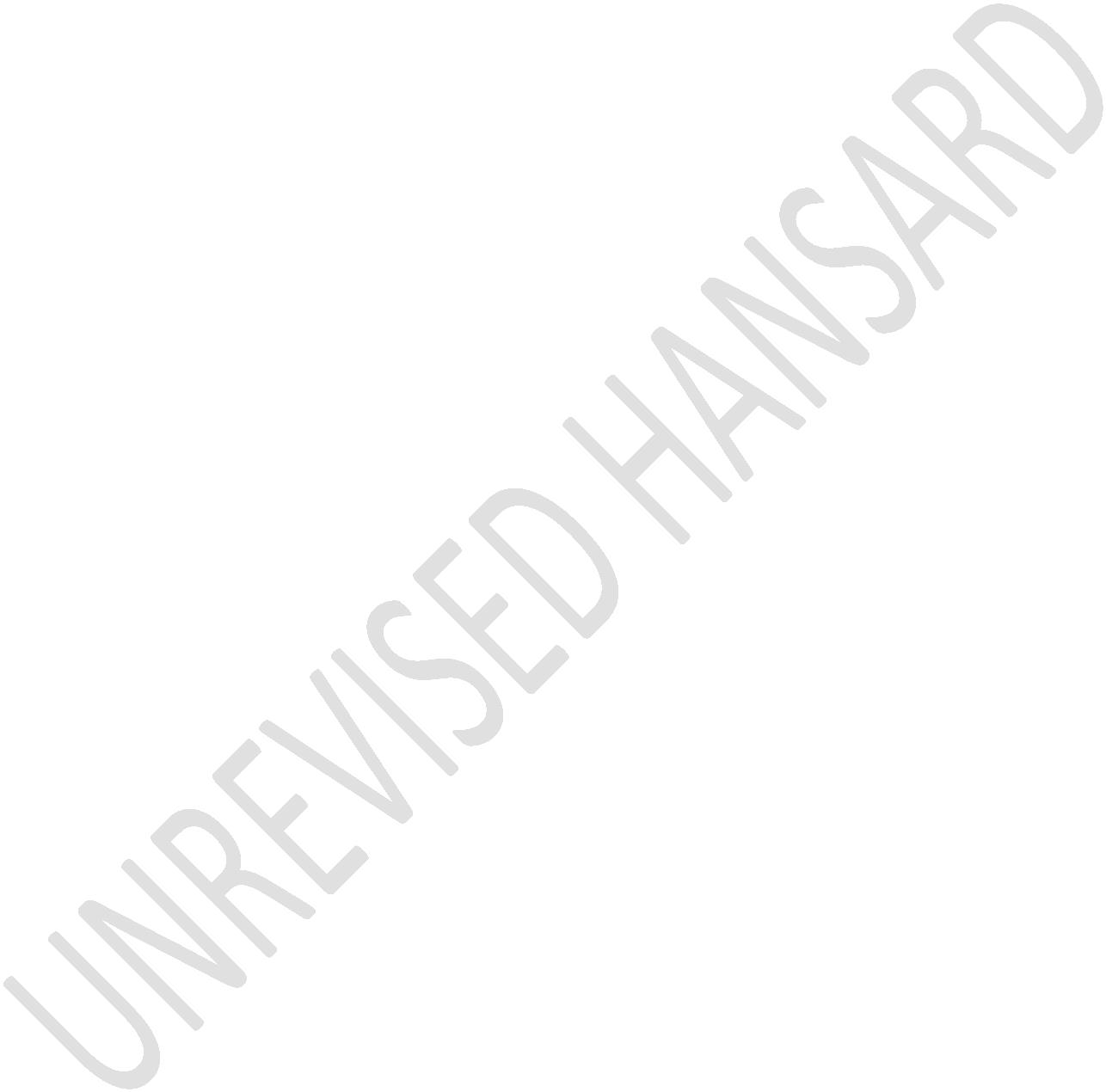 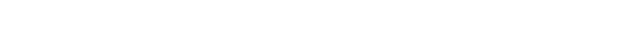 UNREVISED HANSARDNATIONAL COUNCIL OF PROVINCESTHURSDAY, 9 JUNE 2022Page: 113Agency, SITA, for publication. Access to rural areas, withregards to the challenges of long travelling distances and thepoor conditions of roads for communities to access the courts,the department plans amongst others, to refurbish a bus toconvert it into mobile services and to include services of theMaster’s Office.The department’s prioritisation of increasing access tojustice through modernisation and online services andinnovative methods of increasing access to rural communities,is encouraging. We are also hopeful, that the DistrictDevelopment Model will assist to create synergies andrelationship with other departments and foster outreach onrural communities. Chairperson, the ANC government iscommitted in the fight against fraud, corruption andmaladministration. An anti-corruption paper has been producedon the anti-corruption agencies which reviews all entities.There will be consultation with various government departmentsand they have already identified several pieces of legislationthat may have to be strengthened, in terms of ensuring a goodarchitecture for addressing corruption. When the first reportof the Zondo Commission was released, the National ProsecutingAuthority, NPA, established a task force made up of various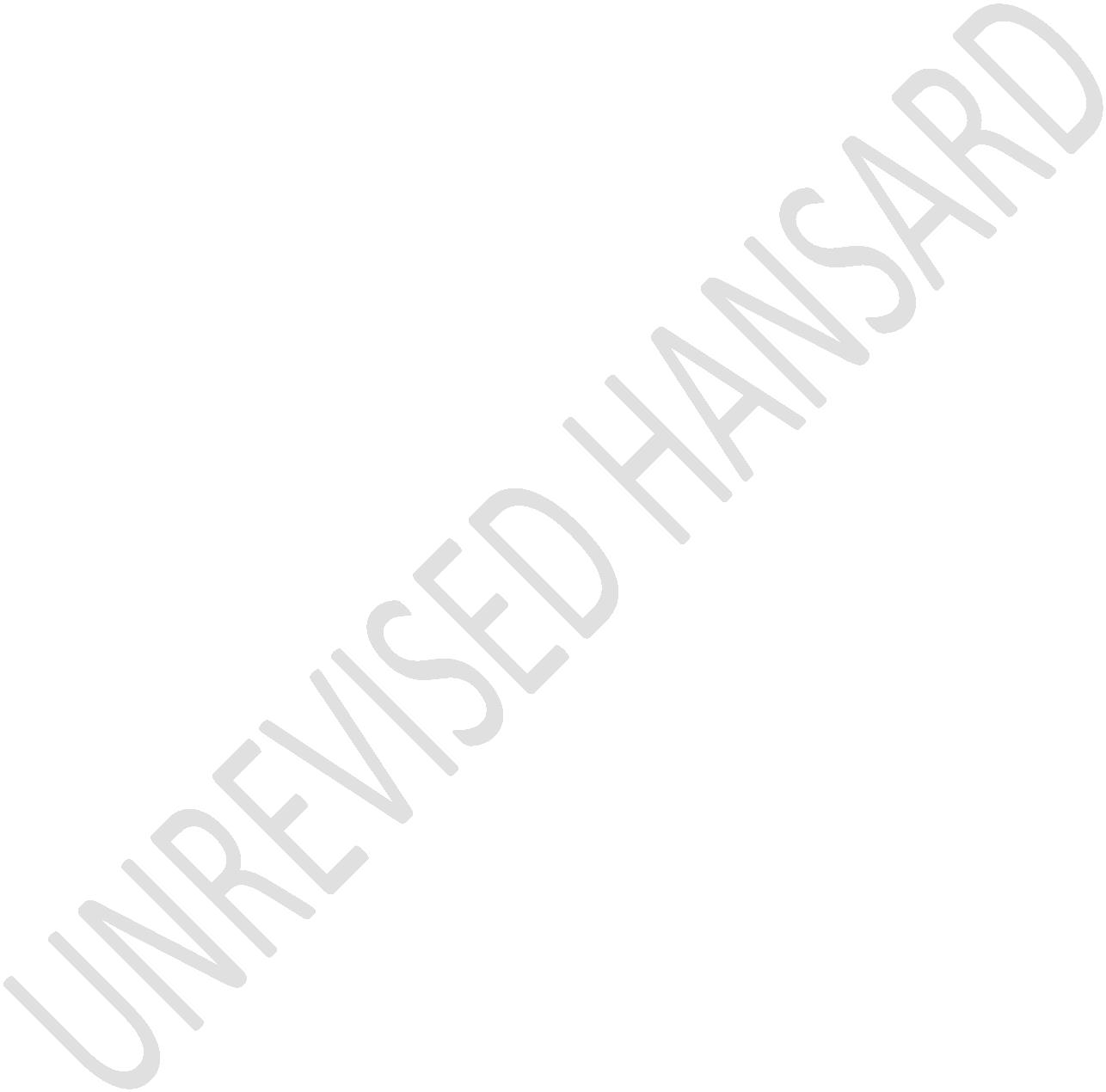 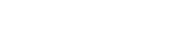 UNREVISED HANSARDNATIONAL COUNCIL OF PROVINCESTHURSDAY, 9 JUNE 2022Page: 114departments to prioritise cases. Experienced prosecutors havebeen used and they are in discussion with the Zondo Commissionto use the forensic resources of the Commission, as well as toobtain additional resources such as advocates andinvestigators from the Commission to assist.The Medium-Term Strategic Framework, MTSF, envisages animprovement in corruption perception by the end of the five-year period. The Special Investigation Unit, SIU, willcontribute by reducing levels of fraud and corruption in theprivate and public sectors, freezing money and assets,establishing and strengthening the capacity of the SpecialTribunal for civil recoveries, and increasing the use ofFinancial Intelligence Reports in identifying high prioritycases. Collaborative efforts need to be undertaken by all lawenforcement agencies, to deal directly and decisively withcorruption, to ensure successful prosecutions and convictions.The focus on the reduction of crime and corruption througheffective prosecution, is of the utmost importance inresponding to the recommendations emanating from the ZondoCommission Reports. Hon Chair, the department has 46management areas which have been aligned to the 44 Districtsand eight Metropolitans in the District Delivery Model, DDM.UNREVISED HANSARDNATIONAL COUNCIL OF PROVINCESTHURSDAY, 9 JUNE 2022Page: 115The DDM enables the Department to focus on self-sustainabilitythrough prioritisation of production workshops, agriculturalprojects as well as looking into district-specificopportunities that promote offender rehabilitation coupledwith producing commodities required within the department aswell as other government departments, in a safe and conduciveenvironment.By developing community-related rehabilitation programmes, asmoother transition of offender reintegration back intocommunities would be facilitated. Hon Chair, theimplementation of the COVID-19 Special Parole Dispensation,SPD, during 2020-21 and 2021-22, has resulted in a reductionin the offender population of 14 005 as at 28 May 2021.Despite the reduction in the inmate population, mostcorrectional facilities remain at or over capacity. Theapproved Departmental Overcrowding Reduction Strategy providesdirect and indirect measures, to reduce and manage thepopulation of remand detainees and sentenced offenders.The current ratio is one official to four inmates andinsufficient bed spaces remain a challenge. With regards torehabilitation, the department will continue to strengthencollaboration with external service providers through regularUNREVISED HANSARDNATIONAL COUNCIL OF PROVINCESTHURSDAY, 9 JUNE 2022Page: 116engagements and in line with the set Service Level Standards.The current COVID-19 Regulations and budgetary constraintsrequire regular reprioritisation, for new and alternativestrategies to be implemented based on operational needs andcapacity.The implementation of the Self Sufficiency and SustainabilityFramework, SSSF, is on the Department’s strategies aimed atdeveloping and utilising state assets to reduce the costsincurred by the fiscus, and to generate revenue for thedepartment. We welcome and encourage the department toimplement its Self Sufficiency and Sustainability Framework.The COVID -19 pandemic affected the execution of socialreintegration processes, resulting in reduced physicalmonitoring of offenders and restorative justice.Integration with district and regional models will beprioritised, to ensure accessibility of services to paroleesand probationers. Given the prevailing economic conditions,concerted efforts will be made to engage partners such asgovernment departments, nongovernment organisations, NGOs,faith-based organisations, FBOs, community-basedorganisations, CBOs, and communities at large, to provideaftercare and support in ensuring successful reintegration.UNREVISED HANSARDNATIONAL COUNCIL OF PROVINCESTHURSDAY, 9 JUNE 2022Page: 117Hon Chair, the COVID‐19 pandemic has placed increased pressureon the Department of Correctional Services, to provideadequate security for staff and inmates, as infected andexposed inmates need to be isolated and quarantined, whichposes difficulties as most of the centers are overcrowded.Accordingly, the department will over the MTEF period ensurethat, the incarceration programme responds to such challengesarising from the pandemic.The department plans to facilitate restorative justice byincreasing the number of victims participating in restorativejustice programmes, from 4 100 in 2022-23 to 5 300 in 2024-25through its community reintegration subprogram in the socialreintegration programme. Chairperson, the department reportedthat it met its target with regard to the escapes. Thedepartment recorded 22 escapes in the previous financial year,however re-arrests were made. The department has an escapeprevention plan in place and monitoring is ongoing, withreview of the Standard Operating Proceeding, SOP.The department has plans in place for this financial year, totrain the entire value chain on security protocols. The reportof the judiciary in separate correctional services has beenUNREVISED HANSARDNATIONAL COUNCIL OF PROVINCESTHURSDAY, 9 JUNE 2022Page: 118made through findings, this include overcrowding and the factthat it presents capacity problems to the department, but alsoaffects the living conditions of offenders. The state of thecorrectional facilities, especially with regard to maintenanceand on unnatural deaths and injuries due to securityincidents.The department indicated that, they work very closely with theJudicial Inspectorate for Correctional Services, JICS, torectify issues raised and provide space and support for theJICS to produce their work. Further, the department is workingon legislation, and they are busy with consultations thereon,to provide independence and separation of powers to theJudicial Inspectorate for Correctional Services. We urge thedepartment to continue to work closely with the JudicialInspectorate for Correctional Services to ensure that inmatesare safe and treated with dignity and their human rights areprotected within correctional centers.The Department should work speedily to finalise thelegislation for the independence of the judicial inspectorate.The department is encouraged to implement security strategiesand to fill all vacancies of doctors, nurses, social workersand psychologists to ensure that there is adequate capacityUNREVISED HANSARDNATIONAL COUNCIL OF PROVINCESTHURSDAY, 9 JUNE 2022Page: 119and care and support for inmates, as well as improving staffmorale, particularly, in light of high levels of overcrowding.In conclusion, hon Chair, the ANC supports the Budget Vote 22for Correctional Services and Budget Vote 25, Justice andConstitutional Development. I thank you very much.Mr G MICHALAKIS: Thank you very much, House Chair. HouseChair, the wheels of justice turns slowly but grindexceedingly fine. There is an old saying that goes back to thefirst and second century when it was still referred to as thewheels of the gods. These wheels have been turning forcenturies, but for many South Africans these wheels havefrustratingly grinded to a halt.The wheels of justice are not turning slowly anymore. For somethey are not turning at all. The hard lockdown imposed by theANC government in March 2020 has had many unintentionalrepercussions not least on the justice system where theMaster’s Office and Deeds Offices are seemingly stillstruggling to get ahead of the backlog that was built up.The thing is, during Covid people did not stop dying. On thecontrary, the estates started piling up, economic activity hadUNREVISED HANSARDNATIONAL COUNCIL OF PROVINCESTHURSDAY, 9 JUNE 2022Page: 120to continue, properties had to be sold, new trust’s createdand guarding fund payments had to be paid.The government in some instances might have come to a completestandstill, but the people of this country did not have achoice. We had to carry on. Add to this the massive cyber-attack that hit the Masters Integrated Case Management Systemon 5 September last year which connects more than 400magistrate’s offices and the Master’s Office and endlessdelays were the result.House Chairperson, I am sure we all would agree that the lastthing a grieving family would need is for a bank account of adeceased loved one to be frozen and the state not being ableto make any progress unnecessarily. Funeral costs, day to dayexpenses, bills, all of these on top of having to deal withtheir loss.In cases where the spouse dies a few months after the initialdeceased without the first estate being finalised it furtheradds to the legal complications. Another example is theMaintenance Court delays in paying out beneficiaries. Again,here, it is the most vulnerable in our society that areaffected. The ones most in need of justice.UNREVISED HANSARDNATIONAL COUNCIL OF PROVINCESTHURSDAY, 9 JUNE 2022Page: 121Then there are the courts themselves. Where I have personallyvisited clerks in general offices who have to use their owncellphones to get the job done because between the courtmanagers and others within the department responsible for thebuildings and the Department of Public Works things areliterally falling apart.We get it Minister, the Minister of Public Works isfrustrating and ineffective. We didn’t want her either but youeither have to sort these things out or even better becomevocal in favour of Cabinet getting rid of the Public WorksDepartment all together so that you can take control of yourown buildings.I am sure you will not be the only member in Cabinet tosupport this idea. What I am trying to convey to you by givingthe example of the clerks who use their own phones and airtimeto get the job done is this: Those are people who do not earnfancy salaries. They pitch up for work in court buildings thatare falling apart. In some cases, they are expected to fillthe void where vacancies exist without receiving a largersalary and the morale is low.UNREVISED HANSARDNATIONAL COUNCIL OF PROVINCESTHURSDAY, 9 JUNE 2022Page: 122They are often, to my theory, not treated well by those whorely on them. Although they are in my view the most importantpeople within our court systems. Yet, they care enough aboutthe work they do that they use their own resources to get thatwork done, often without a thank you. They continue to fillthe void in the interest of justice and because they takepride in their work. They are the gods who make the wheels ofjustice turn and the department should look after them better.In your department’s defense I have to say that where I havetaken up such matters with civil servants in your office andwith the Deputy Minister I have always received good reactionand assistance and I thank them for it.Minister, I will step off this topic in a moment to focus ontwo other matters. But before I do, I want to stress again,where the wheels of justice stop turning, it is those in needof justice most, who suffer.There are two matters which I wish to address further. Thefirst is the role of sheriffs based on a matter from myconstituency which I believe you are familiar with. A sheriffrumored to have connections to the former premier of the FreeState has five criminal cases pending against him. The policeUNREVISED HANSARDNATIONAL COUNCIL OF PROVINCESTHURSDAY, 9 JUNE 2022Page: 123are either unable or unwilling to find him so much so that Irecently had to forward them the newest address as if I amsome Columbo.He attached, as sheriff, the property of citizens, misusedtheir vehicles for his own personal use and did a string ofother criminal deeds. The victims, the public, cannot claimfor damages against the board of sheriffs before all avenuesto obtain the money from the sheriff himself have beenexhausted. The police are unable or are unwilling to find himand we are at a dead end.In a recent court judgement, it was found that his dismissalwas procedurally unsound and he was reappointed. A sheriffwith five criminal cases pending against him as the persontask with assisting the administration of justice. And you asMinister, are unable to intervene. Surely Minister, this mustbe addressed urgently.We cannot have rogue sheriffs out there. We have to put checksand balances in place to deal with unethical and criminalbehavior on the part of sheriffs or to at least hold thesheriff’s board accountable if they fail in their tasks in thebest interest of the public.UNREVISED HANSARDNATIONAL COUNCIL OF PROVINCESTHURSDAY, 9 JUNE 2022Page: 124The second matter, which I want to focus on in the limitedtime that I have, is that your announcement during the budgetspeech in the other place about the increase digitisation ofcomponents of the justice system. In any modern society thisshould be welcome. However, if the fiasco during September2021 taught you anything, it should have been what I have beenwarning you all about for years in Parliament.You need secure computer systems before any of this can work.Don’t, I beg you, do not embark on this for the sake of sayingyou are making progress if the necessary security is not inplace. And I guarantee you, security wise your department isnot currently ready for it. Not only are you dealing with thepersonal information of citizens but you also becoming moreand more dependent on technology. You need a team behind youthat understands the technology and how to safeguard it.The State Information Technology Agency, Sita, is not doingyour department any service. If you disagree I would adviseyou to make frequent use of white hat hackers that cancontinuously point out and report to you the flaws in yoursystem. The result, I promise you, Minister, will shock you.Cyber-security is going to become one of the biggest threatsto your department in the coming years and you need to investUNREVISED HANSARDNATIONAL COUNCIL OF PROVINCESTHURSDAY, 9 JUNE 2022Page: 125in expertise that goes with this technology not only in thetechnology itself.No government department can hold so much information ofpersons and rely so deeply on technology and then put all itstrust entirely in entities like Sita. It would be reckless andirresponsible. There are many people with less than nobleintentions and interest who have a vested interest in a greatpart of the information that your department holds.If we embrace technology, which we should, we should do itproperly and carefully so that it makes justice moreaccessible and easier to administer fairly. Anything fallingshort of this would be the opposite of justice.I am still of the opinion that what this country need is aCyber Commissioner accountable directly to Parliament that canoversee such matters. And I would welcome the engagement fromyou or your Deputy on this matter. It would have to be drivenfrom within the justice cluster. This proposal may seemexpensive and impractical but considering that 94% of allbusinesses in the country have been the victims of phishingattacks. The fact that such attacks cost the economy and thestate alone billions of rand each year and the fiasco that youUNREVISED HANSARDNATIONAL COUNCIL OF PROVINCESTHURSDAY, 9 JUNE 2022Page: 126yourselves experienced in September 2021, the pros far out waythe cons and the expensive and impractical with the help offacts becomes essential and affordable.Finally, Minister, your department has seen an increase ofR550 million budget. Our Criminal Justice system is broken.Everyone in particular, the National Prosecuting Authority isunder-resourced and you are not being helped by theineffective police system. Not a cent can go to waste and weneed to start attracting expertise and retain talent. We donot have years to turn it around. We are all, every singleSouth African, waiting for justice to be seen to be done. Ihope with all sincerity that the justice that will be done inthe coming year will not be to quote George Bernard Shaw acase of:Justice is justice though it's always delayed and finallydone only by mistake.I thank you.Mr M MVOKO (Eastern Cape): Hon House Chairperson, greetings tothe Minister, Deputy Minister and hon members, it is mysingular honour and privilege to address this august HouseUNREVISED HANSARDNATIONAL COUNCIL OF PROVINCESTHURSDAY, 9 JUNE 2022Page: 127representing the government of the Eastern Cape in this BudgetVote on Correctional Services and Justice and ConstitutionalDevelopment.These are two of the most vital cogs of South Africa’scriminal justice system. One provides accessible justice,mainly for the victims of crime, restoring their human rightsand upholding the rule of law. While the other contributes toa just, peaceful and safer South Africa through effective andhumane incarceration of the offender. But critically,rehabilitates the offenders and gears them up for a harmoniousreturn to their communities when they finish their sentences,those who are not sentenced to life in jail of course. What isabundantly clear is that the justice and constitutionaldevelopment side of things, at least in the Eastern Cape, isdoing well. So well that nationally, Eastern Cape, as aregion, is the most overcrowded with the inmate populationseating at 162 per cent of our capacity. We are followed bythe Western Cape and Gauteng at a distant 148 per cent and142% per cent respectively. There are plans in place to reducethe overcrowding in line with the overcrowding strategy.Further means to address the overcrowding challenge involveengagement with other regions or provinces in this context,UNREVISED HANSARDNATIONAL COUNCIL OF PROVINCESTHURSDAY, 9 JUNE 2022Page: 128for interprovincial transfer in terms of equal distribution ofinmates.The stakeholders are engaged on the relevant platforms toeffectively deal with; Referrals to court based on the lengthof detention; Placement of accused under the supervision of aprobation officer or correctional official; Amendment of bailconditions on account of prison conditions; and Community-based sentences. Allow us not to get into the contentiousissue of parole for the purpose of this session. There is nodenying the impact of the outbreak of the COVID-19 virus whichin its infant stages virtually forced the entire world into ahole, and the Department of Correctional Services and Justiceand the Department of Constitutional Development were notspared from the death and devastation as a result of COVID-19.Since the outbreak of COVID-19 back in 2020, the province hashad 1 526 confirmed positive COVID-19 cases the officials,with 1 485 recoveries, 35 deaths and six active cases. Interms of inmates, we have had 1 570 confirmed positive COVID-19 cases, 1 547 recoveries, and sadly 15 deaths. There is oneactive case from St Albans Management Area. To protectemployees and inmates against the risk of severe COVID-19disease is as follows; A total of 2 925 officials werevaccinated, inclusive of nurses who were appointed on contractUNREVISED HANSARDNATIONAL COUNCIL OF PROVINCESTHURSDAY, 9 JUNE 2022Page: 129in the province, while 14 502 inmates have taken the jab inthe province. And we continue to encourage more to vaccinatethrough the Vooma Vaccination Campaign and by conductingawareness and screening at all access points.The Eastern Cape has successfully spent the budget that wasallocated during the last financial year, largely equippingour correctional centres to make them self-sustainable.Agricultural machinery and equipment have been procured toenhance the production of agricultural products which will beconsumed by offenders, thus minimising costs. A special salutehas to go out to our correctional services officers and seniormanagers for the work they have put in to reduce the number ofescapes from our correctional centres and even from ourcourts.As we mark 26 years, almost to the day, of the Constitution ofthe Republic of South Africa, we are confronted with thereality that we cannot legislate consciousness. For theConstitution to live up to its promise, all of us are requiredto employ its principles. We are required to live to itsexpectations. Every citizen must be an active citizen. Everycitizen must reaffirm in their consciousness that we are theUNREVISED HANSARDNATIONAL COUNCIL OF PROVINCESTHURSDAY, 9 JUNE 2022Page: 130people and recognise the injustices of the past. I thank you,hon House Chairperson.Mr K MOTSAMAI: House Chairperson, the EFF rejects the proposedbudget of the Department of Correctional Services. TheConstitution of the Republic of South Africa requires theDepartment of Correctional Services to protect the rights ofall offenders, including the right to human dignity, freedomand security of the person, satisfactory accommodation andadequate medical care. The department is also mandated by theConstitution to offer and implement rehabilitation programmesto offenders imprisoned by the courts of law.Yet, this department falls short of its mandate to fulfil thisfor a number of reasons including corruption, poor managementand lack of resources. We reject the budget of the departmentwhich is responsible for the shocking condition of ourprisons. Inmates and remand detainees experience extremeovercrowding in prisons, inhumane living conditions, shortagesin educational services and shortage of educational staff aswell as social workers and psychologists within the Departmentof Correctional Services. As early as the year 2014, PollsmoorPrison in Cape Town was operating at 238% occupancy. Theovercrowding of correctional centres creates conditions whichUNREVISED HANSARDNATIONAL COUNCIL OF PROVINCESTHURSDAY, 9 JUNE 2022Page: 131undermine rehabilitation programmes offered to offenders andmakes it impossible for any correctional lessons to takeplace. The issue of overcrowding is concerning to noteespecially when one takes into account the high rate ofinfectious diseases such as HIV/Aids and TB, which is higherthan in general society.This department is also known for its deplorable prisonconditions such as inadequate health care services, reports ofunrest and riots which often emerge inside our prisons.Prisoners often go on hunger strikes, setting fires onmattresses and clothes and damaging prison property. Prisonconditions do not only threaten the health of peopleincarcerated within them, but also that of prison staff whoare also at risk. Prison staff also often engage in protestsdue to the conditions that they have to work under. In theVoorberg Prison in the Western Cape province, during thelockdown, supervisors went on strike in response tomanagement’s unwillingness to disinfect the institution andprovide support for temperatures.The high rates of violence and gangs make prisons a dangerousspace to be in. The prisons have become breeding ground forhardened criminals. They are centres in which the collusionUNREVISED HANSARDNATIONAL COUNCIL OF PROVINCESTHURSDAY, 9 JUNE 2022Page: 132between convicted criminals and prison officials produces thebloodiest of crimes. We reject the budget of a departmentwhich provides inmates with conditions which lack humandignity. We reject this budget. Thank you, House Chairperson.The DEPUTY MINISTER OF JUSTICE AND CONSTITUTIONAL DEVELOPMENT(Mr J H Jeffery): Thank you, House Chairperson and honmembers. The Department of Justice and ConstitutionalDevelopment has a national footprint of regional officesaround the country, one in each Province. As the NCOP ensuresthat provincial interests are taken into account in thenational sphere of government, I will for the purposes of thisdebate give more detail of work being done by the Departmentof Justice and Constitutional Development in the respectiveprovinces.Magistrates courts are at the very coalface of our justicesystem. It is vital that these courts, which are often thefirst port of call for the dispensing of justice, are well-capacitated and functioning optimally. The Minister of Justiceand Correctional Services recently made 158 new magistratesappointments in vacancies around the country. I am happy alsoto stress this that while positions were vacant there wereUNREVISED HANSARDNATIONAL COUNCIL OF PROVINCESTHURSDAY, 9 JUNE 2022Page: 133acting magistrates in those positions. So, it is not as if wesort of have 158 new warm bodies.Anyway, these magistrates assumed their duties on 01 Octoberlast year and the filling of these vacancies is an importantstep in capacitating our judicial officers and our courts, soas to enable them to deliver justice to all. Interviews forRegional Court Magistrates are currently being conducted bythe Appointments Committee of the Magistrates’ Commission.Our department has also begun the process of consolidating andrationalising the provincial offices to act as one departmentand not several independent units such as; the Mastersoffices, the state attorney, the family advocate etc.The rationalisation of the magisterial districts in theEastern Cape, the Free State, KwaZulu-Natal and the WesternCape took effect on 1 April this year. The new magisterialdistricts in these provinces will largely follow municipalboundaries and will thus ensure that people have easier accessto the magistrates’ courts. Chairperson, high levels ofgender-based violence, sexual violence and domestic violenceare tearing our communities apart and what makes it worse isthat very often the crimes are perpetrated by a person closeUNREVISED HANSARDNATIONAL COUNCIL OF PROVINCESTHURSDAY, 9 JUNE 2022Page: 134to or known to the victim like; a family member, a friend, ateacher or a neighbour.In the Free State, we hosted two successful Under the Treedialogues. We have specifically set up these dialogues toengage with men and boys. Men and boys are crucial if we wantto change toxic attitudes and beliefs that lead to violenceagainst women and children as they can change the narrative inour communities in relation to how men treat women. Men andboys can discourage and prevent other men from harming women.Men can teach young boys during their formative years torespect and protect women and girls. Every woman in ourcommunity is somebody’s mother, or somebody’s daughter, orsomebody’s sister. None of us would be here today if it wasn’tfor women.Nevertheless, despite this, studies have shown thatpatriarchal value systems are still prevalent in South Africanfamilies and communities. Some men believe that male dominanceand male entitlement is the norm. Some men still believe thatthey have the right to a woman’s body, that they have theright to treat a woman as an object, that a woman means “yes”when she says “no”, or that domestic violence is a privateUNREVISED HANSARDNATIONAL COUNCIL OF PROVINCESTHURSDAY, 9 JUNE 2022Page: 135matter. These are the attitudes that we must change. This iswhat our Under the Tree dialogues aim to achieve.In the Western Cape, the department has filled 144 posts forthe region and conducted more than 800 training interventions.The Western Cape is also the only region to attain 80%representation of women in senior management positions. Allthe directors as far as I recall are women. The regional headis a man but all the directors under him are women. In theNorthern Cape, the modernised and digitised justice servicesplatforms, the MojaPay cashless court solution through pointof sale devices were deployed at all our courts in theprovince.Water tanks were also installed at Kimberley High Court, theGriekwastad, Hartswater, Douglas, Port Nolloth, Carnavon,Kenhart, Britstown, Richmond and Prieska Magistrates Courtsand the Family Law Center in Kimberley, in order to improve oncourt sittings and avoid postponements due to water shortages.The Department also procured and installed an additionalmobile court room at De Aar Magistrates Court after part ofthe building was damaged by a fire. In addition, we procuredaccommodation for the National Prosecuting Authority in De Aarand for the family advocate in Upington.UNREVISED HANSARDNATIONAL COUNCIL OF PROVINCESTHURSDAY, 9 JUNE 2022Page: 136At Springbok Magistrates Court we have created safe space fora safe waiting area for members of the public and we areattending to the upgrading and installation of generators andwater tanks at Kudumane Magistrates Court. In Mpumalanga,we’ve installed a borehole for Kabokweni Magistrates Court andmade progress with the implementation of the Extended PublicWorks Programme at Mbombela High Court, Evander MagistratesCourt, the Middelburg High Court Local Seat and KwaMhlangaCourt. In the Eastern Cape, we are continuing with therenovation of the Mthatha Magistrates Court, with the facilityupgraded to enable the establishment of the Sexual OffencesCourt. We have also successfully established two newCommercial Crimes Courts, one in Mthatha and one in EastLondon.Other key projects in the Eastern Cape include theimplementation of the new magisterial districts as per therecent rationalisation project that I spoke about earlier. Theupgrading of infrastructure for the establishment of theSexual Offences Court at Lusikisiki and the installation of awater backup system at Makhanda. Members may be aware that thescarcity of water in Makhanda has had a significant impact oncourt backlogs. Other existing challenges which are receivingattention include network connectivity for courts located inUNREVISED HANSARDNATIONAL COUNCIL OF PROVINCESTHURSDAY, 9 JUNE 2022Page: 137deep rural areas. Cellular connectivity is often poor, soproviding mobile data for officials is insufficient. Anotherchallenge is sourcing suppliers for the most needed servicesin the rural areas.Some of the courts are in a poor state. Given that thestaffing capacity has been increased and that delegations forexpenditure have been increased, we are hopeful that this mayassist in this regard. With regards to travelling distances,the Eastern Cape and many of our other rural provinces haveperiodical courts. These courts provided only criminalservices in the past, but with these courts recently beingproclaimed in April 2022 as full service courts, this willincrease the services being rendered to communities.In Gauteng the commencement of the expansion of the SoshanguveMagistrates Court started in the last financial year and isexpected to be completed by the end of March 2023. This willsee the areas of Loate and Winterveld incorporated intoGauteng which will ensure that there is alignment withprovincial boundaries. Lenasia and Booysen’s MagistratesCourts have been proclaimed as full-service courts which allowcommunities to access all services which were rendered at themain courts.UNREVISED HANSARDNATIONAL COUNCIL OF PROVINCESTHURSDAY, 9 JUNE 2022Page: 138Other projects planned for Gauteng include the proclamationand roll out of services in Diepsloot where two court roomswill render family law services. We will also be procuringParkhomes at Soweto, as an interim measure, whilst waiting forthe approval of the construction project with the Departmentof Public Works and Infrastructure to expand access toservices for the communities around Soweto. In Limpopo therehas been an enhanced focus on domestic violence cases, withthe establishment of the Domestic Violence Cases ManagementTeam. In terms thereof a database with phone numbers wascompiled specifically for after-hours emergencies. The courtmanagers were tasked to apply for standing overtime approvalfor court clerks to assist victims after hours.The Rapid Response Initiative was also established to trackhow long it takes to process domestic violence cases. Courtswith highest numbers were identified. These were Thohoyandouand Sekhukhune and formed part of the Rapid ResponseInitiative project. The project was a success as it provedthat cases can be disposed of in a matter of days. Thisinitiative is now being rolled-out countrywide. With regardsto the North West, one of the main projects for this year isto ensure that there are practice directives for maintenanceand the establishment of a maintenance forum. The practiceUNREVISED HANSARDNATIONAL COUNCIL OF PROVINCESTHURSDAY, 9 JUNE 2022Page: 139directives aim to create a uniform way in the province as tohow maintenance matters are handled and to guide the newlyappointed maintenance officers.With regards to KwaZulu-Natal, a major challenge is thedistances for travel as well as the conditions of the roadsthat are used to access the over 70 courts in KwaZulu-Natal.The hon chairperson of the select committee took part of myspeech because I would be speaking on the refurbishment of thebus which would be converted into a mobile justice office. So,I will not go into further detail on that. House Chairperson,on the issue of renovations of courts, the Department ofPublic Works and Infrastructure which is responsible for thework, has been experiencing problems on some of theseprojects.At times, the challenges stem from disputes with thecontractor which was what happened at Musina and theLusikisiki Magistrates Courts. There are regular engagementsbetween the Minister of Justice and the Minister of PublicWorks and Infrastructure on these issues. I know that the honMichalakis and other members of the Democratic Alliance likeattacking their former member, Minister Patricia De Lille, butI think she is rising to the challenge of addressing a lot ofUNREVISED HANSARDNATIONAL COUNCIL OF PROVINCESTHURSDAY, 9 JUNE 2022Page: 140the problems that Public Works was experiencing. Hon members,our Minister also spoke about the year of the communityprogramme which our department launched.We are once again reminded of the vital importance ofgovernment being visible and active within our communities.The best way to know what communities are experiencing andwhat they require is to hear it directly from them. In thesame way that Parliament conducts oversight work, governmentdepartments should monitor the situation within ourcommunities. Where things are not working, we need to know andwe need to address it without delay. I thank you.The DEPUTY MINISTER OF CORRECTIONAL SERVICES (Inkosi S PHolomisa): Chairperson, good afternoon, Minister of Justiceand Correctional Services, Mr Ozzy Lamola, Deputy Minister ofJustice and Constitutional Development, Mr J J Jeffery, honShaik and members of the select committee, Members ofExecutive Councils, MECs, amongst from provinces, hon membersof the National Council of Provinces, Acting NationalCommissioner of the Department of Correctional Services,Inspecting Judge, Justice Edwin Cameron, members of theNational Council for Correctional Services, NCCS, ladies andgentlemen.UNREVISED HANSARDNATIONAL COUNCIL OF PROVINCESTHURSDAY, 9 JUNE 2022Page: 141This year, 2022, the National Youth Month and Youth Day willbe celebrated under the theme: “Promoting sustainablelivelihoods and resilience of young people for a bettertomorrow”.On 25 August 1998 the founding President of the democraticRepublic of South Africa, Mr Nelson Rholihlahla Mandela, Ah!Dalibhunga, on the occasion of the opening of the EmthonjeniYouth Correctional Centre, had this to say:The Department of Correctional Services has institutedoutreach programmes to involve the community. Parents mustactively participate in the process by motivating theirchildren. We all need to join hands to rescue theseyoungsters and transform them into worthy and respectedcitizens of our country. We owe it to them and we owe it toourselves. Young people themselves must play their part.Through dedication, hard work and commitment they can helpthemselves. In doing so they will also help counter theatmosphere of entitlement that is too often leading youngpeople to abuse what we are doing to equip them to becomethe leaders of tomorrow.UNREVISED HANSARDNATIONAL COUNCIL OF PROVINCESTHURSDAY, 9 JUNE 2022Page: 142During this month, as part of equipping our youth,correctional officials and inmates, we will continue with ouroversight visits to the various management areas to gainfirst-hand experience of the challenges facing the staff ofCorrectional Services who operate at the coalface of ouroperations, that is, the correctional centres, as well as toengage with inmates. Coupled with these visits, we will alsoundertake a number of community outreach initiatives.On 21 and 22 June 2022 I will undertake a visit to BethalManagement Area, in the Limpopo, Mpumalanga and North West,LMN, region, to ensure that, as the Executive, we foster aconducive working environment for our employees to be able todischarge their duties unhindered and motivated.As part of our visit to Bethal on 22 June, in support of thePresidential District Development Model, DDM, together withprovincial and local government and in conjunction with NkosiMthethwa of the Madabukela Traditional Council, we will launchthe Deputy Minister Youth Empowerment Initiative with the maingoal of using the agricultural skills repertoire at ourdisposal to empower the youth, as far as possible, in theareas in which we operate a farm and in so doing tackle thechallenges of youth unemployment and food insecurity. I willUNREVISED HANSARDNATIONAL COUNCIL OF PROVINCESTHURSDAY, 9 JUNE 2022Page: 143elaborate on the exciting partnership with the MadabukelaTraditional Council shortly.The vision of this initiative is to provide a platform inwhich the youth could be attracted to farming through focusedtraining, capacitating them with the skills required to propelthem towards meaningful economic opportunities and to becomingsuccessful palm farmers in their own right.On 29 June we will undertake a working visit to UpingtonManagement Area, in the Free State/Northern Cape Region, wherea Victim/Offender Dialogue session will be coupled with theestablishment of a vegetable garden and handover of a sportsfield to the learners of BaOne Intellectual Disability Schoolin Kuruman.Correctional facilities in this country offer a wide range ofdevelopmental activities and opportunities. Through externalpartnerships we can double the impact we are currently makingand get the youth to benefit from the technical and vocationaltraining centres, focussing on agricultural projects. Thissays that we can be more pragmatic and champion the DistrictDevelopment Model as we hold an advantage of being located inalmost every city, town, village and location.UNREVISED HANSARDNATIONAL COUNCIL OF PROVINCESTHURSDAY, 9 JUNE 2022Page: 144The advantage that we hold is that we have productionworkshops and an array of skills development projects whereinmates acquire necessary expertise in order to improve theirlives, but equally, be of benefit to local communities. As adepartment we venture into different arenas and seek to make adifference.As a way of proving an impetus to what I have just said, wehave signed a Memorandum of Understanding, MoU, with theMarcus Mbetha Sindisa Secure Centre which will see inmates inUpington manufacturing coffins which will be donated toindigent families who are struggling to bury their loved ones.In this instance, Dawid Kruiper Municipality and theDepartment of Social Development are also key stakeholders toensure the success of the project.As a traditional leader myself I have been advocating for acloser working relationship between Correctional Services andthe institution of Traditional Leadership. One is, therefore,encouraged by iNkosi Mthethwa who welcomed the Department ofCorrectional Services in reviving the working relationship forAmakhaya farm under Mkhondo Municipality.UNREVISED HANSARDNATIONAL COUNCIL OF PROVINCESTHURSDAY, 9 JUNE 2022Page: 145This working relationship has seen 50 hectares of land beingavailed to the Department of Correctional Services for thepurposes of self-sufficiency and sustainability. A total of25 hectares will be worked to benefit Amakhaya farm and1 hectare is for youth development.What is to happen in the matter of few days is thatCorrectional Services will plough and plant. The produce willbe processed for maize meal. What makes this ventureprogressive is the fact that more land has been identified andthis will increase the number of hectares being availed andwill be used for the purposes of training community members.A number of schools across all nine provinces continue tobenefit from our back-to-school campaign where we do notsimply clean and start vegetable gardens, but we refurbishclassrooms and furniture. However, assisting schools whilstleaving out vulnerable members in those communities may not besound, hence we have made it a duty that through the OffenderLabour Programme we reach out to different households andinstitutions.An elderly woman at Amalinda in the Eastern Cape looking aftera 12-year-old grandson with cerebral palsy is today living inUNREVISED HANSARDNATIONAL COUNCIL OF PROVINCESTHURSDAY, 9 JUNE 2022Page: 146better condition as Correctional Services managed to sourcedonations for a wheelchair, a washing machine and sustainableprovision of napkins. We also had to build a ramp andrefurbish the house.This is not an isolated or accidental project, three offendersskilled in bricklaying and construction have completedbuilding a house for a female pensioner in Swellendam. This isa decent house with ablution facility, a gesture that willchange the old lady’s life forever. We must send a word ofappreciation to the Swellendam Municipality which partneredwith us when we were working on this project.This is a clear indication, ladies and gentlemen, that we allhave a role in taking South Africa forward. Working together,we will defeat poverty and build stronger communities. Ourdoors are open to other institutions as we work with variouscommunities in addressing the plight of the vulnerable, theunemployed and society at large. I am confident that workingtogether we can conquer the challenges confronting our people,improve the lives of all South Africans and work together tobuild better communities.UNREVISED HANSARDNATIONAL COUNCIL OF PROVINCESTHURSDAY, 9 JUNE 2022Page: 147The department continues to be confronted by an increasinglychallenging environment considering the socioeconomicconditions presented by the COVID-19 pandemic. The vaccinationrollout within the department is being monitored through theestablished Vaccination Roll-Out Coordinating Committee,VROCC. The virus makes no distinction of place, race orculture, hence vaccination is the bulwark against the pandemicin correctional facilities, just as anywhere else. Thevaccination programme is critical to achieve the Department ofCorrectional Services population immunity, to protectemployees and inmates against the risk of severe disease, andto enhance occupational health and safety by stemming thespread of the virus. The department recorded a total of 23 426officials and 116 364 inmates who have been vaccinated as at25 March this year.Hon members allow me to direct your attention to budgetallocation per programme:With respect to Programme 1: Administration. R11 billionbudget reduction over the 2021 Medium-Term ExpenditureFramework, MTEF, will continue to have a negative effect onthe funded establishment of Department of CorrectionalServices during the 2022 MTEF. The department is currentlyUNREVISED HANSARDNATIONAL COUNCIL OF PROVINCESTHURSDAY, 9 JUNE 2022Page: 148engaged in the alignment of the organizational structure withthe approved service delivery model. The department is alsoseized with multilateral engagements with organised labour onthe shift pattern system. Based on the outcomes of theengagements with stakeholders, the shift patterns may requireadditional funding.In terms of Programme 2: Incarceration. Implementation of theCOVID-19 Special Parole Dispensation, SPD, during 2020-21 and2021-22 resulted in a reduction in the offender population of14 005 as at 28 May 2021. Despite the reduction in the inmatepopulation, most correctional facilities remain at overcapacity. As at 31 May 2022, the national inmate populationwas 145 013 whilst the approved accommodation is 108 804. Thistranslates to an overcrowding level of 33,28%. In addition,the number of persons in the system of community correctionsis 59 213, comprising 50 595 parolees, 7 791 probationers and827 awaiting-trial persons, ATPs. Of the 59 213 persons in thesystem of community corrections, the Department ofCorrectional Services regional breakdown for the averagecaseload is as follows: in the Eastern Cape 10 714, FreeState/Northern Cape 7 097, Gauteng 10 554, KwaZulu-Natal12 828, Limpopo, Mpumalanga, North West 10 169, Western Cape7 851.UNREVISED HANSARDNATIONAL COUNCIL OF PROVINCESTHURSDAY, 9 JUNE 2022Page: 149With regard to Programme 3: Rehabilitation. The departmentwill continue to strengthen collaboration with externalservice providers through regular engagements and in line withService Level Standards. The implementation of the Self-Sufficiency and Sustainability Framework, SSSF, is one of thedepartment’s strategies aimed at developing and utilisingstate assets to reduce costs incurred by the fiscus andgenerate revenue for the department.During the 2021-22 financial year, 80% of sentenced offenderswith correctional sentence plans completed correctionalprogrammes and this will continue in the current year.With regard to offender development. Offenders participate inLong Occupation Skills Programmes, Short Occupational SkillsProgrammes, Technical and Vocational Education and Training,Tvet, College Programmes, General Education and Training, GET,Further Education and Training, FET, and the Grade 12 NationalSenior Certificate offenders also receive psychological,social and spiritual services.The Rehabilitation Programme is expected to spend R7,1 billionover the medium-term, which is 9,1% of the total voteallocation, of which R54,147 million is allocated for theUNREVISED HANSARDNATIONAL COUNCIL OF PROVINCESTHURSDAY, 9 JUNE 2022Page: 150implementation of the Self-Sufficiency and SustainabilityFramework. The average growth rate of the RehabilitationProgramme from 2021-22 to 2024-25 is 3,6%. The OffenderDevelopment sub-programme is allocated 53% of the programmeallocation over the medium-term and it is projected that thissub-programme will have a growth rate of 4,5% from 2021-22 to2024-2025.Through Programme 4: Care. The Department of CorrectionalServices ensures healthcare provision which contributes to theattainment of the universal Sustainable Development Goals inmeeting the health needs of the inmate population. In thecontext of the current budgetary reductions, the departmentwill increase its interaction and collaboration with relevantstakeholders for capacity building to ensure comprehensivemanagement of the health conditions of inmates.In terms of Programme 5: Social Reintegration. The COVID-19pandemic has affected the execution of social reintegrationprocesses resulting in reduced physical monitoring ofoffenders and restorative justice through Victim-OffenderDialogues, VODs, and Victim-Offender Mediations, VOMs.Integration with district and regional models will beUNREVISED HANSARDNATIONAL COUNCIL OF PROVINCESTHURSDAY, 9 JUNE 2022Page: 151prioritised to ensure accessibility of services to paroleesand probationers.In contributing towards Safe and Empowered Communities throughSustainable Economic Development, one of the strategic focusareas of the Department of Correctional Services is thesuccessful reintegration of all those under the care of thedepartment.The department will continue to enhance existing strategicpartnerships and establishing new partnerships in order toadvance its projects.To this end, the Social Reintegration Programme is expected tospend R3,5 billion over the medium-term and 89,3% of the totalbudget of the programme, amounting to R3,1 billion, which isallocated to the Supervision sub-programme.Through the Social Reintegration Framework, the departmentseeks to create platforms and avenues for active participationand involvement of various stakeholders in the advancement ofrehabilitation and social reintegration of offenders. Theframework maps out processes to reposition the system ofcommunity corrections by professionalising core functions ofUNREVISED HANSARDNATIONAL COUNCIL OF PROVINCESTHURSDAY, 9 JUNE 2022Page: 152Social Reintegration, actively engaging the community andrelevant stakeholders in the rehabilitation process as well asproviding interventions and services that are responsive tothe risks and needs of parolees and probationers to eliminatereoffending and improve public safety.As a country we are at a stage where transformation is non-negotiable! We need to push ahead more vigorously withprogressive social and economic transformation. This mustinclude responding to the disparity in skills between thevarious sectors of our society which continues to condemn manyof our people to the margins of our economy.Chair, let me just respond as a one-liner to the rejection ofthis budget by the hon member, Motsamai, who, when lamentingthe fact that a lot of the services are not being granted totheir full extend, still continues to say money must not beallocated. That is like cutting nose to spite your face. Whatthen if he succeeds in rejecting this budget? What will happento the little that we are able to provide, if that is thecase?In any event, hon Chairperson, we were not expecting much froma party of that nature.UNREVISED HANSARDNATIONAL COUNCIL OF PROVINCESTHURSDAY, 9 JUNE 2022Page: 153Indeed, none of us are free until all of us are free. Ibelieve in our lifetime that we can build a society where allpeople are and feel safe. However, it requires a joint effortto work together to realise the ideals of a safer society. Itis my belief that our youth have the power to break the cycleof crime! I thank you.The HOUSE CHAIRPERSON (Mr A J Nyambi): Hon Deputy Minister,let me take the point of order.Hon Apleni, what is the point of order?Mr T APLENI: House Chair, he can’t say to the party of thatnature, that is wrong. It’s wrong. I don’t think the honDeputy Minister is right to use that word. Can he withdrawthat, please?The HOUSE CHAIRPERSON (Mr A J Nyambi): That is not a point oforder, hon Apleni.Mr T APLENI: It’s a point of order ...The HOUSE CHAIRPERSON (Mr A J Nyambi): ... can you continue,hon Deputy Minister!UNREVISED HANSARDNATIONAL COUNCIL OF PROVINCESTHURSDAY, 9 JUNE 2022Page: 154Mr T APLENI: ... it’s a point of order. He can’t say to theparty of that nature. It’s wrong, Chairperson. The party ofwhich nature?The DEPUTY MINISTER OF MINISTER OF CORRECTIONAL SERVICES(Inkosi S P Holomisa): ... [Inaudible.] ... if you don’t knowyour identity it’s not for me to tell you ...Mr T APLENI: No, you can’t do that, you’re wrong, you’rewrong. Don’t say that, please.The HOUSE CHAIRPERSON (Mr A J Nyambi): Hon Apleni, the honDeputy Minister never mentioned a party by name but let’sallow him to conclude his speech.The DEPUTY MINISTER OF MINISTER OF CORRECTIONAL SERVICES(Inkosi S P Holomisa): Fortunately, I’ve already concluded myspeech. Thank you very much, especially those who support thisbudget.Mr Z MKIVA: Sihlalo weNdlu, ndincame ndakhetha indawo engathiithe qabavu kwaye ndiqiniseke ngayo ngombane. Uya kundixolela,yiyo le nto ubona ingathi kuyadanyaza apha emva kwam.Mandibulise kuwe Sihlalo, ndibulise kumalungu ahloniphekileyoUNREVISED HANSARDNATIONAL COUNCIL OF PROVINCESTHURSDAY, 9 JUNE 2022Page: 155ale Ndlu, kuMphathiswa osinika injobe ebandla namhlanje,Mphathiswa Ronald O Lamola, kuSekela Mphathiswa,ohloniphekileyo uJohn Jefreys nakwelinye iSekela iNkosiPhathekile Holomisa, kumalungu ethu akhoyo ...English:... Acting National Commissioner, compatriots, comrades andfriends. The ANC rises in support of the budget vote. TheANC’s attainment of political power in 1994 and the adoptionof the new Constitution brought about a paradigm shift in thefunctioning of prisons. The ANC government’s efforts have beento convert the inhumane colonial and apartheid prisons whichdehumanised inmates, feeding a culture of violence and despairinto correctional centres. As we all know hon members thatprisons were used as weapons to basically erode the humanityof our people. When we took over the reins of power, we didour best to do the opposite and this is what is being putforward here by this department. A lot of work is already donein that direction to ensure that these are centres ofrehabilitation rather than places to throw away people.The prison system was militarised in the 1950s. Wardersadopted military-style uniforms and ranks, and developed theuse of convict labour for the development of the country, inUNREVISED HANSARDNATIONAL COUNCIL OF PROVINCESTHURSDAY, 9 JUNE 2022Page: 156building roads, harbours and in mine work. Pass law breakersserved to increase the supply in available labour. The prisonsystem was also used extensively from the 1960s to detainpeople without trial and those who were convicted of crimesrelated to apartheid opposition. Under the regime ofapartheid, the main objective of prisons was to keep inmatesout of the community. In conformity with the racist ideologythat underpinned the system of apartheid government as awhole, black prisoners were separated from white prisoners,and their conditions and treatment was especially poor.The transition of the 1990s offered to South Africans anopportunity to reshape their views on crime and punishment.Articulating the vision for the country, the ANC’s Ready toGovern stated that a prison service for the country must playits part, not simply in restraining convicts but inrehabilitating them into responsible citizens in the country.The ANC asserted that adequate resources should be madeavailable for the humane accommodation, education, trainingand job placement of convicts. The ANC warned that the failureto do so would lead to expenditure on an ever-increasingnumber of new jails. The ANC remains committed against anyinhumane and cruel punishment.UNREVISED HANSARDNATIONAL COUNCIL OF PROVINCESTHURSDAY, 9 JUNE 2022Page: 157Hon Chairperson, in keeping with the celebration of the 25thanniversary of our Constitution this year, it is perhapsimportant to remind ourselves that section 35(2e) of theConstitution guarantees every detained and sentenced prisonerthe right to be detained under conditions that are consistentwith human dignity, including at least exercise and theprovision of adequate accommodation, nutrition, readingmaterial and medical treatment and to communicate with and bevisited by that person’s spouse or partner, next of kin,chosen spiritual counsellor and chosen medical practitioner.Section 2 of the Correctional Services Act 111 of 1998, statesthat:The purpose of the correctional system is to contributeto maintaining and protecting a just, peaceful and safesociety by:Enforcing sentences of the courts in a manner prescribedby the Act; detaining all offenders in safe custodywhilst ensuring their human dignity, and; promoting thesocial responsibility and human development of alloffenders and persons subject to community or communitycorrections.UNREVISED HANSARDNATIONAL COUNCIL OF PROVINCESTHURSDAY, 9 JUNE 2022Page: 158In 2004, the Department of Correctional Services adopted theWhite Paper on Corrections as a policy document which lays outthe vision for the department. The 2004 White Paper takes whatis entrenched in the Constitution to a higher level in that itdefines rehabilitation as the core business of this particulardepartment. The Constitution provides the minimum standards ofhumane detention but does not articulate a right torehabilitation services for offenders and prisoners inparticular. As the isiXhosa adage goes:IsiXhosa:Awukho umgqomo wokulahla umntu.English:Loosely translated - There is dustbin to throw into humanbeings. Rehabilitation plays a critical role for therealisation of the National Development Plan, NDP’s priority5, Social Cohesion and Safe Communities. Chapter three of theWhite Paper details that corrections is a societalresponsibility and envisages that members of the public willsupport internal rehabilitation programmesIsiXhosa:UNREVISED HANSARDNATIONAL COUNCIL OF PROVINCESTHURSDAY, 9 JUNE 2022Page: 159Yiyo loo nto ubona phaya eziseleni kubakho imidlalo eyamenenenkcubeko ukuqinisekisa ukuba kukho unxulumano phakathikwamabanjwa noluntu ngaphandle. Loo nto inceda ukuba amabanjwaangabuyi ezingonyama koko babuye bengabantu.English:The department is placed at the tertiary level. The objectivesof this process, as I have indicated is to ensure that werehabilitate our people into responsible citizens. TheMinister indicated that, during the devastating floods inKwaZulu-Natal and Eastern Cape, which resulted in the loss oflives, homes, possessions and hope, inmates, through theDepartment of Correctional Services’ Self Sufficiency andSustainability Model, contributed towards the social reliefefforts. The Department of Correctional Services donatedvegetables, eggs, meat, milk and bread to needy families whowere affected by the floods.We are aware of the economic climate in our country as well asthe world over. It has been reported that the Department ofCorrectional Services has been able to take off items such aseggs and pork from their procurement lists in the pastfinancial year. More items will be added to these lists as aresult of implementation of Self-Sufficiency. The MinisterUNREVISED HANSARDNATIONAL COUNCIL OF PROVINCESTHURSDAY, 9 JUNE 2022Page: 160also indicated that Department of Correctional Services’workshops has been capacitated with latest technology toenable them to produce inmate uniform, staff uniform and shoesin large quantities within their own facility and their owninstruments.Through this Model, the Minister also reported that, theTreasury has approved 100% retention of revenue generated bythe Department of Correctional Services and these funds willbe reinvested towards programmes contributing to Self-Sufficiency. The Department of Correctional Services willreceive R26,1 billion in 2022/23 financial year. This is anincrease of 0,64% or R165,4 million from 2021/22 financialyear budget. The allocation is projected to increase toR26,7 billion over the medium term of 2024/25 financial year.The ANC has been and remains an advocate for self-sufficiencyand skills development. Through skills development, meaningfulcontribution into the economy is possible. Offenderrehabilitation and reintegration are a vital component of acomprehensive and holistic crime-fighting strategy. Despitethis, research shows that upon release from prison, ex-offenders are faced with a myriad of challenges that weakenUNREVISED HANSARDNATIONAL COUNCIL OF PROVINCESTHURSDAY, 9 JUNE 2022Page: 161the possibility of reform and predispose ex-offenders torecidivism.Research shows that, upon release, offenders are plunged intoan environment that is different from the prison environmentand they struggle to cope. Furthermore, given the dynamic andever-changing nature of society, ex-offenders who spend longperiods in prison are released into an environment that isvery different from their former environment beforeimprisonment. This poses a serious challenge for thereintegration of offenders.Given that successful reintegration of offenders is central tocrime reduction, it is important that the science of offenderreintegration be thoroughly understood. A deepenedunderstanding of offender reintegration allows professionals,the family and communities to better support the adjustment ofoffenders upon release, which in turn reduces their chances ofrecidivism.The reintegration of offenders back into mainstream society isunsettling for many people. There is some marked resistance toaccepting offenders. Such stigma defeats efforts torehabilitate offenders and disadvantages both the offender andUNREVISED HANSARDNATIONAL COUNCIL OF PROVINCESTHURSDAY, 9 JUNE 2022Page: 162society. It is for this reason that Program 5, socialreintegration, must be given the necessary attention. Reformand reintegration of offenders should always be the ultimateaim of incarceration.There is criticism to offender rehabilitation for havinglittle effect on reforming offenders. It should be noted,however, that the high rates of recidivism amongst offendersshould not necessarily be used as an indicator thatrehabilitation and reintegration do not work. Rather, it isthe almost insurmountable difficulties that that offendersface upon release that force them to resort to a life of crimeonce again.One of the difficulties ex-offenders face is mending familyand community relationships. Given that when ex-offenders arerejected, their most likely sources of contact will likely befellow criminals. Peer pressure and influence from suchfriends also lead to them going back to their old ways. Thisperpetuates rather than prevents crime. Family and communitysupport are key to ex-offender reintegration andrehabilitation.UNREVISED HANSARDNATIONAL COUNCIL OF PROVINCESTHURSDAY, 9 JUNE 2022Page: 163The triple challenge of poverty, inequality and unemploymentis one that persists and affects most people. Unemployment isone serious challenge faced by ex-offenders despite having thenecessary skills and qualifications. Some ex-offenders haveraised the issue that the history of criminal conviction andserving a sentence has a negative impact on their employmentprospects. The Criminal Procedure Amendment Act, Act 65 of2008 sets out that an ex-offender can apply for theexpungement of their criminal record ten years from the dateof conviction provided they have not been convicted of anyother offence during the ten-year period. We are of the viewthat the Department should raise awareness of expungement ofcriminal records.We are concerned that the budget allocation of the departmentis not consistent with the White Paper on CorrectionalServices. As aforementioned, rehabilitation is at the heart ofthe White Paper on Corrections. However, about 76% of theDepartment of Correctional Services’ budget goes intoadministration and incarceration and only 9% to socialintegration and rehabilitation. We think that the scales inthis respect must be tilted in favour of the core business asthe White Paper articulates.UNREVISED HANSARDNATIONAL COUNCIL OF PROVINCESTHURSDAY, 9 JUNE 2022Page: 164We are concerned with the number of escapes from correctionalfacilities. The department recorded 22 escapes in the previousfinancial year, however re-arrests were made. The departmentreported that it has an escape prevention plan in place andmonitoring is ongoing with review of the Standard OperatingProcedure, SOP. The department has plans in place for thisfinancial year to train the entire value chain on securityprotocols.We recommend the following hon Chairperson and hon membersthat:The Department should continue to work closely with theJudicial Inspectorate for Correctional Services to ensure thatinmates are safe and treated with dignity and their humanrights are protected within Correctional Centres. TheDepartment should resolve all challenges with the Departmentof Public Works and enhance its in-house skills to effect thenecessary maintenance, repairs and building of CorrectionalCentres in all provinces. The Department should speedilyupgrade its security systems and infrastructure to reduceincidents of escapes from Correctional Centres.IsiXhosa:UNREVISED HANSARDNATIONAL COUNCIL OF PROVINCESTHURSDAY, 9 JUNE 2022Page: 165Sihlalo, masingafekethi kodwa siyawubona umsebenzi owenziwaleli sebe ngolu hlobo. Umphathiswa uthe gqolo, rhoqo qhoeqinisekisa ukuba iintilongo ayizondawo zokulahlela abantukwalunkcwe koko yindawo apho elungisa, iqeqeshe kwaye ilulekeizimilo zabantu. Injongo yokwenza ngolu hlobo kukubasisebenzisa isiNtu ngento endithi, ngolwasemzini ...English:... restorative justice than retribution.IsiXhosa:Sifuna abo bonileyo bakwazi ukubuyela eluntwini bengconokunakuqala. I-ANC iyaluseka olu hlahlo-lwabiwo mali ngelithimaluye phambili kwaye luza kuya. Ndiyabulela.Mr N M HADEBE: Thank you hon Chairperson, hon Minister, honDeputy Ministers and hon members. On consideration of theDepartment of Correctional Services’ latest annual report andbudget, it is undeniable that the issue of overcrowding andbed space at our correctional facilities remains a criticalissue, demanding prompt action.Although the IFP welcomes the reports by the departmentregarding the building of new correctional centres andUNREVISED HANSARDNATIONAL COUNCIL OF PROVINCESTHURSDAY, 9 JUNE 2022Page: 166upgrades to facilities, such as the Emthonjeni CorrectionalCentre much more needs to be done. It also took a pandemic ofglobal scale to prompt the department to take action andaddress overcrowding to some extent.According to the latest report of the Judicial Inspectoratefor Correctional Services, the impact of the specialdispensation authorised by the President to bring forwardparole dates of 19 000 non-violent incarcerated persons in May2020, coupled with directives on measures to prevent thespread of the virus in January 2021, undeniably had a directimpact on reducing overcrowding.In March 2020, the national overcrowding rate, according tothe report, was at 32% whereas in March 2021, the rate wasmassively reduced to 23%. This is an enormous accomplishment.However, it begs the question of why it took a pandemic forthe department to take action and address a longstanding,explosive situation?We cannot applaud the department for its efforts, as it deniesthe hard fact that this reality has been compounded overyears.UNREVISED HANSARDNATIONAL COUNCIL OF PROVINCESTHURSDAY, 9 JUNE 2022Page: 167On consideration of the Department of Justice andConstitutional Development’s budget and latest annualperformance plan, the IFP remains highly concerned aboutageing infrastructure and the dire state of the Office of theMaster of the High Court in specific. The Master’s Office,which experienced a serious blow due to cyber-attacks lastyear, performs critical functions for the public. Any delay inits operations has a dire effect on the public.The IFP furthermore welcomes the increase in the budget of theNational Prosecuting Authority, especially in light of themassive task it faces in prosecuting State Capture cases. Wehowever submit that considering the scale of corruption, muchmore funding will be needed over the next two years to ensurethe NPA has any chance in success.May 2022 be the year where we finally see those implicated inState Capture finally being prosecuted.Hon Chairperson, finally, the IFP accepts the Budget Vote ofthe Department of Correctional Services and the Department ofJustice and Constitutional Development.UNREVISED HANSARDNATIONAL COUNCIL OF PROVINCESTHURSDAY, 9 JUNE 2022Page: 168Ms C LABUSCHAGNE: Thank hon Chairperson, hon members and honMinisters. With the dawn of democracy, a part of thisdepartment’s name was changed from the Department of Prisonsto the Department of Correctional Services. The vision of thedepartment on paper, at least changed from incarceration as astrict form of punishment and no more, to a vision ofrehabilitating inmates and setting them on a path to a moreconstructive future within our society.As a former social worker, I have a lot of respect for this. Ibelieve, passionately, in the goodness of human beings andthat people are not only bad. But rehabilitation can onlysucceed if the circumstances are conducive for this.I often fear that this is the Department of CorrectionalServices only on paper and that the old Department of Prisons,with the old mentality, structures, attitudes and policies arestill continuing.The core reason for my observation is supported by the factthat rehabilitation, which should form a core part of thisbudget, only makes out the second smallest allocation in thisprogramme only 9% of the total allocated budget.UNREVISED HANSARDNATIONAL COUNCIL OF PROVINCESTHURSDAY, 9 JUNE 2022Page: 169Yes, there are some exceptions that the department can pointto where rehabilitation programmes are being rolled out andwhere inmates leave the correctional facilities with skillsthat against all odds help them to turn their lives around.But these, Minister, are a small fraction of those who enterand eventually leave.Many facilities across the country are nothing more than justthat; prisons. Where inmates arrive and leave with no lifeskills learnt. Young people who are not hardened prisonersnever receiving the guidance they need to make any valuablecontribution to our society.This is part of the reason why our reoffending rate is 87%according to NICRO, South African National Institute for CrimePrevention. We take criminals and make them hardened criminalsthrough our prisons and the circumstances in them. Instead, weshould be taking offenders and make them responsible, valuedand rehabilitated citizens that can give hope and inspireothers facing similar traps than they have faced.Chairperson, I want to go back to my initial statement. Thedepartment is that of correctional services just in name. Howmany of the findings of the Cameron Report have actually beenUNREVISED HANSARDNATIONAL COUNCIL OF PROVINCESTHURSDAY, 9 JUNE 2022Page: 170addressed in the past seven years since it was released? Notonly at Pollsmoor, but in every single facility in thiscountry.Overcrowding, unsanitary conditions, under nourishment. Andmost recently, Justice Cameron exposed that this department ispracticing solitary confinement, which is illegal. Behind thetalk of democracy and rehabilitation and the worth of theindividual, I cannot see the difference between thesecircumstances and those that the apartheid government putpeople through. It is inhumane and it is not working in oursociety’s favour.The Mandela Protocols carry the name of a South Africanpresident. It should be at the heart of our correctionalservices programme not only on paper, but in practice. And itis not.Now, put a young first offender under those circumstances in aprison with hardened criminals and see what happens to them?You ruin their lives. It’s not rocket science. It’s basicsocial understanding you have inherited 28 years ago, granteda system that was not focused on changing for the better thosepeople who enter it.UNREVISED HANSARDNATIONAL COUNCIL OF PROVINCESTHURSDAY, 9 JUNE 2022Page: 171That is not your fault. The fact that this system is stillrunning after 28 years, that is your fault. The prisons systemneeds to be reconsidered and rehabilitation placed at the coreof what it does and we are not going to get this right bycontinuing on the current path.That means that the budget cannot and should not simply betweaked here and there based on the increase or decrease offunds available every year. It means that you will have tohave a zero-based budget that will have to be redrafted fromscratch not around what last year’s budget was, but aroundwhat your core priorities and objectives are.And then, we as Parliament will have to have a serious debateabout the decriminalisation of lesser crimes and alternativeforms of punishment that will see those who have not committedserious crimes such as murder, rape and corruption placedelsewhere than in the middle of a lion’s den, where all theyare taught is to be successful criminals. We can, and weshould put rehabilitation at the heart of what gets done inour correctional facilities.For justice to be done, it should pass the investigations atthe SAPS, SA Police Service, and a fair trial in our courts.UNREVISED HANSARDNATIONAL COUNCIL OF PROVINCESTHURSDAY, 9 JUNE 2022Page: 172Justice in the criminal context is served only once it reachesthe stage of correctional services and is administeredsuccessfully.What is the successful administration of justice? It isfirstly where the perpetrator pays his duty for the crime hecommitted and secondly where the perpetrator is helped, wherepossible to be reintegrated into society and be a productiveand law-abiding citizen. Without these two factors, you havefailed justice.Chairperson, this brings me to the parole boards. In recentyears we have heard worrying reports of decisions made withregards to the granting of parole. Just yesterday the mediareported on a discussion of a Portfolio Committee on SAPScrime stats where a Member of Parliament stated that it wasfound that people on parole are committing crime again.The National Commissioner of SAPS put the blame for thisphenomenon on the parole boards. This surely raises a fewserious questions. How many individuals were in breach ofparole conditions over the past few years after being releasedand should that be considered to be a reflection on thejudgment of the boards? How many of those released committedUNREVISED HANSARDNATIONAL COUNCIL OF PROVINCESTHURSDAY, 9 JUNE 2022Page: 173serious offences after being released? What are the minimumprofessional requirements for members serving on these boards?On that note, can someone tell me, is Shabir Shaik still sick?Or is he well and kicking? Does Jacob Zuma have the samemalady?Chairperson, if we look at the contribution that correctionalservices makes in the justice equation that I set out earlier,I fear that very little this department does has me thinkingthat justice has been served. The vast majority of victimswould agree and ironically the vast majority of inmates whoperhaps could have had some fighting chance to be better thanjust criminals, would agree most of all.We would be eager to support any initiatives that rethink theway this department’s budget is put together. Initiatives thatput rehabilitation at the centre of what it does. I fear thatthis year’s budget is not that and will continue to delivermore of the same. It is an opportunity lost and that really isa shame. I thank you.Mr T S C DODOVU: Chairperson of the session, hon MinisterLamola and your Deputy Ministers, members of the NCOP,UNREVISED HANSARDNATIONAL COUNCIL OF PROVINCESTHURSDAY, 9 JUNE 2022Page: 174compatriots and friends, the preamble of the Constitution ofthe Republic clearly articulates that its adoption seeks toheal the divisions of the past and establish a society basedon democratic values, as well as social justice andfundamental human rights.As we celebrate the 25th anniversary of the final Constitutionand Bill of Rights, it is important to remind ourselves thatthe struggle for liberation was for the restoration of humandignity. It was for justice, freedom and equality. The AfricanNational Congress’s 1943 Conference endorsed the Bill ofRights. From that moment it became an official policy positionof the ANC, informing all of its members and society of avision for a new South Africa.The drafters of our Constitution did not draft from a positionof ignorance. They were guided by the Africans Claims documentof 1943 – a document which weathered the storms of colonialismand apartheid, and still finds expression in the finalConstitution.Unlike in the present-day constitutional democracy, courtsduring apartheid did not have the power of judicial review bywhich they could determine the legality of Acts of Parliament.UNREVISED HANSARDNATIONAL COUNCIL OF PROVINCESTHURSDAY, 9 JUNE 2022Page: 175Instead, courts were confined to interpreting legislation. TheBill of Rights would be meaningless if our courts could notenforce it. One of the landmark cases decided by theConstitutional Court is that of S v Baloyi and Others,(CCT29/99) [1999] ZACC 19; 2000 (1) BCLR 86; 2000 (2) SA 425(CC) (3 December 1999), referred to as S v Baloyi. In thiscase, the court held that the state had a constitutional dutyto provide effective remedies against domestic violence.Penning down the judgment, Justice Sachs indicated that:Read with section 7(2) of the Constitution, which obligesthe state to protect, respect, promote and fulfil therights in the Bill of Rights), section 12(1) of theConstitution obliges the state to protect everyone’sright to be free from private or domestic violence. Theright to bodily and psychological integrity, the right todignity, the right not to be tortured in any way, and theright not to be treated or punished in a cruel, inhumanor derogatory way also oblige the state to deal withdomestic violence.Our courts remain critical for enforcing and defending ofrights of people and dispensing justice. They have played aUNREVISED HANSARDNATIONAL COUNCIL OF PROVINCESTHURSDAY, 9 JUNE 2022Page: 176pivotal part in protecting the rights of women. The courtshave consistently highlighted that women are a vulnerablegroup whose wellbeing and safety is precarious in ourpatriarchal society. This arises from factors linked tohistorical oppression and exclusion from economic activity.Our courts have developed rich jurisprudence which offer agender-sensitive and sociopolitical approach to cases.Chairperson, it was the German Philosopher, Friedrich Engels,who argued that the evolution of society was characterised bya decline from matriarchal societies where ownership wascommunal and production processes were egalitarian in nature.As new societies evolved, they were characterised by theemergence of classes and private property, and later thelocation of power in the state. Once these societies wereestablished, sexism, racism, class inequalities and otherforms of discrimination and subjugation began to emerge.Our National Development Plan states that ‘safety should bemeasured by the extent to which the most vulnerable in societyfeel and are safe from crime and violence and the conditionsthat breed it. It is quite important taking these processesforward, hon Chairperson. Safety refers principally to thestate of an area and is determined based on the real andUNREVISED HANSARDNATIONAL COUNCIL OF PROVINCESTHURSDAY, 9 JUNE 2022Page: 177perceived risk of victimisation. ‘Unsafety,’ therefore refersto areas characterised by the significant prevalence ofviolence and crime.The main objective of our national democratic revolution is toattain a nonracial, nonsexist, united and prosperous society.This is what we must pursue in preservation of justice, inpromoting justice and in ensuring that at the end of the dayour courts function very effectively, to the realisation ofsuch objectives. While there has been immense progress in theemancipation of women in South Africa through legislative andother means, since the advent of democracy in 1994, womenremain disproportionately represented among the country’spoorest. This is a matter that needs to be given the necessaryattention. Women are still in the lower rungs of the economicladder. This must also be attended to.The gender divide is wide. It is also a matter that needs tobe attended to. This makes the ground fertile for patriarchyand the subjugation of women to thrive, to prosper and becomebetter people in an egalitarian society which I referred toabove. The economic empowerment is a critical factor whichcontributes to achieving gender equality. This must be takenforward.UNREVISED HANSARDNATIONAL COUNCIL OF PROVINCESTHURSDAY, 9 JUNE 2022Page: 178Unleashing the entrepreneurial potential of women which drivesgrowth through innovation, education, training and jobcreation are some of the most effective ways to ensure lastingempowerment of women. Despite the fact that we have madestrides, they are still challenges that are facing women inthis respect and this must be advanced in line with the policyimperatives of our government.Capitalism and patriarchy are twins which are breeding groundfor gender-based violence, GBV. The President declared GBV asthe second pandemic. The first one was Covid-19; the secondone is this one of ensuring that we address issues of gender-based violence in our society.The backbone of the fight against GBV are the Sexual OffencesCourts and the tribunals that have been established,especially the Thuthuzela Care Centres which were introducedto focus on the speedy adjudication of cases involving crimesand sexual offences in specialized courts, which are equippedto deal with this unique yet heinous crimes that areperpetuated in our society.The responsibility of ensuring that those responsible forcommitting gender-based crimes are brought to account rests onUNREVISED HANSARDNATIONAL COUNCIL OF PROVINCESTHURSDAY, 9 JUNE 2022Page: 179the entire criminal justice system that is effective, that isproperly co-ordinated and that is working. Our courts are thefinal arbiters in matters involving gender-based violence.Hence it is quite critical that our courts must be empowered,be very effective and must be enhanced to perform thisparticular function in a way that will ensure that we realisethese particular objectives.While strides have been made to curb gender-based violence andviolence in general, women, children and other vulnerablegroups still do not feel safe. The crime statistics arealarming. Courts alone cannot alleviate these problems, letalone eliminating the scourge within our own society. We needa multipronged strategy to ensure that we achieve theseparticular objectives.The concerted effort of all South Africans – government,private sector, faith-based organisations, traditionalleaders, youth organisations, women organisations and thecommunity at large - is needed in this fight to ensure that wedefeat the gender-based violence that is perpetuated in oursociety.UNREVISED HANSARDNATIONAL COUNCIL OF PROVINCESTHURSDAY, 9 JUNE 2022Page: 180Hon Chairperson, the ANC-led government remains committed,despite all these shenanigans and all everything that theopposition parties are saying. The ANC-led government remainscommitted in a very infringing way in the fight against crimeand corruption. The results are showing that we are dealingwith this scourge with our society and our President isleading the onslaught to ensure that we achieve that.Our young Minister – our energetic Minister - is also puttingup the necessary instruments and necessary processes to ensurethat we deal and we fight against crime and corruption withour society. That is very much important and these effortsmust be enhanced. They must be supported. They can besupported when the Justice and crime preventions strategy andthe cluster thereof is working very effectively in a very co-ordinated way to fight corruption and fraud in our land.It was reported that a total of R36 million, in 2022-23, wasto be invest in the ICT in institutions that include theInvestigating Directorate, Public Protector of South Africaand SA Human Rights Commission. All these institutions,irrespective, especially the Public Protector, belongs to thestate, they are accountable to this department and they cannotUNREVISED HANSARDNATIONAL COUNCIL OF PROVINCESTHURSDAY, 9 JUNE 2022Page: 181move out of that because they were created as Chapter NineInstitutions that must promote and protect democracy.No individual is above this particular institution. If youmisbehave, if you deviate and if you do anything that iscontrary to the mandate of this particular institution, youwill be suspended. We welcome any effort by the President andthe Minister of ensure that those who do not lead theseparticular institutions properly are dealt with, but that musthappen within the parameters and the framework of the law.That is very much important.A total of R426 million over the medium term to intensify thefight against corruption and ensure sufficient capacity forthe investigations and prosecution of criminal cases emanatingfrom the ‘State Capture’ is quite important. Many people willwear overhauls. Many people - who acted with impunity, whodisregarded their jobs, who didn’t take their jobs seriously –will be dealt with in line with the Zondo Commission report.We call upon the department to co-ordinate this particularmatter effectively to support the endeavours of the Presidentto deal with those because they can run but they cannot hide.The people of South African deserve to know the truth aboutUNREVISED HANSARDNATIONAL COUNCIL OF PROVINCESTHURSDAY, 9 JUNE 2022Page: 182what has happened with their monies - monies which were meantto alleviate poverty, to fight corruption, to address theissues of jobs, to build houses, water and any other servicesthat is important for the benefit of our people. This must bedealt with.Lastly, as I indicated, as a select committee we are happy. Asthe ANC, we are satisfied. We support all the efforts and theinitiatives to fight crime and corruption in our country.Therefore, based on this, we support the department and theBudget Vote of this particular department. Thank you, honChair.The DEPUTY MINISTER OF JUSTICE AND CONSTITUTIONAL DEVELOPMENT(Mr J H Jeffrey): House Chairperson, unfortunately theMinister is speaking last in the Presidency Budget Vote debatein the National Assembly. So, he has asked me to do theclosing or the responses.Let me just raise with regard to Correctional Services, thatthere were concerns raised, particularly by hon Motsamai andhon Labuschagne. To the hon Labuschagne: It is a quitedifferent department to what was there before. The departmenthas done a lot – as the Minister spoke about and the DeputyUNREVISED HANSARDNATIONAL COUNCIL OF PROVINCESTHURSDAY, 9 JUNE 2022Page: 183Minister – to assist neighbouring communities buildingschools, vegetable gardens, et cetera.Yes, there is overcrowding. Part of the problem or the issuegiving rise to it is the number of sentences which had minimumsentences imposed because of the high crime rate, butbasically, as far as I and the department understands, 99% ofpeople on parole comply with the conditions of their release,which only leaves 1% to those who don’t.However, the department is working hard on ensuring therehabilitation. The matric results for offenders are veryimpressive. The department has also worked hard to ensure thatescapes are limited. The escapes, currently, are the lowestthat they had been in 25 years.Then, on issues relating to Justice and ConstitutionalDevelopment, Covid-19 has had an obvious impact on courtbacklogs and the administration of justice, as it has with theissues of parole. It was more difficult for officials to goout and check on offenders meeting parole conditions. However,the one thing that we did was to ensure that all the courtswere opened, even during the harshest period of lockdown.UNREVISED HANSARDNATIONAL COUNCIL OF PROVINCESTHURSDAY, 9 JUNE 2022Page: 184On the issue that hon Michalakis raised on the sheriffs: Look,as you are aware, the disciplinary aspect of sheriffs restswith the SA Board for Sheriffs, which is an independent body.The Minister is limited to following the acting on therecommendations of the board and cannot act on his own. On theissues that hon Michalakis raised relating to the concernsregarding IT are well noted - it is something that we areconcerned about.On the issue of the Master of the High Court office, that anumber of speakers raised concerns about: Yes, they did sufferfrom particularly the Covid-19 period when they could servefewer people because of the numbers being restricted in thebuilding; and then also from the IT ransomware attack. It issomething though that we are concerned about and want toensure that better services are delivered, because they arenot actually adequate at the moment.Members can help in their oversight work in terms of reportingto us problems that are received. To the hon Michalakis, youspoke about clocks using their own cell phones. I would liketo get details of which courts these were in.UNREVISED HANSARDNATIONAL COUNCIL OF PROVINCESTHURSDAY, 9 JUNE 2022Page: 185On the issue of expungements that hon Mkiva raised: Theexpungement process was only developed quite recently with theamendment to the Criminal Procedure Act. When that Act waspassed by Parliament about 10 years ago into the law orlegislation, I think the report of the committee in theNational Assembly had said the Minister of Justice needed todo an investigation into the expungement processes. It wasreferred to the Law Reform Commission.Unfortunately, we didn’t like their recommendation, which was- instead of an administrative process of expungement - forall expungements should go to court. We didn’t feel that waspractical and affordable. So, we are concerned – I know theMinister himself is particularly concerned – about how longthe issue of expungements and the restrictions that peopleface, not being able to get jobs with criminal records.Chair, in closing, I would like to thank all the members fortheir contributions. Let’s work together to ensure betterservices and access to justice for the people of South Africaand better services in the correctional facilities for thepeople of South Africa. Thank you.Debate on Budget Votes 22 and 25 concluded.UNREVISED HANSARDNATIONAL COUNCIL OF PROVINCESTHURSDAY, 9 JUNE 2022Page: 186The HOUSE CHAIRPERSON (Mr A J Nyambi): Allow me to take thisopportunity to thank the hon Minister of Justice andCorrectional Services, hon Lamola, the Deputy Minister ofCorrectional Services, hon Holomisa, the Deputy Minister ofJustice and Correctional Development, hon Jeffrey, specialdelegates, MEC Mvoko, all of you, for participating in thisvery important Budget Vote.Business of the Council concluded.The Council adjourned at 18:53.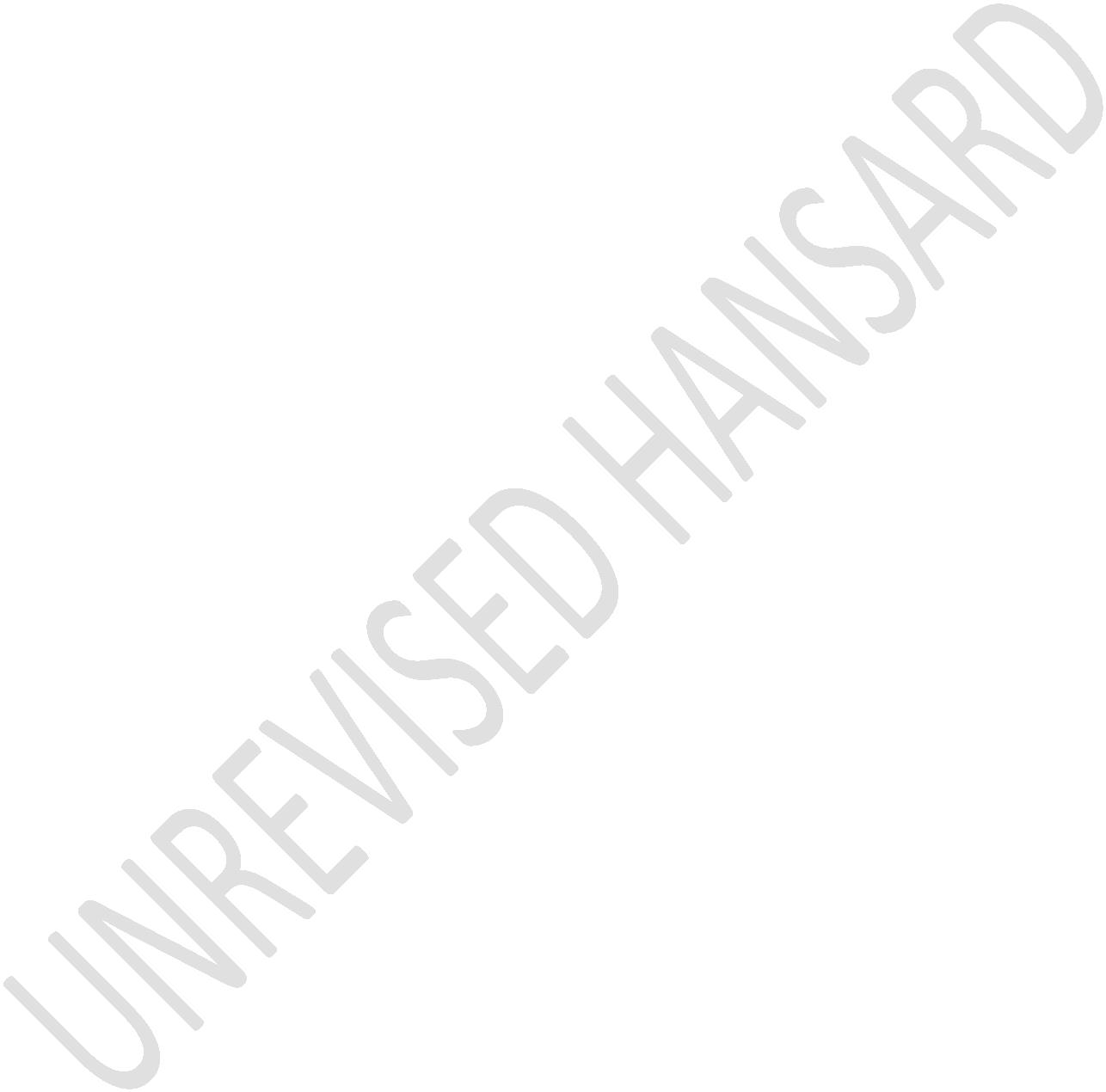 